Rozkład materiału, klasa 5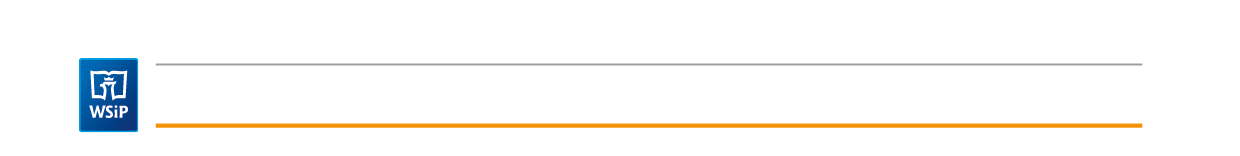 Lp.Temat lekcjiNr treści nauczania w nppTreści nauczania(lektura, terminy teoretycznoliterackie, inne pojęcia kulturowe, zagadnienia z nauki o języku, formy wypowiedzi pisemnej)Osiągnięcia ucznia(umiejętności, wiadomości)Uczeń:Osiągnięcia ucznia(umiejętności, wiadomości)Uczeń:Liczba godzinLiczba godzin1.Planujemy pracę w nowym roku szkolnym.IV, 3), 7)– skrócony opis bibliograficzny– spis treści[podręcznik: s. 3–11; zeszyt ćwiczeń: s. 3–5]– poprawnie podpisuje zeszyt– sporządza skrócony opis bibliograficzny podręcznika i zeszytu ćwiczeń – wyjaśnia oznaczenia zawarte w podręczniku– posługuje się spisem treści– zapoznaje się z zawartością podręcznika i zeszytu ćwiczeń– zapoznaje się z zasadami oceniania – poprawnie podpisuje zeszyt– sporządza skrócony opis bibliograficzny podręcznika i zeszytu ćwiczeń – wyjaśnia oznaczenia zawarte w podręczniku– posługuje się spisem treści– zapoznaje się z zawartością podręcznika i zeszytu ćwiczeń– zapoznaje się z zasadami oceniania 11Jacy jesteśmyJacy jesteśmyJacy jesteśmyJacy jesteśmyJacy jesteśmyJacy jesteśmyJacy jesteśmy2.Witam, żegnam, przedstawiam komuś kogoś.I, 2: 1); II, 2: 1), 2), 3), 6), 7), 9); 3: 1), 2), 3), 4), 6), 7); 4: 1), 2); III, 1: 1), 2), 3), 5); 2: 1)– Witam się i żegnam. Hej, hej!– Przedstawiam komuś kogoś. Asiu, poznaj Marka– Piszę list. Kochana Kasiu!  – powitanie– pożegnanie– przedstawianie– list[zeszyt ćwiczeń: s. 6–9, 12]– bierze udział w scence powitania po wakacjach i pożegnania po pierwszym dniu w szkole – wyjaśnia, co poza słowami odgrywa rolę przy witaniu i żegnaniu – wpisuje w odpowiednie dymki wybrane formy powitania – w każdej parze podkreśla tę osobę, która może przywitać drugą osobę słowem witam – wyjaśnia, z kim pożegna się w podany sposób– podkreśla formy, których używa najczęściej przy pożegnaniu – wskazuje formę pożegnania, której użyje wobec kolegi / rodziców / nauczyciela / księdza / siostry zakonnej– bierze udział w scence, w której wychowawczyni przedstawia klasie nowego ucznia (nową uczennicę)– uzupełnia dymki odpowiednimi zwrotami w zależności od tego, kogo komu przedstawia – opowiada o sytuacjach przedstawionych na obrazkach, wykorzystując podane słownictwo– bierze udział w scenkach związanych z przedstawianiem jednej osoby drugiej – pisze list do kolegi, korzystając z podanego schematu – zapisuje, co zawiera każdy z fragmentów listu – pisze liścik do rodziców – bierze udział w scence powitania po wakacjach i pożegnania po pierwszym dniu w szkole – wyjaśnia, co poza słowami odgrywa rolę przy witaniu i żegnaniu – wpisuje w odpowiednie dymki wybrane formy powitania – w każdej parze podkreśla tę osobę, która może przywitać drugą osobę słowem witam – wyjaśnia, z kim pożegna się w podany sposób– podkreśla formy, których używa najczęściej przy pożegnaniu – wskazuje formę pożegnania, której użyje wobec kolegi / rodziców / nauczyciela / księdza / siostry zakonnej– bierze udział w scence, w której wychowawczyni przedstawia klasie nowego ucznia (nową uczennicę)– uzupełnia dymki odpowiednimi zwrotami w zależności od tego, kogo komu przedstawia – opowiada o sytuacjach przedstawionych na obrazkach, wykorzystując podane słownictwo– bierze udział w scenkach związanych z przedstawianiem jednej osoby drugiej – pisze list do kolegi, korzystając z podanego schematu – zapisuje, co zawiera każdy z fragmentów listu – pisze liścik do rodziców 113.Nazywamy uczucia dziewcząt biorących udział w wyborach na najmilszą dziewczynę szkoły. I, 1: 1), 2), 7), 9), 11), 12), 16), 19), 20); 2: 2), 3), 5), 6); III, 1: 1), 4); 2: 6) – Małgorzata Musierowicz, Kłamczucha[podręcznik: s. 14–17][patrz: scenariusz nr 1]– podaje cechy charakteru, które najbardziej ceni w innych ludziach, i uzasadnia wybór– słucha tekstu czytanego przez nauczyciela– czyta cicho ze zrozumieniem– porządkuje plan wydarzeń– zapisuje informacje na temat wyborów – nazywa uczucia dziewcząt– pisze SMS do koleżanki lub kolegi i w jego treści wyraża radość z powodu zwycięstwa– proponuje, w jaki sposób można pomóc komuś, kto jest przekonany, że jest „najbardziej nielubianą osobą w klasie”– podaje cechy charakteru, które najbardziej ceni w innych ludziach, i uzasadnia wybór– słucha tekstu czytanego przez nauczyciela– czyta cicho ze zrozumieniem– porządkuje plan wydarzeń– zapisuje informacje na temat wyborów – nazywa uczucia dziewcząt– pisze SMS do koleżanki lub kolegi i w jego treści wyraża radość z powodu zwycięstwa– proponuje, w jaki sposób można pomóc komuś, kto jest przekonany, że jest „najbardziej nielubianą osobą w klasie”114Kto czyta książki, ten żyje podwójnie.I, 1: 1), 7), 9), 12), 17), 19), 20), 2: 3), III, 1: 1), 4), 2: 5) – 10 wskazówek… dla czytelnika[podręcznik: s. 17, zeszyt ćwiczeń: s. 90–92][patrz: scenariusz nr 2]– zapoznaje się z listą lektur– opowiada o swoich ulubionych książkach– zachęca innych do czytania– stosuje słownictwo oceniające– pisze opinię na temat przeczytanych książek– bierze udział w organizowaniu konkursu na najlepszego czytelnika– wykonuje plakat– zapoznaje się z listą lektur– opowiada o swoich ulubionych książkach– zachęca innych do czytania– stosuje słownictwo oceniające– pisze opinię na temat przeczytanych książek– bierze udział w organizowaniu konkursu na najlepszego czytelnika– wykonuje plakat115. Jak bezpiecznie poruszać się w internecie.I, 2: 1), 2), 5), II, 2: 3), 3: 7), III, 1: 1), 3), 4), 2: 6), IV, 3), 5), 7), 9)– Mój profil. Bezpiecznie i kulturalnie w sieci– nick (login)– hasło– profil– dane osobowe– netykieta[podręcznik: s. 18–22, zeszyt ćwiczeń: s. 87–89][patrz: scenariusz nr 3]– mówi o swoich zainteresowaniach– pisze krótką informację o sobie, którą można bezpiecznie zamieścić w sieci– wie, jakich danych osobowych nie wolno podawać w internecie – zna zasady netykiety– bierze udział w scence dramowej– uczestniczy w dyskusji na temat zalet i wad internetu i urządzeń mobilnych– wie, jakie zachowania świadczą o cyberprzemocy– tworzy hasła przestrzegające użytkowników internetu przed zagrożeniami wynikającymi z korzystania z sieci– mówi o swoich zainteresowaniach– pisze krótką informację o sobie, którą można bezpiecznie zamieścić w sieci– wie, jakich danych osobowych nie wolno podawać w internecie – zna zasady netykiety– bierze udział w scence dramowej– uczestniczy w dyskusji na temat zalet i wad internetu i urządzeń mobilnych– wie, jakie zachowania świadczą o cyberprzemocy– tworzy hasła przestrzegające użytkowników internetu przed zagrożeniami wynikającymi z korzystania z sieci116.Czego dowiadujemy się o Colinie – bohaterze poznanego fragmentu Tajemniczego ogrodu? I, 1: 1), 2), 3), 7), 8), 9), 10), 11), 12), 14), 19); 2: 2), 3), 5), 6), 8); II, 2: 6); 3: 1), 3), 4), 6); III, 1: 1), 2), 3) – Frances Hodgson Burnett, Tajemniczy ogród– narrator– narracja trzecioosobowa– narracja pamiętnikarska[podręcznik: s. 23–29; zeszyt ćwiczeń: s. 55–57][patrz: scenariusz nr 4] – rozwiązuje szyfrogram – rozumie pojęcia: narrator, narracja trzecioosobowa, narracja pamiętnikarska– określa narratora w podanym tekście – określa rodzaj narracji– określa charakter wypowiedzi, wykorzystując podane słownictwo– zmienia tekst w taki sposób, by stał się bardziej osobisty – zmienia rodzaj narracji na mniej subiektywny – zmienia narrację na pamiętnikarską– słucha tekstu czytanego przez nauczyciela– określa narratora i rodzaj narracji w poznanym tekście– odczytuje fragment tekstu, stosując narrację w 1. osobie – określa elementy świata przedstawionego– opowiada o przebiegu zdarzenia– bierze udział w scence dramowej– zapisuje informacje na temat bohatera– ustnie opisuje bohatera na podstawie podanych informacji – wypowiada się na temat możliwości poznania bohatera i uzasadnia swoją decyzję– łączy nazwy gatunków literackich z odpowiednimi utworami – łączy wypowiedzi z odpowiednimi opisami – przyporządkowuje obrazki do odpowiednich tekstów– czyta lekturę w całości – rozpoznaje na zdjęciu postacie z powieści– opowiada o przebiegu spotkania– rozwiązuje szyfrogram – rozumie pojęcia: narrator, narracja trzecioosobowa, narracja pamiętnikarska– określa narratora w podanym tekście – określa rodzaj narracji– określa charakter wypowiedzi, wykorzystując podane słownictwo– zmienia tekst w taki sposób, by stał się bardziej osobisty – zmienia rodzaj narracji na mniej subiektywny – zmienia narrację na pamiętnikarską– słucha tekstu czytanego przez nauczyciela– określa narratora i rodzaj narracji w poznanym tekście– odczytuje fragment tekstu, stosując narrację w 1. osobie – określa elementy świata przedstawionego– opowiada o przebiegu zdarzenia– bierze udział w scence dramowej– zapisuje informacje na temat bohatera– ustnie opisuje bohatera na podstawie podanych informacji – wypowiada się na temat możliwości poznania bohatera i uzasadnia swoją decyzję– łączy nazwy gatunków literackich z odpowiednimi utworami – łączy wypowiedzi z odpowiednimi opisami – przyporządkowuje obrazki do odpowiednich tekstów– czyta lekturę w całości – rozpoznaje na zdjęciu postacie z powieści– opowiada o przebiegu spotkania227.Prośbą, groźbą i namową, czyli o intencjach naszych wypowiedzi.II, 1: 11); 2: 1), 2), 3), 7); 3: 2), 3), 4), 5), 6), 7)– Kraina języka. Intencja wypowiedzi– intencja wypowiedzi– komunikat– kontekst wypowiedzi – mimika– mowa ciała[podręcznik: s. 30–32; zeszyt ćwiczeń: s. 115–121] – wie, czym jest intencja wypowiedzi– odczytuje intencje wypowiedzi– określa cel użycia przez nadawcę różnych form językowych (np. pytanie – wątpliwość lub prośba)– tworzy własne wypowiedzi o różnych intencjach (prośba, namowa, przeprosiny, uzyskanie informacji)– określa nadawcę i odbiorcę w cytowanym fragmencie utworu, określa intencję wypowiedzi– interpretuje głosowo wypowiedzi w zależności od intencji– uczestniczy w grze związanej z odgadywaniem uczuć wyrażonych niewerbalnie (mimicznie i gestem)– wie, czym jest kontekst wypowiedzi– odczytuje intencje wypowiedzi w zależności od kontekstu, w jakim się pojawiła  – wie, czym jest intencja wypowiedzi– odczytuje intencje wypowiedzi– określa cel użycia przez nadawcę różnych form językowych (np. pytanie – wątpliwość lub prośba)– tworzy własne wypowiedzi o różnych intencjach (prośba, namowa, przeprosiny, uzyskanie informacji)– określa nadawcę i odbiorcę w cytowanym fragmencie utworu, określa intencję wypowiedzi– interpretuje głosowo wypowiedzi w zależności od intencji– uczestniczy w grze związanej z odgadywaniem uczuć wyrażonych niewerbalnie (mimicznie i gestem)– wie, czym jest kontekst wypowiedzi– odczytuje intencje wypowiedzi w zależności od kontekstu, w jakim się pojawiła  228.W galerii malarstwa – opisujemy portret. I, 2: 8); II, 2: 9), 3: 1), 4: 1), 2); III, 1: 3), 5), 2: 1), 9); IV, 5), 6) – Opis obrazu – portret dziewczynki – opis obrazu [podręcznik: s. 33–35; zeszyt ćwiczeń: s. 21–24][patrz: scenariusz nr 5]– zapisuje różne znaczenia wyrazu galeria – korzysta ze słownika języka polskiego– podkreśla terminy, które mają związek z malarstwem – wyjaśnia znaczenia terminów związanych z malarstwem – rozumie pojęcia związane z rodzajami obrazów – rozpoznaje i podpisuje rodzaje obrazów – odgaduje techniki malarskie na podstawie opisów – podkreśla przymiotniki, którymi można określić przedstawioną na zdjęciu reprodukcję – wskazuje wyrazy, które oddają stosunki przestrzenne – określa / opisuje położenie poszczególnych elementów na obrazie względem siebie– zapisuje wyrazy określające nastrój  – oddziela przymiotniki nazywające barwę od przymiotników nazywających wielkość i kształt – wypowiada się na temat obejrzanego obrazu– czyta i analizuje wzorcowy opis portretu– czyta i omawia przykładowy plan opisu obrazu– opisuje wybrany portret – określa związek portretu z fragmentem Tajemniczego ogrodu– uzasadnia swoje stanowisko– przytacza odpowiednie fragmenty tekstu– zapisuje różne znaczenia wyrazu galeria – korzysta ze słownika języka polskiego– podkreśla terminy, które mają związek z malarstwem – wyjaśnia znaczenia terminów związanych z malarstwem – rozumie pojęcia związane z rodzajami obrazów – rozpoznaje i podpisuje rodzaje obrazów – odgaduje techniki malarskie na podstawie opisów – podkreśla przymiotniki, którymi można określić przedstawioną na zdjęciu reprodukcję – wskazuje wyrazy, które oddają stosunki przestrzenne – określa / opisuje położenie poszczególnych elementów na obrazie względem siebie– zapisuje wyrazy określające nastrój  – oddziela przymiotniki nazywające barwę od przymiotników nazywających wielkość i kształt – wypowiada się na temat obejrzanego obrazu– czyta i analizuje wzorcowy opis portretu– czyta i omawia przykładowy plan opisu obrazu– opisuje wybrany portret – określa związek portretu z fragmentem Tajemniczego ogrodu– uzasadnia swoje stanowisko– przytacza odpowiednie fragmenty tekstu229.Oceniamy postawę bohatera poznanego wiersza. I, 1: 1), 6), 9), 12), 14), 15), 16), 17), 19), 20); 2: 3), II, 2: 3), 4), 5), 6); II, 3: 1), 2), 3); III, 1: 1); IV, 5), 6) – Jan Twardowski, Obiecanki cacanki– strofa– rym– rytm– wiersz rymowany– wiersz bezrymowy[podręcznik: s. 36–37; zeszyt ćwiczeń: s. 58–61] [patrz: scenariusz nr 6] – odczytuje zaszyfrowane zdanie – wyjaśnia sens przytoczonej wypowiedzi– zapoznaje się z informacjami na temat Jana Twardowskiego– słucha tekstu czytanego przez nauczyciela– czyta głośno (wyraźnie i wyraziście)– wyjaśnia znaczenie tytułu wiersza– korzysta ze słownika języka polskiego– podaje informacje na temat bohatera, jego sposobu odnoszenia się do bliskich oraz jego stosunku do otoczenia– zapisuje obietnice składane przez bohatera wiersza– ocenia postawę bohatera wiersza– łączy rymujące się wersy– odróżnia wiersz stroficzny od ciągłego – wypisuje z wiersza pary rymujących się wyrazów– zaznacza zakończenia brzmiące tak samo lub bardzo podobnie– podpisuje wiersze odpowiednimi wyrażeniami – dzieli wyrazy na sylaby– czyta, mocniej wymawiając sylaby akcentowane– określa rytm utworu– czyta wiersz w rytmie rapu– formułuje wypowiedź zgodnie z podaną intencją – odczytuje zaszyfrowane zdanie – wyjaśnia sens przytoczonej wypowiedzi– zapoznaje się z informacjami na temat Jana Twardowskiego– słucha tekstu czytanego przez nauczyciela– czyta głośno (wyraźnie i wyraziście)– wyjaśnia znaczenie tytułu wiersza– korzysta ze słownika języka polskiego– podaje informacje na temat bohatera, jego sposobu odnoszenia się do bliskich oraz jego stosunku do otoczenia– zapisuje obietnice składane przez bohatera wiersza– ocenia postawę bohatera wiersza– łączy rymujące się wersy– odróżnia wiersz stroficzny od ciągłego – wypisuje z wiersza pary rymujących się wyrazów– zaznacza zakończenia brzmiące tak samo lub bardzo podobnie– podpisuje wiersze odpowiednimi wyrażeniami – dzieli wyrazy na sylaby– czyta, mocniej wymawiając sylaby akcentowane– określa rytm utworu– czyta wiersz w rytmie rapu– formułuje wypowiedź zgodnie z podaną intencją 1110.Czy łatwo jest być odważnym? Rozmawiamy o przeżyciach Nemeczka.  I, 1: 1), 2), 3), 5), 7), 9), 11), 12), 14), 16), 17), 18), 19), 20); 2: 2), 3), 5); II, 2: 3), 6), 7) – Ferenc Molnár, Chłopcy z Placu Broni– punkt kulminacyjny[podręcznik: s. 38–45] [patrz: scenariusz nr 7]– podaje i omawia przykłady szkolnych sytuacji, które zmusiły go do okazania odwagi i dokonania wyboru między dobrem a złem– słucha tekstu czytanego przez nauczyciela– określa elementy świata przedstawionego – opowiada o przebiegu zdarzeń– rozumie pojęcie punkt kulminacyjny– wskazuje wydarzenie będące punktem kulminacyjnym– zapisuje prawdopodobne myśli bohatera wyrażające jego przeżycia, uczucia w podanych sytuacjach– nazywa cechy bohatera– ocenia postawę bohatera– odpowiada na pytanie, czy w przedstawionej sytuacji zachowałby się podobnie– nazywa cechy charakteru bohaterów na podstawie zdań opisujących ich zachowanie– czyta lekturę w całości – podaje i omawia przykłady szkolnych sytuacji, które zmusiły go do okazania odwagi i dokonania wyboru między dobrem a złem– słucha tekstu czytanego przez nauczyciela– określa elementy świata przedstawionego – opowiada o przebiegu zdarzeń– rozumie pojęcie punkt kulminacyjny– wskazuje wydarzenie będące punktem kulminacyjnym– zapisuje prawdopodobne myśli bohatera wyrażające jego przeżycia, uczucia w podanych sytuacjach– nazywa cechy bohatera– ocenia postawę bohatera– odpowiada na pytanie, czy w przedstawionej sytuacji zachowałby się podobnie– nazywa cechy charakteru bohaterów na podstawie zdań opisujących ich zachowanie– czyta lekturę w całości 2211.Opisujemy postać literacką.II, 2: 4), 5), 6); 4: 1), 2); III, 1: 1), 3), 4), 5); 2: 1), 9)– opis postaci literackiej– plan opisu[podręcznik: s. 45; zeszyt ćwiczeń: s. 26–31]– wie, na czym polega opis postaci literackiej– analizuje przykładowy plan opisu postaci literackiej– rozpoznaje postacie fantastyczne – zapisuje przymiotniki określające nazwane postacie fantastyczne – koloruje pola z przymiotnikami pasującymi do obrazu syreny– dopisuje określenia oceniające postacie pod względem wyglądu i charakteru– wyjaśnia znaczenia podanych frazeologizmów – używa przymiotników o znaczeniu przeciwnym – wyjaśnia sens podanych zdań – zastępuje przymiotniki w podanych wyrażeniach odpowiednimi wyrazami dobranymi spośród podanych – podkreśla przymiotniki w podanych związkach wyrazowych– uzupełnia punkty planu opisu postaci literackiej podanymi wyrazami– opisuje swoją ulubioną postać literacką– wie, na czym polega opis postaci literackiej– analizuje przykładowy plan opisu postaci literackiej– rozpoznaje postacie fantastyczne – zapisuje przymiotniki określające nazwane postacie fantastyczne – koloruje pola z przymiotnikami pasującymi do obrazu syreny– dopisuje określenia oceniające postacie pod względem wyglądu i charakteru– wyjaśnia znaczenia podanych frazeologizmów – używa przymiotników o znaczeniu przeciwnym – wyjaśnia sens podanych zdań – zastępuje przymiotniki w podanych wyrażeniach odpowiednimi wyrazami dobranymi spośród podanych – podkreśla przymiotniki w podanych związkach wyrazowych– uzupełnia punkty planu opisu postaci literackiej podanymi wyrazami– opisuje swoją ulubioną postać literacką2212.Nie ma nieszczęścia z „nie”.I, 2: 3); II, 1: 1), 2); 2: 8); 4: 1) – Zakręty ortografii. Pisownia łączna „nie” z różnymi częściami mowy– Agnieszka Frączek, Gwiazdki z nieba– pisownia łączna przeczenia nie z różnymi częściami mowy[podręcznik: s. 46–47; zeszyt ćwiczeń: s. 173–175] [patrz: scenariusz nr 8]– zna zasady pisowni łącznej przeczenia nie z różnymi częściami mowy– słucha tekstu czytanego przez nauczyciela– czyta głośno, wyraźnie i wyraziście, zwracając uwagę na wyrazy wyróżnione w tekście– dopasowuje do wyrazów wyróżnionych w tekście zasady pisowni podane w ramce– tworzy antonimy rzeczownikowe przez dodanie cząstki nie– rozwiązuje zadanie: układa wyrazy w porządku alfabetycznym i odczytuje hasło– wyjaśnia sens przysłowia: Zgoda buduje, niezgoda rujnuje– tworzy przymiotniki o znaczeniach przeciwnych, dodając do nich cząstkę nie– tworzy przysłówki od zaprzeczonych przymiotników i zapisuje je zgodnie z regułami ortograficznymi– zna zasady pisowni łącznej przeczenia nie z różnymi częściami mowy– słucha tekstu czytanego przez nauczyciela– czyta głośno, wyraźnie i wyraziście, zwracając uwagę na wyrazy wyróżnione w tekście– dopasowuje do wyrazów wyróżnionych w tekście zasady pisowni podane w ramce– tworzy antonimy rzeczownikowe przez dodanie cząstki nie– rozwiązuje zadanie: układa wyrazy w porządku alfabetycznym i odczytuje hasło– wyjaśnia sens przysłowia: Zgoda buduje, niezgoda rujnuje– tworzy przymiotniki o znaczeniach przeciwnych, dodając do nich cząstkę nie– tworzy przysłówki od zaprzeczonych przymiotników i zapisuje je zgodnie z regułami ortograficznymi1113.Jaki jest nasz stosunek do obowiązków domowych i szkolnych? Nasze rozważania zainspirowane wierszem Mrówka. I, 1: 1), 4), 6), 9), 14), 15), 16), 17), 18), 19), 20); 2: 3); II, 2: 4); IV, 5), 6) – Jan Brzechwa, Mrówka– uosobienie– rytm– strofa– synonim– przysłowie[podręcznik: s. 48–50; zeszyt ćwiczeń: s. 62–64][patrz: scenariusz nr 9]– rozwiązuje rebus – wyjaśnia znaczenie podanego porównania– korzysta ze słownika języka polskiego– słucha tekstu czytanego przez nauczyciela– uzupełnia schemat nazwami postaci występującymi w wierszu – czyta tekst z podziałem na role– rozumie pojęcie uosobienie– ocenia postępowanie zwierząt z wiersza– dostrzega i omawia odmienną postawę mrówki– podaje przykłady niewłaściwego podejścia do własnych obowiązków– współtworzy plakat będący zapisem rozważań prowadzonych w grupie nad przedstawionym zagadnieniem – prezentuje efekt pracy grupy – zapisuje wnioski– wypisuje z fragmentów utworów postacie, które zostały obdarzone cechami ludzkimi– uzasadnia, że poeta zastosował w wierszu uosobienie– podkreśla zwroty i wyrażenia będące uosobieniami– wyjaśnia, na czym polegają uosobienia zastosowane we fragmentach reklam– układa reklamę zawierającą uosobienie– wskazuje elementy tworzące rytm wiersza– analizuje budowę wiersza– redaguje kilkuzdaniową wypowiedź na temat postawy bohatera wiersza – rozwiązuje rebus – wyjaśnia znaczenie podanego porównania– korzysta ze słownika języka polskiego– słucha tekstu czytanego przez nauczyciela– uzupełnia schemat nazwami postaci występującymi w wierszu – czyta tekst z podziałem na role– rozumie pojęcie uosobienie– ocenia postępowanie zwierząt z wiersza– dostrzega i omawia odmienną postawę mrówki– podaje przykłady niewłaściwego podejścia do własnych obowiązków– współtworzy plakat będący zapisem rozważań prowadzonych w grupie nad przedstawionym zagadnieniem – prezentuje efekt pracy grupy – zapisuje wnioski– wypisuje z fragmentów utworów postacie, które zostały obdarzone cechami ludzkimi– uzasadnia, że poeta zastosował w wierszu uosobienie– podkreśla zwroty i wyrażenia będące uosobieniami– wyjaśnia, na czym polegają uosobienia zastosowane we fragmentach reklam– układa reklamę zawierającą uosobienie– wskazuje elementy tworzące rytm wiersza– analizuje budowę wiersza– redaguje kilkuzdaniową wypowiedź na temat postawy bohatera wiersza 2214.Czego uczą nas bajki Ignacego Krasickiego?  I, 1: 1), 3), 6), 9), 12), 14), 15), 16), 17), 18), 19), 20); 2: 2), 3); II, 2: 4); 3: 1); III, 2: 2); IV, 5), 6) – Ignacy Krasicki: Kruk i lis, Mądry i głupi, Słowik i szczygieł, Ptaszki w klatce– bajka– morał – uosobienie[podręcznik: s. 51–55; zeszyt ćwiczeń: s. 65–66][patrz: scenariusz nr 10]– zapoznaje się z informacjami na temat Ignacego Krasickiego – określa, w którym wieku żył Krasicki– czyta głośno (wyraźnie i wyraziście)– określa tematykę poszczególnych bajek– opowiada treść bajek – wyjaśnia znaczenie słowa morał – wypisuje postacie występujące w bajkach – przyporządkowuje postaciom cechy charakteru– korzysta ze słownika języka polskiego – cytuje morały– wyjaśnia znaczenia morałów – wyjaśnia, czego uczą poznane bajki– odczytuje znaczenie terminu bajka – uzasadnia, że utwory Krasickiego są bajkami – uzupełnia diagram – układa zdanie z wyrazem będącym rozwiązaniem diagramu, w którym uzasadnia cel pisania bajek– skreśla odpowiedź, która nie dotyczy morału– uzupełnia zdania na podstawie bajki Ignacego Krasickiego– uzasadnia, że wiersz Adama Mickiewicza Lis i kozioł jest bajką– recytuje wybraną bajkę z pamięci– zapoznaje się z informacjami na temat Ignacego Krasickiego – określa, w którym wieku żył Krasicki– czyta głośno (wyraźnie i wyraziście)– określa tematykę poszczególnych bajek– opowiada treść bajek – wyjaśnia znaczenie słowa morał – wypisuje postacie występujące w bajkach – przyporządkowuje postaciom cechy charakteru– korzysta ze słownika języka polskiego – cytuje morały– wyjaśnia znaczenia morałów – wyjaśnia, czego uczą poznane bajki– odczytuje znaczenie terminu bajka – uzasadnia, że utwory Krasickiego są bajkami – uzupełnia diagram – układa zdanie z wyrazem będącym rozwiązaniem diagramu, w którym uzasadnia cel pisania bajek– skreśla odpowiedź, która nie dotyczy morału– uzupełnia zdania na podstawie bajki Ignacego Krasickiego– uzasadnia, że wiersz Adama Mickiewicza Lis i kozioł jest bajką– recytuje wybraną bajkę z pamięci1115.Malujemy „słowem” portret kolegi lub koleżanki z klasy. I, 1: 1), 3), 6), 9), 12), 14), 15), 17), 19), 20); 2: 2), 3); II, 2: 4), 9); 3: 1), 4: 1), 2); III, 1: 3), 4), 5); 2: 1), 9) – Ignacy Krasicki, Malarze – bajka– morał– opis postaci rzeczywistej [podręcznik: s. 56–57; zeszyt ćwiczeń: s. 31–37][patrz: scenariusz nr 11]– słucha tekstu czytanego przez nauczyciela– czyta głośno (wyraźnie i wyraziście)– określa tematykę bajki– wymienia przeciwstawne cechy bohaterów– uzasadnia wypowiedź– formułuje morał bajki– rysuje portrety osób, których wygląd zewnętrzny można określić podanymi wyrazami – zapoznaje się z określeniami dotyczącymi wyglądu zewnętrznego postaci rzeczywistej– opisuje z pamięci wygląd zewnętrzny podanych osób – łączy frazeologizmy z cechami, do których się odnoszą – nazywa cechy charakteru na podstawie opisu zachowania osób – uzasadnia podane cechy – odróżnia cechy pozytywne od cech negatywnych – nazywa cechy osób na podstawie ich wypowiedzi– wnioskuje na podstawie przedstawionych przedmiotów o zainteresowaniach rówieśników  – analizuje przykładowy plan opisu postaci rzeczywistej– odczytuje wzorcowy opis postaci rzeczywistej – gromadzi słownictwo do opisu kolegi lub koleżanki z klasy – opisuje kolegę lub koleżankę według uzupełnionego planu – rysuje swój portret – opisuje swoją twarz – słucha tekstu czytanego przez nauczyciela– czyta głośno (wyraźnie i wyraziście)– określa tematykę bajki– wymienia przeciwstawne cechy bohaterów– uzasadnia wypowiedź– formułuje morał bajki– rysuje portrety osób, których wygląd zewnętrzny można określić podanymi wyrazami – zapoznaje się z określeniami dotyczącymi wyglądu zewnętrznego postaci rzeczywistej– opisuje z pamięci wygląd zewnętrzny podanych osób – łączy frazeologizmy z cechami, do których się odnoszą – nazywa cechy charakteru na podstawie opisu zachowania osób – uzasadnia podane cechy – odróżnia cechy pozytywne od cech negatywnych – nazywa cechy osób na podstawie ich wypowiedzi– wnioskuje na podstawie przedstawionych przedmiotów o zainteresowaniach rówieśników  – analizuje przykładowy plan opisu postaci rzeczywistej– odczytuje wzorcowy opis postaci rzeczywistej – gromadzi słownictwo do opisu kolegi lub koleżanki z klasy – opisuje kolegę lub koleżankę według uzupełnionego planu – rysuje swój portret – opisuje swoją twarz 2216.Co wiemy o częściach mowy?II, 1: 1), 2), 3), 4), 6), 7)  – Kraina języka. Części mowy – przypomnienie– części mowy– odmienne części mowy– nieodmienne części mowy– rzeczownik– przymiotnik– czasownik– przysłówek– przypadek – liczba– osoba– rodzaj[podręcznik: s. 58–59; zeszyt ćwiczeń: s. 121–125][patrz: scenariusz nr 12]– przypomina informacje na temat części mowy– wymyśla inny podpis do obrazka– przygotowuje pracę plastyczną ilustrującą wybrany temat– wskazuje części mowy w podanych zdaniach– tworzy zdania zawierające wskazane części mowy– określa formy fleksyjne podanych części mowy– tworzy zdania z podanych wyrazów– skreśla w diagramie nazwy części mowy – koloruje pola z wyrazami zgodnie z instrukcją – podaje przykłady rzeczowników w określonym rodzaju– tworzy obiektywną relację z przebiegu wakacyjnej wycieczki, wykorzystując podane przymiotniki opisujące – opowiada o wycieczce, używając przymiotników oceniających– wypisuje z tekstów związki przymiotnika z rzeczownikiem– określa liczbę i rodzaj przymiotnika i rzeczownika – uzupełnia tabelę, odpowiednio zmienia formy rzeczownika i przymiotnika – wyszukuje czasowniki w odpowiedniej formie– tworzy formy bezokolicznika z podanych form osobowych i na odwrót– układa z zestawu liter bezokoliczniki i formy osobowe czasowników – uzupełnia tekst przysłówkami – rozwiązuje rebus – przypomina informacje na temat części mowy– wymyśla inny podpis do obrazka– przygotowuje pracę plastyczną ilustrującą wybrany temat– wskazuje części mowy w podanych zdaniach– tworzy zdania zawierające wskazane części mowy– określa formy fleksyjne podanych części mowy– tworzy zdania z podanych wyrazów– skreśla w diagramie nazwy części mowy – koloruje pola z wyrazami zgodnie z instrukcją – podaje przykłady rzeczowników w określonym rodzaju– tworzy obiektywną relację z przebiegu wakacyjnej wycieczki, wykorzystując podane przymiotniki opisujące – opowiada o wycieczce, używając przymiotników oceniających– wypisuje z tekstów związki przymiotnika z rzeczownikiem– określa liczbę i rodzaj przymiotnika i rzeczownika – uzupełnia tabelę, odpowiednio zmienia formy rzeczownika i przymiotnika – wyszukuje czasowniki w odpowiedniej formie– tworzy formy bezokolicznika z podanych form osobowych i na odwrót– układa z zestawu liter bezokoliczniki i formy osobowe czasowników – uzupełnia tekst przysłówkami – rozwiązuje rebus 1117.Dlaczego nie należy plotkować.I, 1: 1), 2), 3), 4), 5), 7), 8), 9), 12), 14), 15), 16), 17), 18), 19), 20); 2: 2), 3), 5), 6); II, 2: 3), 4), 6), 7), 9); 3: 1), 2), 3), 4), 6); III, 1: 1), 2), 6) – Hans Christian Andersen, Pewna wiadomość– baśń– intencja wypowiedzi[podręcznik: s. 60–63][patrz: scenariusz nr 13]– rozwiązuje rebus– prezentuje rozwiązanie– wyjaśnia, czym jest plotka– zapoznaje się z podanym słownictwem– słucha tekstu czytanego przez nauczyciela– czyta głośno (wyraźnie i wyraziście) – określa elementy świata przedstawionego– uzupełnia schemat dotyczący powstania plotki– bierze udział w zabawie dramowej– wyjaśnia, dlaczego nie należy plotkować– przypomina cechy baśni– uzasadnia, że poznany utwór jest baśnią– formułuje wypowiedź zgodnie z podaną intencją (przeprasza, wyjaśnia, obiecuje poprawę)– wyjaśnia, jak rozumie podane przysłowie– uzasadnia, że w dobie internetu plotki i nieprawdziwe informacje są wyjątkowo niebezpieczne– rozwiązuje rebus– prezentuje rozwiązanie– wyjaśnia, czym jest plotka– zapoznaje się z podanym słownictwem– słucha tekstu czytanego przez nauczyciela– czyta głośno (wyraźnie i wyraziście) – określa elementy świata przedstawionego– uzupełnia schemat dotyczący powstania plotki– bierze udział w zabawie dramowej– wyjaśnia, dlaczego nie należy plotkować– przypomina cechy baśni– uzasadnia, że poznany utwór jest baśnią– formułuje wypowiedź zgodnie z podaną intencją (przeprasza, wyjaśnia, obiecuje poprawę)– wyjaśnia, jak rozumie podane przysłowie– uzasadnia, że w dobie internetu plotki i nieprawdziwe informacje są wyjątkowo niebezpieczne2218.Jacy jesteśmy – przygotowanie do sprawdzianu.I, 1: 3), 4), 10), 11); II, 1: 4); 2: 7); 4: 1), 2)– treści zawarte w 1. rozdziale podręcznika– główny bohater– bezpieczeństwo w sieci – uosobienie– cechy bajki– narrator– rodzaje narracji– intencja wypowiedzi[podręcznik: s. 64–66]– wskazuje w utworze głównego bohatera– zapisuje zasady dotyczące bezpiecznego zachowania się w sieci– rozumie pojęcia: uosobienie, narrator, narracja pierwszoosobowa, narracja pamiętnikarska, bajka– zna cechy bajki– określa rodzaj narracji– formułuje wypowiedź zgodnie z podaną intencją– wskazuje w utworze głównego bohatera– zapisuje zasady dotyczące bezpiecznego zachowania się w sieci– rozumie pojęcia: uosobienie, narrator, narracja pierwszoosobowa, narracja pamiętnikarska, bajka– zna cechy bajki– określa rodzaj narracji– formułuje wypowiedź zgodnie z podaną intencją1119.Jacy jesteśmy – piszemy sprawdzian.I, 1: 3), 4), 10), 11); II, 1: 4); 2: 7); 4: 1), 2); IV, 1)– sprawdzian kontrolny nr 1 – główny bohater– bezpieczeństwo w sieci – uosobienie– cechy bajki– narrator– rodzaje narracji– intencja wypowiedzi– rozumie pojęcia: uosobienie, narrator, narracja pierwszoosobowa, narracja pamiętnikarska, bajka– czyta cicho ze zrozumieniem– odpowiada na pytania dotyczące fragmentu powieści– wskazuje w utworze głównego bohatera– zapisuje w formie zdań rozkazujących zasady dotyczące bezpiecznego zachowania się w sieci– wskazuje fragment tekstu niebędący uosobieniem– zaznacza cechę nieodnoszącą się do bajki– określa rodzaj narracji– formułuje wypowiedź zgodnie z podaną intencją (chwali lub krytykuje)– rozumie pojęcia: uosobienie, narrator, narracja pierwszoosobowa, narracja pamiętnikarska, bajka– czyta cicho ze zrozumieniem– odpowiada na pytania dotyczące fragmentu powieści– wskazuje w utworze głównego bohatera– zapisuje w formie zdań rozkazujących zasady dotyczące bezpiecznego zachowania się w sieci– wskazuje fragment tekstu niebędący uosobieniem– zaznacza cechę nieodnoszącą się do bajki– określa rodzaj narracji– formułuje wypowiedź zgodnie z podaną intencją (chwali lub krytykuje)1120.Co nas wzruszyło i zaciekawiło w utworze Ferenca Molnára Chłopcy z Placu Broni?I, 1: 1), 2), 3), 7), 9), 12), 13), 14), 17), 19), 20); 2: 3); III, 1: 1); 2: 5); IV, 1), 3), 9)– Ferenc Molnár, Chłopcy z Placu Broni– autor– biogram– odpowiada na pytania dotyczące treści książki– rozwiązuje krzyżówkę– zapoznaje się z informacjami na temat autora poznanej lektury– korzysta z dostępnych źródeł informacji– dzieli się wrażeniami, jakie towarzyszyły mu podczas czytania lektury– opowiada wybrany fragment lektury– odpowiada na pytania dotyczące treści książki– rozwiązuje krzyżówkę– zapoznaje się z informacjami na temat autora poznanej lektury– korzysta z dostępnych źródeł informacji– dzieli się wrażeniami, jakie towarzyszyły mu podczas czytania lektury– opowiada wybrany fragment lektury1121.Określamy tematykę poznanej lektury. Ferenc Molnár, Chłopcy z Placu Broni. I, 1: 1), 2), 3), 5), 7), 9), 11), 12), 13), 14), 16), 19), 20); 2: 3); III, 1: 1); 2: 3), 4)– Ferenc Molnár, Chłopcy z Placu Broni– elementy świata przedstawionego– czas wydarzeń– miejsce wydarzeń– bohater– plan wydarzeń– określa problematykę utworu– określa czas i miejsce wydarzeń– dzieli bohaterów według przynależności do wskazanej grupy – porządkuje plan wydarzeń– określa problematykę utworu– określa czas i miejsce wydarzeń– dzieli bohaterów według przynależności do wskazanej grupy – porządkuje plan wydarzeń1122.Zwykły szeregowiec, tymczasem... Portret Nemeczka – bohatera poznanej lektury.I, 1: 1), 2), 7), 9), 11), 14), 15), 16), 17), 18), 19), 20); 2: 2), 5), 11); II, 2: 9); 4: 1), 2); III, 1: 1), 3), 5); 2: 1), 9); IV, 5), 6)– Ferenc Molnár, Chłopcy z Placu Broni– opis bohatera literackiego– rozwiązuje rebus– gromadzi ogólne informacje na temat głównego bohatera– nazywa cechy bohatera– uzasadnia podane cechy przykładami zachowania, postępowania bohatera– sporządza portret głównego bohatera– redaguje opis bohatera literackiego– rozwiązuje rebus– gromadzi ogólne informacje na temat głównego bohatera– nazywa cechy bohatera– uzasadnia podane cechy przykładami zachowania, postępowania bohatera– sporządza portret głównego bohatera– redaguje opis bohatera literackiego1123.Jaką rolę w życiu chłopców odgrywał Plac Broni?I, 1: 1), 7), 9), 14), 15), 16), 17), 18), 19), 20); 2: 2), 5), 11); II, 2: 9); 4: 1), 2); III, 1: 1), 3), 5); 2: 1), 9); IV, 5), 6)– Ferenc Molnár, Chłopcy z Placu Broni– opis miejsca– rozwiązuje krzyżówkę– gromadzi słownictwo do opisu placu– opisuje Plac Broni na podstawie podanego planu– rozwiązuje krzyżówkę– gromadzi słownictwo do opisu placu– opisuje Plac Broni na podstawie podanego planu11Nasz dom ojczystyNasz dom ojczystyNasz dom ojczystyNasz dom ojczystyNasz dom ojczystyNasz dom ojczystyNasz dom ojczysty24.W jakim znaczeniu Maria Konopnicka użyła wyrazu dom w swoim wierszu? I, 1: 1), 4), 5), 6), 9), 12), 14), 15), 17), 18), 19), 20); 2: 2), 3), 4); II, 2: 4), 6); 3: 1), 2); III, 1: 1); 2: 2); IV, 5), 6) – Maria Konopnicka, Pieśń o domu– patriotyzm– powtórzenie[podręcznik: s. 68–70; zeszyt ćwiczeń: s. 67–68][patrz: scenariusz nr 14]– zapisuje skojarzenia do wyrazu dom– zapoznaje się z różnymi znaczeniami wyrazu dom– układa zdania, w których używa wyrazu dom w różnych znaczeniach– zapisuje synonimy wyrazu dom– słucha tekstu czytanego przez nauczyciela – czyta głośno (wyraźnie i wyraziście)– określa znaczenia, w jakich Maria Konopnicka użyła wyrazu dom w poszczególnych zwrotkach wiersza– określa ogólne znaczenie wyrazu dom w odniesieniu do całego wiersza, w kontekście tytułu wiersza i tytułu rozdziału podręcznika– określa tematykę wiersza– rozumie pojęcie patriotyzm– określa charakter ostatniej zwrotki– rozumie pojęcie powtórzenie i jego funkcję– wskazuje powtórzenia w tekście wiersza – formułuje wypowiedź na temat tego, kim jest patriota– wyjaśnia, w formie krótkiej wypowiedzi pisemnej, w jaki sposób może „sercem strzec ojczystych progów”– dzieli powtórzenia na dwie grupy w zależności od myśli, jakie wyrażają– podkreśla wersy, które powtarzają się dosłownie, niczym refren w piosence– recytuje wiersz z pamięci– zapisuje skojarzenia do wyrazu dom– zapoznaje się z różnymi znaczeniami wyrazu dom– układa zdania, w których używa wyrazu dom w różnych znaczeniach– zapisuje synonimy wyrazu dom– słucha tekstu czytanego przez nauczyciela – czyta głośno (wyraźnie i wyraziście)– określa znaczenia, w jakich Maria Konopnicka użyła wyrazu dom w poszczególnych zwrotkach wiersza– określa ogólne znaczenie wyrazu dom w odniesieniu do całego wiersza, w kontekście tytułu wiersza i tytułu rozdziału podręcznika– określa tematykę wiersza– rozumie pojęcie patriotyzm– określa charakter ostatniej zwrotki– rozumie pojęcie powtórzenie i jego funkcję– wskazuje powtórzenia w tekście wiersza – formułuje wypowiedź na temat tego, kim jest patriota– wyjaśnia, w formie krótkiej wypowiedzi pisemnej, w jaki sposób może „sercem strzec ojczystych progów”– dzieli powtórzenia na dwie grupy w zależności od myśli, jakie wyrażają– podkreśla wersy, które powtarzają się dosłownie, niczym refren w piosence– recytuje wiersz z pamięci1125.Jak to zrobić? Odczytuję i piszę instrukcję. I, 2: 2); II, 1: 1), 2), 3), 4), 11), 12); 3: 1), 2), 3); 4: 1), 2); III, 1: 1), 3), 4), 5); 2: 9)– instrukcja[podręcznik: s. 70–72, od 10. polecenia; zeszyt ćwiczeń: s. 14–18]– zapoznaje się z informacjami na temat instrukcji– czyta informacje na temat kokardy narodowej– rozumie, czym jest instrukcja– zapoznaje się z instrukcją wykonania kokardy narodowej z bibuły– zapoznaje się ze wskazówkami dla piszącego instrukcję– pisze na podstawie zdjęć i wzoru instrukcję wykonania kokardy narodowej ze wstążki i kartonu– przyporządkowuje znaki graficzne właściwym informacjom – czyta i omawia instrukcję obrazkową umieszczoną na metce – porządkuje instrukcję obrazkową zamieszczoną na opakowaniu kisielu – wyszukuje przykładową instrukcję obsługi domowego urządzenia – ocenia język instrukcji – uzupełnia instrukcję odpowiednimi czasownikami – wpisuje odpowiednie pytania przy informacjach znajdujących się w instrukcji obrazkowej – zastępuje czasowniki użyte w instrukcji bezokolicznikami – porządkuje czynności podane w instrukcji – pisze instrukcję na podstawie kolejnych obrazków – wykonuje prosty przedmiot na podstawie instrukcji– zapoznaje się z informacjami na temat instrukcji– czyta informacje na temat kokardy narodowej– rozumie, czym jest instrukcja– zapoznaje się z instrukcją wykonania kokardy narodowej z bibuły– zapoznaje się ze wskazówkami dla piszącego instrukcję– pisze na podstawie zdjęć i wzoru instrukcję wykonania kokardy narodowej ze wstążki i kartonu– przyporządkowuje znaki graficzne właściwym informacjom – czyta i omawia instrukcję obrazkową umieszczoną na metce – porządkuje instrukcję obrazkową zamieszczoną na opakowaniu kisielu – wyszukuje przykładową instrukcję obsługi domowego urządzenia – ocenia język instrukcji – uzupełnia instrukcję odpowiednimi czasownikami – wpisuje odpowiednie pytania przy informacjach znajdujących się w instrukcji obrazkowej – zastępuje czasowniki użyte w instrukcji bezokolicznikami – porządkuje czynności podane w instrukcji – pisze instrukcję na podstawie kolejnych obrazków – wykonuje prosty przedmiot na podstawie instrukcji2226Ta książka jest ciekawsza, przeczytam ją jeszcze szybciej – o stopniowaniu przymiotników i przysłówków. II, 1: 1), 2), 4), 7); 2: 3); III, 2: 9)– Kraina języka. Stopniowanie przymiotników i przysłówków– przymiotnik– przysłówek– rodzaje stopniowania– stopniowanie nieregularne– przymiotniki i przysłówki niestopniujące się [podręcznik: s. 73–76; zeszyt ćwiczeń: s. 126–132][patrz: scenariusz nr 15]– porównuje formy przymiotników określających tę samą cechę– zapoznaje się z informacjami na temat stopniowania przymiotników– porównuje przedmioty pod względem dowolnej łączącej je cechy– przy porównaniu stosuje stopniowanie przymiotników– określa rodzaj stopniowania– wskazuje w tekście przykłady przymiotników w stopniu równym, wyższym i najwyższym, stopniujących się w sposób prosty i opisowy oraz nieregularny– wskazuje w zdaniach przymiotniki, które się nie stopniują– wskazuje w podanych zdaniach przysłówki– określa, na czym polega różnica między formami tego samego przysłówka– podaje brakujące przysłówki na podstawie ilustracji– ilustruje przykład przedstawiający stopniowanie przysłówka– wskazuje przysłówki, które się nie stopniują – nazywa rodzaj stopniowania przysłówka– opowiada historię związaną z miejscowością, w której mieszka, używając przysłówków i przymiotników w różnych stopniach oraz przymiotników i przysłówków, które się nie stopniują– przyporządkowuje podane przysłówki odpowiednim czasownikom– pisze krótką informację na temat meczu oglądanego w telewizji, z zastosowaniem przysłówków i przymiotników w różnych stopniach– porównuje formy przymiotników określających tę samą cechę– zapoznaje się z informacjami na temat stopniowania przymiotników– porównuje przedmioty pod względem dowolnej łączącej je cechy– przy porównaniu stosuje stopniowanie przymiotników– określa rodzaj stopniowania– wskazuje w tekście przykłady przymiotników w stopniu równym, wyższym i najwyższym, stopniujących się w sposób prosty i opisowy oraz nieregularny– wskazuje w zdaniach przymiotniki, które się nie stopniują– wskazuje w podanych zdaniach przysłówki– określa, na czym polega różnica między formami tego samego przysłówka– podaje brakujące przysłówki na podstawie ilustracji– ilustruje przykład przedstawiający stopniowanie przysłówka– wskazuje przysłówki, które się nie stopniują – nazywa rodzaj stopniowania przysłówka– opowiada historię związaną z miejscowością, w której mieszka, używając przysłówków i przymiotników w różnych stopniach oraz przymiotników i przysłówków, które się nie stopniują– przyporządkowuje podane przysłówki odpowiednim czasownikom– pisze krótką informację na temat meczu oglądanego w telewizji, z zastosowaniem przysłówków i przymiotników w różnych stopniach2227.Poznajemy dzieje rodu Bohatyrowiczów.I, 1: 1), 2), 3), 7), 9), 11), 12), 14), 15), 17), 18), 19), 20); 2: 2), 3), 5); II, 3: 1); III, 1: 1); IV, 5), 6) – Eliza Orzeszkowa, Legenda o Janie i Cecylii– legenda– baśń[podręcznik: s. 77–82][patrz: scenariusz nr 16]– rozumie, czym jest legenda– podaje tytuły znanych legend– wyjaśnia różnice między baśnią a legendą– słucha tekstu czytanego przez nauczyciela – czyta głośno (wyraźnie i wyraziście)– uzupełnia schemat dotyczący elementów świata przedstawionego– zapisuje informacje na temat bohaterów– porządkuje plan przedstawiający dzieje rodu– opowiada o przebiegu wydarzeń– rozwiązuje krzyżówkę– wyjaśnia znaczenie słowa nobilitacja– korzysta ze słownika języka polskiego– opowiada o nobilitacji bohaterów– odczytuje fragment tekstu będący opisem rodowego siedliska– opowiada o reakcji króla– uzasadnia, że legendy są ważnym dziedzictwem narodu– wyjaśnia, dlaczego należy pielęgnować pamięć o przeszłości– gromadzi informacje dotyczące pochodzenia i znaczenia swojego nazwiska– gromadzi wiadomości o dawnych losach swojej rodziny– rozumie, czym jest legenda– podaje tytuły znanych legend– wyjaśnia różnice między baśnią a legendą– słucha tekstu czytanego przez nauczyciela – czyta głośno (wyraźnie i wyraziście)– uzupełnia schemat dotyczący elementów świata przedstawionego– zapisuje informacje na temat bohaterów– porządkuje plan przedstawiający dzieje rodu– opowiada o przebiegu wydarzeń– rozwiązuje krzyżówkę– wyjaśnia znaczenie słowa nobilitacja– korzysta ze słownika języka polskiego– opowiada o nobilitacji bohaterów– odczytuje fragment tekstu będący opisem rodowego siedliska– opowiada o reakcji króla– uzasadnia, że legendy są ważnym dziedzictwem narodu– wyjaśnia, dlaczego należy pielęgnować pamięć o przeszłości– gromadzi informacje dotyczące pochodzenia i znaczenia swojego nazwiska– gromadzi wiadomości o dawnych losach swojej rodziny1128.Jakie obyczaje panowały w domu Sędziego? I, 1: 1), 6), 9), 12), 14), 15), 16), 17), 18), 19), 20); 2: 2), 3), 11), 12); II, 2: 4), 6); 3: 1); IV, 3), 5), 6), 9) – Adam Mickiewicz, Pan Tadeusz (księga I)– zwyczaj, obyczaj, tradycja [podręcznik: s. 83–84, 87, 90][patrz: scenariusz nr 17]– przypomina informacje na temat Adama Mickiewicza i epoki, w której żył poeta– zapoznaje się z informacjami na temat Muzeum Pana Tadeusza– uzupełnia biogram Adama Mickiewicza poprawnymi informacjami– wypowiada się na temat zasad dobrego wychowania– określa przeznaczenie publikacji na podstawie ich okładek – porządkuje wyrazy – tworzy sentencje dotyczące zasad dobrego wychowania– korzysta z internetu– słucha tekstu czytanego przez nauczyciela – czyta głośno (wyraźnie i wyraziście)– określa tematykę poszczególnych fragmentów tekstu– rozumie znaczenie słów: zwyczaj, obyczaj, tradycja – korzysta ze słownika języka polskiego– omawia zwyczaje panujące w domu Sędziego– wyjaśnia sens fragmentów tekstu– tworzy ilustrację na podstawie fragmentu tekstu– podaje przykłady zwyczajów, które pielęgnuje w swoim domu przy okazji uroczystości rodzinnych, religijnych lub patriotycznych– przypomina informacje na temat Adama Mickiewicza i epoki, w której żył poeta– zapoznaje się z informacjami na temat Muzeum Pana Tadeusza– uzupełnia biogram Adama Mickiewicza poprawnymi informacjami– wypowiada się na temat zasad dobrego wychowania– określa przeznaczenie publikacji na podstawie ich okładek – porządkuje wyrazy – tworzy sentencje dotyczące zasad dobrego wychowania– korzysta z internetu– słucha tekstu czytanego przez nauczyciela – czyta głośno (wyraźnie i wyraziście)– określa tematykę poszczególnych fragmentów tekstu– rozumie znaczenie słów: zwyczaj, obyczaj, tradycja – korzysta ze słownika języka polskiego– omawia zwyczaje panujące w domu Sędziego– wyjaśnia sens fragmentów tekstu– tworzy ilustrację na podstawie fragmentu tekstu– podaje przykłady zwyczajów, które pielęgnuje w swoim domu przy okazji uroczystości rodzinnych, religijnych lub patriotycznych1129.Jakie potrawy podawano na śniadanie w domu Sędziego? I, 1: 1), 2), 4), 6), 12), 14), 16), 17), 18), 20); 2: 3), 5), 11); II, 3: 1); III, 1: 1); IV, 3), 9) – Adam Mickiewicz, Pan Tadeusz (księga II)– epitet[podręcznik: s. 85, 88; zeszyt ćwiczeń: s. 69–73][patrz: scenariusz nr 18]– podaje informacje na temat Adama Mickiewicza i jego twórczości– uczestniczy w rozmowie na temat zasad obowiązujących przy stole podczas jedzenia – zapisuje zasady, których powinno się przestrzegać przy stole– stosuje formy wyrazowe wyrażające polecenie – słucha tekstu czytanego przez nauczyciela – czyta głośno (wyraźnie i wyraziście)– wypowiada się na temat śniadania opisanego w tekście – zapisuje nazwy potraw, które podawano na śniadanie w domu Sędziego– rozwiązuje krzyżówkę– rozumie znaczenie terminu epitet – wypisuje epitety z tekstu utworu– wykreśla epitety – dobiera / dopisuje epitety do podanych rzeczowników – gromadzi epitety określające podany rzeczownik  – uzupełnia tekst podanymi epitetami – podkreśla epitety we fragmencie legendy / w wierszu / piosence – zapisuje wyrażenia opisujące najbliższą okolicę– bierze udział w grze „Zgadnij – co to?” – podaje informacje na temat Adama Mickiewicza i jego twórczości– uczestniczy w rozmowie na temat zasad obowiązujących przy stole podczas jedzenia – zapisuje zasady, których powinno się przestrzegać przy stole– stosuje formy wyrazowe wyrażające polecenie – słucha tekstu czytanego przez nauczyciela – czyta głośno (wyraźnie i wyraziście)– wypowiada się na temat śniadania opisanego w tekście – zapisuje nazwy potraw, które podawano na śniadanie w domu Sędziego– rozwiązuje krzyżówkę– rozumie znaczenie terminu epitet – wypisuje epitety z tekstu utworu– wykreśla epitety – dobiera / dopisuje epitety do podanych rzeczowników – gromadzi epitety określające podany rzeczownik  – uzupełnia tekst podanymi epitetami – podkreśla epitety we fragmencie legendy / w wierszu / piosence – zapisuje wyrażenia opisujące najbliższą okolicę– bierze udział w grze „Zgadnij – co to?” 2230.„Poloneza czas zacząć” – poznajemy fragment księgi XII Pana Tadeusza. I, 1: 1), 2), 4), 6), 12), 14), 18), 20); 2: 1), 2), 3), 5), 8), 10), 11), 13); II, 2: 4); 3: 1), 5), 6); III, 1: 1); 2: 2); IV, 5), 6) – Adam Mickiewicz, Pan Tadeusz (księga XII)– epitet– porównanie– rytm– akcent wyrazowy[podręcznik: s. 86–89][patrz: scenariusz nr 19]– zapisuje na podstawie zdjęć różne znaczenia wyrazu polonez– słucha nagrania poloneza– zapoznaje się z informacjami na temat poloneza jako tańca– uzupełnia schemat dotyczący charakterystycznych cech poloneza jako tańca– ogląda fragment filmu– dzieli się wrażeniami po obejrzeniu filmu– słucha tekstu czytanego przez nauczyciela– czyta głośno (wyraźnie i wyraziście)– wyjaśnia znaczenia niezrozumiałych wyrazów pojawiających się w tekście– określa tematykę tekstu– opowiada o przebiegu opisanego tańca, jego poetyckości– rozumie pojęcia: porównanie, epitet – wypisuje porównania i epitety z utworu– bada rytm utworu: liczy sylaby w wersach, sprawdza układ rymów– rozumie, na czym polega akcent wyrazowy– akcentuje odpowiednio zaznaczone sylaby– sprawdza, na którą sylabę najczęściej pada akcent w języku polskim– zapoznaje się ze wskazówkami dla recytatora– recytuje fragment utworu– bierze udział w zorganizowaniu wystawy pamiątek przypominających o polskich tradycjach i obyczajach– zapisuje na podstawie zdjęć różne znaczenia wyrazu polonez– słucha nagrania poloneza– zapoznaje się z informacjami na temat poloneza jako tańca– uzupełnia schemat dotyczący charakterystycznych cech poloneza jako tańca– ogląda fragment filmu– dzieli się wrażeniami po obejrzeniu filmu– słucha tekstu czytanego przez nauczyciela– czyta głośno (wyraźnie i wyraziście)– wyjaśnia znaczenia niezrozumiałych wyrazów pojawiających się w tekście– określa tematykę tekstu– opowiada o przebiegu opisanego tańca, jego poetyckości– rozumie pojęcia: porównanie, epitet – wypisuje porównania i epitety z utworu– bada rytm utworu: liczy sylaby w wersach, sprawdza układ rymów– rozumie, na czym polega akcent wyrazowy– akcentuje odpowiednio zaznaczone sylaby– sprawdza, na którą sylabę najczęściej pada akcent w języku polskim– zapoznaje się ze wskazówkami dla recytatora– recytuje fragment utworu– bierze udział w zorganizowaniu wystawy pamiątek przypominających o polskich tradycjach i obyczajach2231.Nieraz nie zaprzeczamy nieświadomie.II, 1: 1); 4: 1) – Zakręty ortografii. Pisownia rozłączna przeczenia „nie” z różnymi częściami mowy– Agnieszka Frączek, Znajdka– pisownia rozłączna przeczenia nie z różnymi częściami mowy[podręcznik: s. 91–93; zeszyt ćwiczeń: s. 175–177] [patrz: scenariusz nr 20]– czyta głośno (wyraźnie i wyraziście)– podaje zasady, które ilustrują wyrazy oznaczone w wierszu– redaguje listę zakazów, stosując bezokoliczniki z przeczeniem nie– pisze tekst o zachowaniu w środkach komunikacji miejskiej / pociągu, stosuje czasowniki z przeczeniem nie– uzupełnia zdania zaprzeczonymi przymiotnikami w podanym stopniu– wpisuje cząstkę nie łącznie lub oddzielnie– uzupełnia zdania zaprzeczonymi przysłówkami– pisze tekst, w którym komuś czegoś odmawia, stosuje przysłówki wybrane spośród podanych– odczytuje informacje zapisane na tabliczkach – opracowuje tabliczkę z zakazami obowiązującymi w szkole podczas klasówki– pisze, czego nie zrobił w ostatnim czasie, a co należy do jego obowiązków domowych – koloruje pola z przysłówkami niepochodzącymi od przymiotników – zapisuje podane przysłówki z przeczeniem nie, uzasadnia ich pisownię – układa zdania z podanymi przysłówkami– zapisuje cząstkę nie z formami stopnia wyższego i najwyższego przymiotników i przysłówków – uzupełnia zasadę / wniosek – dzieli podane wyrazy z nie na grupy w zależności od pisowni – wyjaśnia pisownię podanych wyrazów, a następnie używa ich w tekście – pisze tekst o wynikach w nauce, stosuje zaprzeczone przysłówki w różnych stopniach – uzasadnia pisownię wyrazów z przeczeniem nie – zna i stosuje w praktyce zasady dotyczące pisowni rozłącznej przeczenia nie z różnymi częściami mowy – czyta głośno (wyraźnie i wyraziście)– podaje zasady, które ilustrują wyrazy oznaczone w wierszu– redaguje listę zakazów, stosując bezokoliczniki z przeczeniem nie– pisze tekst o zachowaniu w środkach komunikacji miejskiej / pociągu, stosuje czasowniki z przeczeniem nie– uzupełnia zdania zaprzeczonymi przymiotnikami w podanym stopniu– wpisuje cząstkę nie łącznie lub oddzielnie– uzupełnia zdania zaprzeczonymi przysłówkami– pisze tekst, w którym komuś czegoś odmawia, stosuje przysłówki wybrane spośród podanych– odczytuje informacje zapisane na tabliczkach – opracowuje tabliczkę z zakazami obowiązującymi w szkole podczas klasówki– pisze, czego nie zrobił w ostatnim czasie, a co należy do jego obowiązków domowych – koloruje pola z przysłówkami niepochodzącymi od przymiotników – zapisuje podane przysłówki z przeczeniem nie, uzasadnia ich pisownię – układa zdania z podanymi przysłówkami– zapisuje cząstkę nie z formami stopnia wyższego i najwyższego przymiotników i przysłówków – uzupełnia zasadę / wniosek – dzieli podane wyrazy z nie na grupy w zależności od pisowni – wyjaśnia pisownię podanych wyrazów, a następnie używa ich w tekście – pisze tekst o wynikach w nauce, stosuje zaprzeczone przysłówki w różnych stopniach – uzasadnia pisownię wyrazów z przeczeniem nie – zna i stosuje w praktyce zasady dotyczące pisowni rozłącznej przeczenia nie z różnymi częściami mowy 1132.Gwarą podhalańską o śpiących rycerzach.  I, 1: 1), 2), 3), 7), 12), 14), 15), 17), 19), 20); 2: 2), 3); II, 2: 2), 4); 3: 1); IV, 3), 5), 6), 8) – Kazimierz Przerwa-Tetmajer, Śpiący rycerze– legenda– gwara[podręcznik: s. 94–96][patrz: scenariusz nr 21]– rozwiązuje krzyżówkę– wyjaśnia znaczenie wyrazu gwara – korzysta ze słownika języka polskiego – wypowiada się na temat kontaktów z gwarą– analizuje nazwy owoców używane w różnych regionach Polski w celu wyciągnięcia wniosków– zapoznaje się z informacjami podanymi w rubryce Czy wiesz, że...– słucha legendy – wskazuje w tekście wyrazy zaczerpnięte z gwary podhalańskiej– objaśnia znaczenia wskazanych wyrazów– wskazuje na mapie Kościelisko i Giewont– opowiada treść legendy polszczyzną ogólnopolską– wyjaśnia sens pytania zawartego w zakończeniu legendy– określa rolę Giewontu w polskiej tradycji i kulturze– wyjaśnia powód użycia przez autora gwary podhalańskiej– redaguje kartkę do Słowniczka gwary uczniowskiej– sporządza słowniczek ciekawych nazw gwarowych używanych w najbliższym regionie – rozwiązuje krzyżówkę– wyjaśnia znaczenie wyrazu gwara – korzysta ze słownika języka polskiego – wypowiada się na temat kontaktów z gwarą– analizuje nazwy owoców używane w różnych regionach Polski w celu wyciągnięcia wniosków– zapoznaje się z informacjami podanymi w rubryce Czy wiesz, że...– słucha legendy – wskazuje w tekście wyrazy zaczerpnięte z gwary podhalańskiej– objaśnia znaczenia wskazanych wyrazów– wskazuje na mapie Kościelisko i Giewont– opowiada treść legendy polszczyzną ogólnopolską– wyjaśnia sens pytania zawartego w zakończeniu legendy– określa rolę Giewontu w polskiej tradycji i kulturze– wyjaśnia powód użycia przez autora gwary podhalańskiej– redaguje kartkę do Słowniczka gwary uczniowskiej– sporządza słowniczek ciekawych nazw gwarowych używanych w najbliższym regionie 1133.Rozmawiamy o polskich pieśniach ludowych.  I, 1: 6), 12), 14), 15), 17), 18), 20); 2: 1), 2), 3), 5), 8), 13); II, 2: 4); 3: 1); III, 1: 1), 4); 2: 1); IV, 2), 3), 5), 6), 7), 8), 9) – Anna Kamieńska, O pieśniach ludowych,– pieśni ludowe: Lipka, Krakowiak, Zasiali górale[podręcznik: s. 97–100][patrz: scenariusz nr 22]– wyjaśnia znaczenie słowa etnografia– korzysta ze słownika języka polskiego– wypowiada się na temat regionów Polski i ich charakterystycznych cech – zapisuje na mapie nazwy krain geograficzno-historycznych Polski – zaznacza na mapie miejsce swojego zamieszkania– wypowiada się na temat strojów, języka i obyczajów swojego regionu– korzysta z dostępnych źródeł informacji– podpisuje zdjęcia przedstawiające przykładowe stroje regionalne– słucha tekstów czytanych przez nauczyciela– czyta głośno (wyraźnie i wyraziście)– uzupełnia schemat informacjami dotyczącymi pieśni ludowych– słucha nagrań pieśni– określa tematykę przeczytanych i wysłuchanych pieśni– wskazuje wspólne cechy poznanych pieśni – opowiada o wybranym przedmiocie sztuki ludowej– układa hasło promujące miasto lub region– wyjaśnia znaczenie słowa etnografia– korzysta ze słownika języka polskiego– wypowiada się na temat regionów Polski i ich charakterystycznych cech – zapisuje na mapie nazwy krain geograficzno-historycznych Polski – zaznacza na mapie miejsce swojego zamieszkania– wypowiada się na temat strojów, języka i obyczajów swojego regionu– korzysta z dostępnych źródeł informacji– podpisuje zdjęcia przedstawiające przykładowe stroje regionalne– słucha tekstów czytanych przez nauczyciela– czyta głośno (wyraźnie i wyraziście)– uzupełnia schemat informacjami dotyczącymi pieśni ludowych– słucha nagrań pieśni– określa tematykę przeczytanych i wysłuchanych pieśni– wskazuje wspólne cechy poznanych pieśni – opowiada o wybranym przedmiocie sztuki ludowej– układa hasło promujące miasto lub region1134.Kto i do kogo mówi w wierszu Juliusza Słowackiego W pamiętniku Zofii Bobrówny? I, 1: 1), 4), 6), 9), 12), 14), 15), 17), 20); 2: 2), 3); II, 2: 4), 6), 9); 3: 1), 2), 3); 4: 1), 2); IV, 5), 6) – Juliusz Słowacki, W pamiętniku Zofii Bobrówny– podmiot liryczny (osoba mówiąca)– nadawca– odbiorca[podręcznik: s. 101–105, s. 89; zeszyt ćwiczeń: s. 74–75][patrz: scenariusz nr 23] – wyjaśnia znaczenie słowa pamiętnik – korzysta ze słownika języka polskiego– prezentuje przyniesiony pamiętnik– zapoznaje się z informacjami na temat Juliusza Słowackiego i epoki, w której żył poeta– czyta głośno (wyraźnie i wyraziście)– nazywa swoje reakcje czytelnicze– rozumie pojęcie podmiot liryczny (osoba mówiąca)– zapisuje informacje na temat nadawcy i odbiorcy wypowiedzi oraz jej treści – wypisuje z tekstu elementy krajobrazu ojczystego, które powracają we wspomnieniach poety– nazywa uczucia wyrażone przez podmiot liryczny– określa charakter wpisu– projektuje wpis do pamiętnika– wyjaśnia, czego dowiaduje się o podmiocie lirycznym z fragmentu wiersza Władysława Broniewskiego– określa na podstawie wiersza, kim jest podmiot liryczny, o czym marzy, co czuje i dlaczego – nazywa uczucia wyrażone przez podmiot liryczny we fragmencie wiersza Cypriana Kamila Norwida– recytuje wiersz z pamięci– wyjaśnia znaczenie słowa pamiętnik – korzysta ze słownika języka polskiego– prezentuje przyniesiony pamiętnik– zapoznaje się z informacjami na temat Juliusza Słowackiego i epoki, w której żył poeta– czyta głośno (wyraźnie i wyraziście)– nazywa swoje reakcje czytelnicze– rozumie pojęcie podmiot liryczny (osoba mówiąca)– zapisuje informacje na temat nadawcy i odbiorcy wypowiedzi oraz jej treści – wypisuje z tekstu elementy krajobrazu ojczystego, które powracają we wspomnieniach poety– nazywa uczucia wyrażone przez podmiot liryczny– określa charakter wpisu– projektuje wpis do pamiętnika– wyjaśnia, czego dowiaduje się o podmiocie lirycznym z fragmentu wiersza Władysława Broniewskiego– określa na podstawie wiersza, kim jest podmiot liryczny, o czym marzy, co czuje i dlaczego – nazywa uczucia wyrażone przez podmiot liryczny we fragmencie wiersza Cypriana Kamila Norwida– recytuje wiersz z pamięci1135.Do jakich faktów z życia Chopina nawiązuje tytuł konkursu Fryderyku! Wróć do Warszawy?I, 2: 1), 2), 8) 13); II, 1: 6); 2: 9); 3: 1); 4: 1), 2); III, 1: 1), 3), 5); 2: 4), 9); IV, 3), 7)– Fryderyku! Wróć do Warszawy– plakat– notatka (notka biograficzna)[podręcznik: s. 104–107]– odczytuje informacje dotyczące Fryderyka Chopina zamieszczone na osi czasu– czyta ciekawostki dotyczące Fryderyka Chopina związane z jego pobytem w Warszawie – podaje wyróżniki plakatu– wypowiada się na temat plakatów, także tych  nagrodzonych w konkursie Fryderyku! Wróć do Warszawy:– podaje fakty z życia Chopina, do których nawiązuje tytuł konkursu– wskazuje i nazywa motywy związane z Polską i ze stolicą– wskazuje najładniejszy, jego zdaniem, plakat– uzasadnia swój wybór– gromadzi informacje o życiu i twórczości Fryderyka Chopina– korzysta z dostępnych źródeł informacji– pisze notatkę o kompozytorze – słucha nagrań mazurków Fryderyka Chopina– wyjaśnia, na czym polega podobieństwo mazurka Fryderyka Chopina z opusu 6. nr 3 do hymnu narodowego– maluje ilustrację oddającą nastrój podczas słuchania muzyki Chopina  – odczytuje informacje dotyczące Fryderyka Chopina zamieszczone na osi czasu– czyta ciekawostki dotyczące Fryderyka Chopina związane z jego pobytem w Warszawie – podaje wyróżniki plakatu– wypowiada się na temat plakatów, także tych  nagrodzonych w konkursie Fryderyku! Wróć do Warszawy:– podaje fakty z życia Chopina, do których nawiązuje tytuł konkursu– wskazuje i nazywa motywy związane z Polską i ze stolicą– wskazuje najładniejszy, jego zdaniem, plakat– uzasadnia swój wybór– gromadzi informacje o życiu i twórczości Fryderyka Chopina– korzysta z dostępnych źródeł informacji– pisze notatkę o kompozytorze – słucha nagrań mazurków Fryderyka Chopina– wyjaśnia, na czym polega podobieństwo mazurka Fryderyka Chopina z opusu 6. nr 3 do hymnu narodowego– maluje ilustrację oddającą nastrój podczas słuchania muzyki Chopina  1136.Opisujemy pomnik.I, 1: 1), 2), 3), 7), 9), 11), 12), 14), 17), 18), 19), 20); 2: 1), 2), 3), 5), 6), 8), 11); II, 1: 6); 2: 9); 3: 1); 4: 1), 2); III, 1: 1), 3), 5); 2: 1), 9); IV, 3), 7) – Maria Dąbrowska, Kościuszce– opis pomnika [podręcznik: s. 108–111; zeszyt ćwiczeń: s. 38] [patrz: scenariusz nr 24]– układa obraz przedstawiony w formie puzzli– określa tematykę obrazu– podaje ogólne informacje na temat obrazu– dzieli się refleksjami na temat obrazu– słucha tekstu czytanego przez nauczyciela– analizuje treść wiersza– zapoznaje się z faktami z życia Tadeusza Kościuszki – określa elementy świata przedstawionego– opowiada o przedstawionych wydarzeniach– ogląda zdjęcia kopca Kościuszki– dzieli się refleksjami na temat obejrzanych zdjęć– podaje przykłady pomników znajdujących się w najbliższej okolicy– rozpoznaje postacie z pomników przedstawionych na zdjęciach – analizuje plan opisu pomnika– analizuje przykładowy opis pomnika– ogląda zdjęcia przedstawiające różne pomniki syreny– opisuje wybrany pomnik syreny– opisuje pomnik Mikołaja Kopernika – opowiada o wydarzeniach w formie narracji pamiętnikarskiej– układa obraz przedstawiony w formie puzzli– określa tematykę obrazu– podaje ogólne informacje na temat obrazu– dzieli się refleksjami na temat obrazu– słucha tekstu czytanego przez nauczyciela– analizuje treść wiersza– zapoznaje się z faktami z życia Tadeusza Kościuszki – określa elementy świata przedstawionego– opowiada o przedstawionych wydarzeniach– ogląda zdjęcia kopca Kościuszki– dzieli się refleksjami na temat obejrzanych zdjęć– podaje przykłady pomników znajdujących się w najbliższej okolicy– rozpoznaje postacie z pomników przedstawionych na zdjęciach – analizuje plan opisu pomnika– analizuje przykładowy opis pomnika– ogląda zdjęcia przedstawiające różne pomniki syreny– opisuje wybrany pomnik syreny– opisuje pomnik Mikołaja Kopernika – opowiada o wydarzeniach w formie narracji pamiętnikarskiej2237.W jakich okolicznościach powstała pieśń Marsz, marsz Polonia? I, 1: 1), 6), 9), 12), 14), 15), 17), 20); 2: 2), 3); II, 2: 4), 9); 3: 2); 4: 1), 2); III, 1: 1), 3), 5); 2: 1), 3), 9) – Marsz, marsz Polonia– pieśń– refren– opis obrazu[podręcznik: s. 112–113][patrz: scenariusz nr 25]Uwaga! Lekcja poprzedzona pracą domową: 1. zadanie z karty pracy nr 25.– podaje informacje na temat znanych polskich pieśni patriotycznych, żołnierskich i powstańczych– formułuje i zapisuje wniosek dotyczący znaczenia pieśni patriotycznych w dziejach narodu polskiego– słucha nagrania pieśni– czyta głośno (wyraźnie i wyraziście)– wyjaśnia znaczenia niezrozumiałych wyrazów występujących w tekście pieśni– zapoznaje się z wiadomościami na temat polskiej emigracji– wyjaśnia okoliczności powstania utworu– objaśnia znaczenia form czasowników użytych w tekście pieśni – wypowiada się na temat uczuć, jakie miała wywoływać pieśń– wskazuje nawiązania do Mazurka Dąbrowskiego zawarte w refrenie– wypowiada się na temat obrazu Jana Matejki– redaguje plan opisu obrazu – opisuje obraz – nawiązuje kontakt z polską szkołą działającą poza granicami Polski– podaje informacje na temat znanych polskich pieśni patriotycznych, żołnierskich i powstańczych– formułuje i zapisuje wniosek dotyczący znaczenia pieśni patriotycznych w dziejach narodu polskiego– słucha nagrania pieśni– czyta głośno (wyraźnie i wyraziście)– wyjaśnia znaczenia niezrozumiałych wyrazów występujących w tekście pieśni– zapoznaje się z wiadomościami na temat polskiej emigracji– wyjaśnia okoliczności powstania utworu– objaśnia znaczenia form czasowników użytych w tekście pieśni – wypowiada się na temat uczuć, jakie miała wywoływać pieśń– wskazuje nawiązania do Mazurka Dąbrowskiego zawarte w refrenie– wypowiada się na temat obrazu Jana Matejki– redaguje plan opisu obrazu – opisuje obraz – nawiązuje kontakt z polską szkołą działającą poza granicami Polski1138.Planujemy wycieczkę do wybranego muzeum warszawskiego.I, 2: 1), 5), 8); II, 3: 1); III, 1: 1), 2), 4); IV, 2), 3), 4), 5), 6), 7), 8), 9) – Pamiątki historyczne– opis– notatka– słownictwo związane z muzeum[podręcznik: s. 114–115; zeszyt ćwiczeń: s. 93–96][patrz: scenariusz nr 26]– rozpoznaje i nazywa przedmioty przedstawione na zdjęciach  – wskazuje miejsca, gdzie można zobaczyć pamiątki patriotyczne– słucha informacji na temat Orderu Orła Białego– wyjaśnia znaczenie wyrazu muzeum– korzysta ze słownika języka polskiego– uzupełnia notatkę graficzną na temat muzeum – rozwiązuje rebus – łączy logo z nazwą placówki muzealnej– łączy nazwę muzeum z zainteresowaniami zwiedzających – podaje muzeum, z którego pochodzi eksponat – wyjaśnia, czym jest katalog – zapoznaje się z informacjami na temat rodzajów warszawskich muzeów – sporządza plan wycieczki do wybranego warszawskiego muzeum – prezentuje przygotowany plan wycieczki– wymyśla i zapisuje zasady, których należy przestrzegać podczas zwiedzania muzeum – opisuje logo muzeum – projektuje znak wybranej placówki muzealnej – pisze notatkę na temat muzeum na podstawie podanych stron internetowych – rozpoznaje i nazywa przedmioty przedstawione na zdjęciach  – wskazuje miejsca, gdzie można zobaczyć pamiątki patriotyczne– słucha informacji na temat Orderu Orła Białego– wyjaśnia znaczenie wyrazu muzeum– korzysta ze słownika języka polskiego– uzupełnia notatkę graficzną na temat muzeum – rozwiązuje rebus – łączy logo z nazwą placówki muzealnej– łączy nazwę muzeum z zainteresowaniami zwiedzających – podaje muzeum, z którego pochodzi eksponat – wyjaśnia, czym jest katalog – zapoznaje się z informacjami na temat rodzajów warszawskich muzeów – sporządza plan wycieczki do wybranego warszawskiego muzeum – prezentuje przygotowany plan wycieczki– wymyśla i zapisuje zasady, których należy przestrzegać podczas zwiedzania muzeum – opisuje logo muzeum – projektuje znak wybranej placówki muzealnej – pisze notatkę na temat muzeum na podstawie podanych stron internetowych 2239.Rysunkowi bohaterowie i prawdziwe historie – Antek Srebrny broni Grodna.I, 1: 1), 4), 8), 9), 12), 19), 20); I, 2: 7), 13); III, 1: 1), 2), 3); 2: 1), 5), 7; IV, 1), 2), 3) – Tomasz Robaczewski, Hubert Ronek, Obrona Grodna 1939 r. (fragm. serii Wojenna odyseja Antka Srebrnego 1939–1944)– komiks [podręcznik: s. 116–123; zeszyt ćwiczeń: s. 97–99][patrz: scenariusz nr 27]– prezentuje ulubiony komiks– czyta cicho ze zrozumieniem– słucha o wydarzeniach historycznych– określa elementy świata przedstawionego: czas i miejsce wydarzeń, bohaterów– wskazuje bohatera tytułowego– wyjaśnia znaczenie słowa odyseja– podaje charakterystyczne cechy komiksu– porządkuje kolejność czynności dotyczących tworzenia komiksu – tworzy komiks – przekształca tekst w taki sposób, aby zawierał dialogi – zapisuje ułożone wypowiedzi w dymkach, dorysowuje obrazek i tytułuje komiks – tworzy komiks związany z zabawnym szkolnym wydarzeniem – prezentuje ulubiony komiks– czyta cicho ze zrozumieniem– słucha o wydarzeniach historycznych– określa elementy świata przedstawionego: czas i miejsce wydarzeń, bohaterów– wskazuje bohatera tytułowego– wyjaśnia znaczenie słowa odyseja– podaje charakterystyczne cechy komiksu– porządkuje kolejność czynności dotyczących tworzenia komiksu – tworzy komiks – przekształca tekst w taki sposób, aby zawierał dialogi – zapisuje ułożone wypowiedzi w dymkach, dorysowuje obrazek i tytułuje komiks – tworzy komiks związany z zabawnym szkolnym wydarzeniem 1140.One dwie, nas troje, a jeden cel – liczebników podboje!II, 1: 1), 2), 4), 6)– Kraina języka. Liczebnik – liczebnik– rodzaje liczebników: główne, porządkowe, zbiorowe, ułamkowe– odmiana liczebnika– zapis liczebników[podręcznik: s. 124–129; zeszyt ćwiczeń: s. 133–139] [patrz: scenariusz nr 28]– porządkuje wyrazy w zależności od pytań, na które odpowiadają– na podstawie podanych informacji nazywa rodzaje liczebników– nazywa rodzaje liczebników na podstawie pytań– uzupełnia opis odpowiednimi liczebnikami głównymi lub porządkowymi– wyjaśnia na podstawie kontekstu, o kim lub o czym jest mowa w tekście– rozpoznaje liczebniki zbiorowe– nazywa przedmioty i osoby przedstawione na obrazkach, stosuje wyrażenia z liczebnikami głównymi lub zbiorowymi– zapoznaje się z odmianą liczebników zbiorowych – uzupełnia tekst poprawnymi formami liczebników zbiorowych– zapisuje słowami liczebniki ułamkowe– układa zdania z liczebnikami ułamkowymi – rozróżnia liczebniki główne, porządkowe, ułamkowe, zbiorowe– wśród podanych wyrazów wskazuje liczebniki główne i porządkowe – uzupełnia powiedzenia liczebnikami głównymi i porządkowymi– wskazuje związki liczebnika z rzeczownikiem wśród podanych wyrażeń – uzupełnia wyrażenia odpowiednią formą liczebnika porządkowego – uzupełnia według wzoru pary zdań liczebnikami– uzupełnia zdania liczebnikiem tysiąc– wskazuje wśród wyrazów liczebniki zbiorowe– dopisuje do liczebników rzeczowniki w odpowiednich formach– tworzy odpowiednie formy liczebnika dwoje – dobiera do podanych rzeczowników odpowiedni liczebnik główny lub zbiorowy – uzupełnia zdania liczebnikami półtora lub półtorej w odpowiedniej formie– uzupełnia liczebnikami spis składników – zapisuje słownie podane liczebniki ułamkowe– porządkuje wyrazy w zależności od pytań, na które odpowiadają– na podstawie podanych informacji nazywa rodzaje liczebników– nazywa rodzaje liczebników na podstawie pytań– uzupełnia opis odpowiednimi liczebnikami głównymi lub porządkowymi– wyjaśnia na podstawie kontekstu, o kim lub o czym jest mowa w tekście– rozpoznaje liczebniki zbiorowe– nazywa przedmioty i osoby przedstawione na obrazkach, stosuje wyrażenia z liczebnikami głównymi lub zbiorowymi– zapoznaje się z odmianą liczebników zbiorowych – uzupełnia tekst poprawnymi formami liczebników zbiorowych– zapisuje słowami liczebniki ułamkowe– układa zdania z liczebnikami ułamkowymi – rozróżnia liczebniki główne, porządkowe, ułamkowe, zbiorowe– wśród podanych wyrazów wskazuje liczebniki główne i porządkowe – uzupełnia powiedzenia liczebnikami głównymi i porządkowymi– wskazuje związki liczebnika z rzeczownikiem wśród podanych wyrażeń – uzupełnia wyrażenia odpowiednią formą liczebnika porządkowego – uzupełnia według wzoru pary zdań liczebnikami– uzupełnia zdania liczebnikiem tysiąc– wskazuje wśród wyrazów liczebniki zbiorowe– dopisuje do liczebników rzeczowniki w odpowiednich formach– tworzy odpowiednie formy liczebnika dwoje – dobiera do podanych rzeczowników odpowiedni liczebnik główny lub zbiorowy – uzupełnia zdania liczebnikami półtora lub półtorej w odpowiedniej formie– uzupełnia liczebnikami spis składników – zapisuje słownie podane liczebniki ułamkowe2241.Duma z bycia Polakiem, czyli jak mówić o Polsce. I, 1: 1), 5), 9), 12), 14), 17), 20); 2: 8), 11), 13); III, 1: 1), 3); 2: 1); IV, 1), 2) – Przemysław Majewski, Mam biało-czerwone serce[podręcznik: s. 130][patrz: scenariusz nr 29]– wskazuje podmiot liryczny w piosence– mówi o dokonaniach Polaków opisanych w piosence– uczestniczy w rozmowie na temat rozumienia patriotyzmu dawniej i obecnie– wymienia wartości, które są ważne dla osoby wypowiadającej się w piosence– wie, że w 2018 roku odbywają się obchody 100. rocznicy odzyskania niepodległości– uzupełnia ankietę sprawdzającą wiedzę o Polsce– przygotowuje konkurs na plakat lub znak rocznicowy– wskazuje podmiot liryczny w piosence– mówi o dokonaniach Polaków opisanych w piosence– uczestniczy w rozmowie na temat rozumienia patriotyzmu dawniej i obecnie– wymienia wartości, które są ważne dla osoby wypowiadającej się w piosence– wie, że w 2018 roku odbywają się obchody 100. rocznicy odzyskania niepodległości– uzupełnia ankietę sprawdzającą wiedzę o Polsce– przygotowuje konkurs na plakat lub znak rocznicowy1142.Nasz dom ojczysty – przygotowanie do sprawdzianu.I, 1: 4); II, 1: 1), 2), 4), 7); 3: 1); 4: 1), 2)– treści zawarte w 2. rozdziale podręcznika– części mowy– stopniowanie przymiotnika– stopniowanie przysłówka– typy liczebników– powtórzenie– epitet– instrukcja[podręcznik: s. 131–132]– rozróżnia części mowy– stopniuje przymiotniki i przysłówki– rozróżnia stopnie i rodzaje stopniowania przymiotnika oraz przysłówka– wskazuje przymiotniki i przysłówki, które się nie stopniują – zapisuje poprawnie wyrazy z przeczeniem nie– rozumie pojęcia: powtórzenie, epitet– wskazuje w tekście powtórzenia i epitety– rozróżnia rodzaje liczebników– stosuje liczebniki w odpowiedniej formie– zna zasady dotyczące redagowania instrukcji – rozróżnia części mowy– stopniuje przymiotniki i przysłówki– rozróżnia stopnie i rodzaje stopniowania przymiotnika oraz przysłówka– wskazuje przymiotniki i przysłówki, które się nie stopniują – zapisuje poprawnie wyrazy z przeczeniem nie– rozumie pojęcia: powtórzenie, epitet– wskazuje w tekście powtórzenia i epitety– rozróżnia rodzaje liczebników– stosuje liczebniki w odpowiedniej formie– zna zasady dotyczące redagowania instrukcji 1143.Nasz dom ojczysty – piszemy sprawdzian.I, 1: 4); II, 1: 1), 2), 4), 7); 3: 1); 4: 1), 2); IV, 1)– sprawdzian kontrolny nr 2 – części mowy– stopniowanie przymiotnika– stopniowanie przysłówka– typy liczebnika– powtórzenie– epitet– instrukcja– czyta cicho ze zrozumieniem– odpowiada na pytania dotyczące fragmentu utworu– wskazuje w podanych zdaniach przymiotniki– wskazuje przymiotnik w stopniu wyższym– zapisuje poprawnie wyrazy z przeczeniem nie – wskazuje stopniujące się przysłówki– tworzy formy stopnia najwyższego przysłówków– nazywa środki stylistyczne– stosuje liczebniki w odpowiedniej formie  – redaguje instrukcję– czyta cicho ze zrozumieniem– odpowiada na pytania dotyczące fragmentu utworu– wskazuje w podanych zdaniach przymiotniki– wskazuje przymiotnik w stopniu wyższym– zapisuje poprawnie wyrazy z przeczeniem nie – wskazuje stopniujące się przysłówki– tworzy formy stopnia najwyższego przysłówków– nazywa środki stylistyczne– stosuje liczebniki w odpowiedniej formie  – redaguje instrukcję1144.Tajemniczy ogród opowieścią o przyjaźni, która odmieniła losy bohaterów.I, 1: 1), 2), 3), 5), 7), 10), 11), 12), 13), 14), 15), 16), 17), 18), 19), 20); 2: 3), 8)– Frances Hodgson Burnett, Tajemniczy ogród– autor– biogram– rozwiązuje rebus– zapoznaje się z informacjami na temat autorki przeczytanej lektury– odpowiada na pytania dotyczące treści książki– rozwiązuje krzyżówkę – określa tematykę, problematykę poznanej powieści– dzieli się wrażeniami, jakie towarzyszyły mu podczas czytania lektury– rozwiązuje rebus– zapoznaje się z informacjami na temat autorki przeczytanej lektury– odpowiada na pytania dotyczące treści książki– rozwiązuje krzyżówkę – określa tematykę, problematykę poznanej powieści– dzieli się wrażeniami, jakie towarzyszyły mu podczas czytania lektury1145.Bliskie czy odległe? Co możemy powiedzieć o realiach świata przedstawionego w powieści Tajemniczy ogród?I, 1: 1), 2), 3), 7), 9), 11), 12), 13), 16), 19), 20)– Frances Hodgson Burnett, Tajemniczy ogród– elementy świata przedstawionego– czas wydarzeń– miejsce wydarzeń– bohater– plan wydarzeń– wymienia elementy świata przedstawionego utworu– określa czas i miejsce wydarzeń– wymienia bohaterów– porządkuje plan wydarzeń– porównuje realia świata przedstawionego w powieści ze współczesnymi realiami – formułuje wniosek– wymienia elementy świata przedstawionego utworu– określa czas i miejsce wydarzeń– wymienia bohaterów– porządkuje plan wydarzeń– porównuje realia świata przedstawionego w powieści ze współczesnymi realiami – formułuje wniosek1146.Mary, Dick czy Colin? Który z bohaterów zyskał moją największą sympatię i dlaczego?I, 1: 1), 2), 3), 9), 11), 16), 19), 20); 2: 2), 5), 6); II, 1: 6); 2: 6), 9); 4: 1), 2); III, 1: 1), 2), 3), 4), 5); 2: 1), 9)– Frances Hodgson Burnett, Tajemniczy ogród– bohater– opis bohatera literackiego– uzupełnia gwiazdę pytań– przyporządkowuje podane słownictwo odpowiednim bohaterom– formułuje wypowiedzi w imieniu bohaterów – nazywa cechy głównych bohaterów – ocenia bohatera– redaguje opis bohatera literackiego– uzupełnia gwiazdę pytań– przyporządkowuje podane słownictwo odpowiednim bohaterom– formułuje wypowiedzi w imieniu bohaterów – nazywa cechy głównych bohaterów – ocenia bohatera– redaguje opis bohatera literackiego1147.Dlaczego lord Craven unikał Colina? Rozmawiamy o trudnych relacjach ojca z synem.I, 1: 1), 2), 9), 11), 16), 19), 20); 2: 2), 5), 6); II, 1: 6); 2: 4), 6), 9); 4: 1), 2); III, 1: 1), 2), 3), 4), 6); IV, 5), 6)– Frances Hodgson Burnett, Tajemniczy ogród– bohater– wartości– odczytuje zaszyfrowane wyrazy– wyjaśnia znaczenia podanych wyrazów– korzysta ze słownika języka polskiego– wypowiada się na temat bohatera– gromadzi informacje na temat życia bohatera i jego relacji z ojcem– wskazuje zdarzenie, które popsuło relacje bohatera z ojcem– przedstawia w formie burzy mózgów propozycje postępowania, które zapobiegną ponownemu oddaleniu się ojca od syna– redaguje kilkuzdaniową pisemną wypowiedź z uzasadnieniem– odczytuje zaszyfrowane wyrazy– wyjaśnia znaczenia podanych wyrazów– korzysta ze słownika języka polskiego– wypowiada się na temat bohatera– gromadzi informacje na temat życia bohatera i jego relacji z ojcem– wskazuje zdarzenie, które popsuło relacje bohatera z ojcem– przedstawia w formie burzy mózgów propozycje postępowania, które zapobiegną ponownemu oddaleniu się ojca od syna– redaguje kilkuzdaniową pisemną wypowiedź z uzasadnieniem1148.Jaką rolę w życiu trójki dzieci odegrał tajemniczy ogród?I, 1: 1), 7), 9), 11), 12), 13), 14), 15), 16), 17), 18), 19), 20); 2: 2), 3), 4), 5), 6); II, 1: 6); 2: 4), 6), 9); 4: 1), 2); III, 1: 1), 2), 3), 4), 5); 2: 1)– Frances Hodgson Burnett, Tajemniczy ogród– bohater– wartość– opis miejsca – tworzy słoneczko skojarzeniowe do wyrazu ogród– opowiada historię związaną z tajemniczym ogrodem– gromadzi informacje na temat wyglądu tajemniczego ogrodu– określa rolę ogrodu w życiu bohaterów– odczytuje przenośne znaczenia (symbolikę) ogrodu– opisuje tajemniczy ogród według podanego planu– tworzy słoneczko skojarzeniowe do wyrazu ogród– opowiada historię związaną z tajemniczym ogrodem– gromadzi informacje na temat wyglądu tajemniczego ogrodu– określa rolę ogrodu w życiu bohaterów– odczytuje przenośne znaczenia (symbolikę) ogrodu– opisuje tajemniczy ogród według podanego planu11Pradawne mityPradawne mityPradawne mityPradawne mityPradawne mityPradawne mityPradawne mity49.Jak powstał świat według mitu chińskiego P’an-ku – twórca kosmosu?I, 1: 1), 2), 3), 7), 12), 15), 17), 18), 19), 20); 2: 2), 3), 5); II, 2: 4), 5); 3: 1); IV, 3), 5), 6), 8) – Helena Adamczewska, P’an-ku – twórca kosmosu– mit[podręcznik: s. 134–136][patrz: scenariusz nr 30]– wypowiada się na temat zwyczajów i tradycji związanych z jajkiem– czyta informacje na temat symboliki jajka– uzupełnia na podstawie tekstu i własnej wiedzy schemat dotyczący wierzeń związanych z jajkiem– słucha tekstu czytanego przez nauczyciela– czyta głośno (wyraźnie i wyraziście)– wypisuje niezrozumiałe wyrazy– wyjaśnia znaczenia niezrozumiałych wyrazów– określa tematykę mitu– wyjaśnia znaczenie słowa pa’n-ku– porządkuje chronologicznie etapy tworzenia kosmosu– wyjaśnia pojęcie mit – określa różnice między mitem a baśnią– wyjaśnia znaczenia podanych określeń – korzysta ze słownika języka polskiego i frazeologicznego– wskazuje znaczenie podanego rzeczownika mające związek z poznanym mitem– wyjaśnia związek podanych wyrazów ze słowem byt– wyjaśnia, czy w czasach współczesnych pytania o powstanie, naturę oraz przeznaczenie świata i człowieka są nadal aktualne– układa listę najważniejszych pytań dotyczących świata i człowieka– wypowiada się na temat zwyczajów i tradycji związanych z jajkiem– czyta informacje na temat symboliki jajka– uzupełnia na podstawie tekstu i własnej wiedzy schemat dotyczący wierzeń związanych z jajkiem– słucha tekstu czytanego przez nauczyciela– czyta głośno (wyraźnie i wyraziście)– wypisuje niezrozumiałe wyrazy– wyjaśnia znaczenia niezrozumiałych wyrazów– określa tematykę mitu– wyjaśnia znaczenie słowa pa’n-ku– porządkuje chronologicznie etapy tworzenia kosmosu– wyjaśnia pojęcie mit – określa różnice między mitem a baśnią– wyjaśnia znaczenia podanych określeń – korzysta ze słownika języka polskiego i frazeologicznego– wskazuje znaczenie podanego rzeczownika mające związek z poznanym mitem– wyjaśnia związek podanych wyrazów ze słowem byt– wyjaśnia, czy w czasach współczesnych pytania o powstanie, naturę oraz przeznaczenie świata i człowieka są nadal aktualne– układa listę najważniejszych pytań dotyczących świata i człowieka1150.Jakie środki poetyckie zastosował autor w wierszu Aby nas nie obudzić? I, 1: 1), 4), 6), 9), 12), 14), 15), 17), 18), 20); 2: 2), 3), 12); II, 2: 4), 5); 3: 1), 2); IV, 5), 6) – Józef Ratajczak, Aby nas nie obudzić– uosobienie[podręcznik: s. 137][patrz: scenariusz nr 31]– łączy podane określenia z odpowiednimi znaczeniami – korzysta ze słownika języka polskiego – słucha tekstu czytanego przez nauczyciela– czyta głośno (wyraźnie i wyraziście)– określa tematykę wiersza– rozumie, czym jest uosobienie– wyjaśnia sens uosobienia zastosowanego w wierszu – określa nastrój wiersza– tworzy ilustracje do wskazanych fragmentów wiersza – wyjaśnia, jaką funkcję w wierszu pełni nagromadzenie wyrazów z głoskami: ci, si, ni – opowiada o uczuciach wywołanych patrzeniem na rozgwieżdżone niebo, górski krajobraz, morski horyzont lub toń jeziora– łączy podane określenia z odpowiednimi znaczeniami – korzysta ze słownika języka polskiego – słucha tekstu czytanego przez nauczyciela– czyta głośno (wyraźnie i wyraziście)– określa tematykę wiersza– rozumie, czym jest uosobienie– wyjaśnia sens uosobienia zastosowanego w wierszu – określa nastrój wiersza– tworzy ilustracje do wskazanych fragmentów wiersza – wyjaśnia, jaką funkcję w wierszu pełni nagromadzenie wyrazów z głoskami: ci, si, ni – opowiada o uczuciach wywołanych patrzeniem na rozgwieżdżone niebo, górski krajobraz, morski horyzont lub toń jeziora1151.Opowiadamy o powstaniu świata na podstawie poznanego fragmentu mitologii. I, 1: 1), 2), 3), 7), 9), 11), 12), 14), 15), 18), 19), 20); 2: 2), 3); II, 2: 4), 6); 3: 1); IV, 5), 6) – Jan Parandowski, Narodziny świata– mit– mitologia– plan wydarzeń[podręcznik: s. 138–143][patrz: scenariusz nr 32]– czyta cicho ze zrozumieniem– rozwiązuje krzyżówkę – wyjaśnia pojęcia mitologia, mit– uzupełnia drzewo genealogiczne bogów – zapoznaje się z wizerunkami najważniejszych bogów Olimpu– zapisuje informacje na temat głównego bohatera – redaguje plan wydarzeń– opowiada na podstawie mitu o powstaniu świata– korzysta ze słownika języka polskiego– wyjaśnia dosłowne i przenośne znaczenia podanych słów i wyrażeń – czyta cicho ze zrozumieniem– rozwiązuje krzyżówkę – wyjaśnia pojęcia mitologia, mit– uzupełnia drzewo genealogiczne bogów – zapoznaje się z wizerunkami najważniejszych bogów Olimpu– zapisuje informacje na temat głównego bohatera – redaguje plan wydarzeń– opowiada na podstawie mitu o powstaniu świata– korzysta ze słownika języka polskiego– wyjaśnia dosłowne i przenośne znaczenia podanych słów i wyrażeń 2252.O tym, jak wyrazy wiążą się w zdanie.II, 1: 1), 4), 8), 10); 2: 7); 3: 3) – Kraina języka. Związki wyrazów w zdaniu– związek wyrazowy– związek główny– związek podrzędny– związek współrzędny[podręcznik: s. 144–146; zeszyt ćwiczeń: s. 140–144][patrz: scenariusz nr 33]– rozumie pojęcia: związek wyrazowy, związek główny, związek podrzędny, związek współrzędny– podkreśla wyrazy, które tworzą związek główny– wypisuje wyrazy będące określeniami podmiotów oraz orzeczeń– dodaje odpowiednie określenia do wyrazów nadrzędnych– pyta właściwie o wyraz podrzędny – tworzy związki wyrazowe, łącząc odpowiednie wyrazy – wskazuje pary wyrazów, które łączy wyraz i albo oraz– dopisuje ciągi pasujących określeń – nazywa związki wyrazowe między podanym wyrazem a dopisanymi określeniami– nazywa związki wyrazowe między dopisanymi określeniami– uzupełnia zdania odpowiednimi określeniami, tak aby powstał barwniejszy opis– zapisuje podane wyrazy w odpowiedniej formie – rysuje strzałki od wyrazów nadrzędnych (określanych) do wyrazów podrzędnych (określających) – wskazuje podmiot i orzeczenie– wypisuje ze zdań związki współrzędne i podrzędne– odnajduje w związkach wyrazowych wyraz określany i określający – wskazuje w tekście związki podrzędne i współrzędne– dodaje odpowiednie określenia do wyrazów nadrzędnych– pyta właściwie o wyraz podrzędny – wskazuje związki współrzędne – wypisuje związki wyrazowe z podanych zdań – rozumie pojęcia: związek wyrazowy, związek główny, związek podrzędny, związek współrzędny– podkreśla wyrazy, które tworzą związek główny– wypisuje wyrazy będące określeniami podmiotów oraz orzeczeń– dodaje odpowiednie określenia do wyrazów nadrzędnych– pyta właściwie o wyraz podrzędny – tworzy związki wyrazowe, łącząc odpowiednie wyrazy – wskazuje pary wyrazów, które łączy wyraz i albo oraz– dopisuje ciągi pasujących określeń – nazywa związki wyrazowe między podanym wyrazem a dopisanymi określeniami– nazywa związki wyrazowe między dopisanymi określeniami– uzupełnia zdania odpowiednimi określeniami, tak aby powstał barwniejszy opis– zapisuje podane wyrazy w odpowiedniej formie – rysuje strzałki od wyrazów nadrzędnych (określanych) do wyrazów podrzędnych (określających) – wskazuje podmiot i orzeczenie– wypisuje ze zdań związki współrzędne i podrzędne– odnajduje w związkach wyrazowych wyraz określany i określający – wskazuje w tekście związki podrzędne i współrzędne– dodaje odpowiednie określenia do wyrazów nadrzędnych– pyta właściwie o wyraz podrzędny – wskazuje związki współrzędne – wypisuje związki wyrazowe z podanych zdań 1153.Jakie uczucia wyraża wiersz Leopolda Staffa Niebo w nocy? I, 1: 1), 4), 9), 12), 14), 15), 17), 18), 20); 2: 2), 3), 8); II, 2: 4), 5); 3: 1); IV, 5), 6) – Leopold Staff, Niebo w nocy– epitet[podręcznik: s. 147][patrz: scenariusz nr 34]– zapisuje skojarzenia do podanych wyrażeń – wypowiada się na temat wyglądu nieba nocą i w dzień– słucha tekstu czytanego przez nauczyciela– czyta głośno (wyraźnie i wyraziście)– określa tematykę utworu– tłumaczy sens powiedzenia: to przechodzi ludzkie pojęcie– łączy podane związki z odpowiednimi znaczeniami – korzysta ze słownika języka polskiego lub słownika frazeologicznego – wypowiada się na temat uczuć wyrażonych w wierszu– rozumie pojęcie epitet– podkreśla w tekście epitety – dopisuje epitety do wskazanych rzeczowników – tworzy słowa zawierające wyraz noc – tworzy ilustrację do wiersza– zapisuje skojarzenia do podanych wyrażeń – wypowiada się na temat wyglądu nieba nocą i w dzień– słucha tekstu czytanego przez nauczyciela– czyta głośno (wyraźnie i wyraziście)– określa tematykę utworu– tłumaczy sens powiedzenia: to przechodzi ludzkie pojęcie– łączy podane związki z odpowiednimi znaczeniami – korzysta ze słownika języka polskiego lub słownika frazeologicznego – wypowiada się na temat uczuć wyrażonych w wierszu– rozumie pojęcie epitet– podkreśla w tekście epitety – dopisuje epitety do wskazanych rzeczowników – tworzy słowa zawierające wyraz noc – tworzy ilustrację do wiersza1154.Przygotowujemy klasową inscenizację na podstawie poznanej miniatury teatralnej.I, 1: 1), 2), 3), 4), 7), 8), 12); 2: 3), 8), 9), 10), 12); II, 3: 1), 2), 4); 4: 1), 2); III, 1: 1); 2: 1), 9) – Agata Szydełko, Scenariusz miniatury teatralnej na podstawie mitu „Demeter i Kora” Wandy Markowskiej– składniki spektaklu teatralnego: gra aktorska, reżyseria, dekoracja, charakteryzacja, kostiumy, rekwizyty, muzyka  – scenariusz– tekst główny, tekst poboczny– dialog, monolog– inscenizacja– afisz teatralny– zaproszenie[podręcznik: s. 148–152][patrz: scenariusz nr 35]– odczytuje zaszyfrowaną informację – słucha tekstu czytanego przez nauczyciela– określa tematykę mitu– wyjaśnia, na jakie odwieczne pytanie ludzkości próbuje odpowiedzieć mit– czyta głośno (wyraźnie i wyraziście)– rozumie, czym jest scenariusz– rozumie pojęcia: tekst główny, tekst poboczny, dialog, monolog– porównuje tekst mitu z tekstem scenariusza przedstawienia – pracuje w grupie nad przygotowaniem przedstawienia – prezentuje efekt pracy w grupie– wykonuje afisz teatralny / zaproszenie na klasową inscenizację– przygotowuje fotorelację ze spektaklu– odczytuje zaszyfrowaną informację – słucha tekstu czytanego przez nauczyciela– określa tematykę mitu– wyjaśnia, na jakie odwieczne pytanie ludzkości próbuje odpowiedzieć mit– czyta głośno (wyraźnie i wyraziście)– rozumie, czym jest scenariusz– rozumie pojęcia: tekst główny, tekst poboczny, dialog, monolog– porównuje tekst mitu z tekstem scenariusza przedstawienia – pracuje w grupie nad przygotowaniem przedstawienia – prezentuje efekt pracy w grupie– wykonuje afisz teatralny / zaproszenie na klasową inscenizację– przygotowuje fotorelację ze spektaklu2255.Opisujemy Prometeusza – mitologicznego dobroczyńcę ludzkości.I, 1: 1), 2), 3), 7), 9), 12), 14), 19), 20); 2: 2), 3), 5); II, 2: 4), 5), 9); 3: 1); 4: 1), 2); III, 1: 3), 4), 5); 2: 1), 9) – Grzegorz Kasdepke, Nasz przyjaciel Prometeusz– mit– postawa prometejska [podręcznik: s. 153–157][patrz: scenariusz nr 36]– rozwiązuje krzyżówkę – słucha tekstu czytanego przez nauczyciela– określa tematykę tekstu– rozpoznaje w tekście mit– podaje informacje na temat głównego bohatera i jego działań na rzecz człowieka– wskazuje fragmenty tekstu, na podstawie których można się domyślać podanych cech i umiejętności bohatera– zapoznaje się z informacjami podanymi w ramce Czy wiesz, że...– zapisuje informacje potrzebne do opisu postaci literackiej– omawia plan opisu postaci literackiej– opisuje postać literacką– uzasadnia trafność wyborów nazw dla podanych produktów i firm– rozumie pojęcie postawa prometejska (prometeizm)– podaje przykłady osób, które można uznać za współczesnych Prometeuszy– rozwiązuje krzyżówkę – słucha tekstu czytanego przez nauczyciela– określa tematykę tekstu– rozpoznaje w tekście mit– podaje informacje na temat głównego bohatera i jego działań na rzecz człowieka– wskazuje fragmenty tekstu, na podstawie których można się domyślać podanych cech i umiejętności bohatera– zapoznaje się z informacjami podanymi w ramce Czy wiesz, że...– zapisuje informacje potrzebne do opisu postaci literackiej– omawia plan opisu postaci literackiej– opisuje postać literacką– uzasadnia trafność wyborów nazw dla podanych produktów i firm– rozumie pojęcie postawa prometejska (prometeizm)– podaje przykłady osób, które można uznać za współczesnych Prometeuszy1156.Za pół godziny zjem ćwierć kilo jabłek – pisownia liczebników ułamkowych.II, 1: 1), 4), 6) – Zakręty ortografii. Pisownia liczebników ułamkowych – Agnieszka Frączek, Żarłok[podręcznik: s. 158–159; zeszyt ćwiczeń: s. 180][patrz: scenariusz nr 37]– wie, czym są liczebniki– uzupełnia tekst różnymi rodzajami liczebników– czyta głośno (wyraźnie, wyraziście)– zapoznaje się z regułą ortograficzną dotyczącą pisowni liczebników ułamkowych pół, półtora, ćwierć– wskazuje w tekście wiersza związki liczebników z rzeczownikami i przymiotnikami – zastępuje obrazki liczebnikami ułamkowymi– wymyśla przepis kucharski, w którym stosuje liczebniki pół, półtora i ćwierć w połączeniu z podanymi wyrazami– łączy podane rzeczowniki z liczebnikami półtora lub półtorej– układa zdania z liczebnikiem pół w połączeniu z rzeczownikiem godzina – uzupełnia regułę właściwym wyrazem– podaje przykłady uzasadniające regułę dotyczącą pisowni– podpisuje zdjęcie odpowiednim liczebnikiem ułamkowym– uzupełnia „instrukcję” liczebnikami– wie, czym są liczebniki– uzupełnia tekst różnymi rodzajami liczebników– czyta głośno (wyraźnie, wyraziście)– zapoznaje się z regułą ortograficzną dotyczącą pisowni liczebników ułamkowych pół, półtora, ćwierć– wskazuje w tekście wiersza związki liczebników z rzeczownikami i przymiotnikami – zastępuje obrazki liczebnikami ułamkowymi– wymyśla przepis kucharski, w którym stosuje liczebniki pół, półtora i ćwierć w połączeniu z podanymi wyrazami– łączy podane rzeczowniki z liczebnikami półtora lub półtorej– układa zdania z liczebnikiem pół w połączeniu z rzeczownikiem godzina – uzupełnia regułę właściwym wyrazem– podaje przykłady uzasadniające regułę dotyczącą pisowni– podpisuje zdjęcie odpowiednim liczebnikiem ułamkowym– uzupełnia „instrukcję” liczebnikami1.1.57.Dlaczego Wielki Duch postanowił stworzyć człowieka? I, 1: 1), 2), 3), 7), 9), 11), 12), 18), 19), 20); 2: 2), 3), 5); II, 3: 1); III, 2: 5); IV, 1) – Sat-Okh, Powstanie człowieka– mit[podręcznik: s. 160–165][patrz: scenariusz nr 38]– czyta cicho ze zrozumieniem– rozwiązuje krzyżówkę – określa tematykę tekstu– podaje informacje na temat głównego bohatera– zapisuje informacje na temat wyglądu i cech poszczególnych postaci stworzonych przez Manitou – opowiada treść legendy– porównuje poznane opowieści o powstaniu człowieka– zapisuje wypowiedź na temat ostrzeżenia zawartego w słowach bohatera– uzasadnia własne zdanie– gromadzi informacje na temat twórcy legendy– zachęca do zorganizowania wycieczki klasowej – czyta cicho ze zrozumieniem– rozwiązuje krzyżówkę – określa tematykę tekstu– podaje informacje na temat głównego bohatera– zapisuje informacje na temat wyglądu i cech poszczególnych postaci stworzonych przez Manitou – opowiada treść legendy– porównuje poznane opowieści o powstaniu człowieka– zapisuje wypowiedź na temat ostrzeżenia zawartego w słowach bohatera– uzasadnia własne zdanie– gromadzi informacje na temat twórcy legendy– zachęca do zorganizowania wycieczki klasowej 1158.Czy zawsze można określić wykonawcę czynności w zdaniu? II, 1: 1), 4), 6), 8) – Kraina języka. Różne rodzaje podmiotów. Zdania bezpodmiotowe– podmiot– orzeczenie– związek główny– rodzaje podmiotów– zdanie bezpodmiotowe– grupa podmiotu– grupa orzeczenia[podręcznik: s. 166–170; zeszyt ćwiczeń, s. 145–150][patrz: scenariusz nr 39]– wypisuje ze zdań związki główne – podmioty i orzeczenia– wskazuje w podanych zdaniach podmioty– nazywa część mowy, jaką został wyrażony podmiot– wie, jakie części mowy mogą pełnić funkcję podmiotu– uzupełnia zdania różnymi podmiotami, z których każdy jest wyrażony inną częścią mowy– rozpoznaje podmiot szeregowy– przekształca zdania w taki sposób, aby zawierały podmioty szeregowe– koloruje dymki ze zdaniami, w których użyto podmiotów szeregowych– dopasowuje do zdań odpowiednie podmioty szeregowe – dopisuje do podanych zdań podmioty w dopełniaczu– określa podmiot na podstawie formy orzeczenia lub kontekstu – rozumie pojęcie podmiot domyślny– zastępuje powtórzenia podmiotami domyślnymi– rozpoznaje zdania bezpodmiotowe– przekształca zdania podmiotowe w bezpodmiotowe– opowiadając o swoim samopoczuciu, stosuje zdania bezpodmiotowe– przekształca wypowiedzenia w taki sposób, aby pojawił się w nich podmiot w mianowniku lub podmiot domyślny– podkreśla w tekście zdania bezpodmiotowe– wypisuje ze zdań związki główne – podmioty i orzeczenia– wskazuje w podanych zdaniach podmioty– nazywa część mowy, jaką został wyrażony podmiot– wie, jakie części mowy mogą pełnić funkcję podmiotu– uzupełnia zdania różnymi podmiotami, z których każdy jest wyrażony inną częścią mowy– rozpoznaje podmiot szeregowy– przekształca zdania w taki sposób, aby zawierały podmioty szeregowe– koloruje dymki ze zdaniami, w których użyto podmiotów szeregowych– dopasowuje do zdań odpowiednie podmioty szeregowe – dopisuje do podanych zdań podmioty w dopełniaczu– określa podmiot na podstawie formy orzeczenia lub kontekstu – rozumie pojęcie podmiot domyślny– zastępuje powtórzenia podmiotami domyślnymi– rozpoznaje zdania bezpodmiotowe– przekształca zdania podmiotowe w bezpodmiotowe– opowiadając o swoim samopoczuciu, stosuje zdania bezpodmiotowe– przekształca wypowiedzenia w taki sposób, aby pojawił się w nich podmiot w mianowniku lub podmiot domyślny– podkreśla w tekście zdania bezpodmiotowe2259.Ta historia zdarzyła się... Piszemy opowiadania. II, 2: 6); 4: 1), 2); III, 1: 1), 3), 5); 2: 1), 3), 7), 9)– opowiadanie– opowiadanie twórcze i odtwórcze– dialog w opowiadaniu[zeszyt ćwiczeń: s. 41–46]– podkreśla wyrazy oznaczające następstwo czasowe – oddziela wyrazy oznaczające kolejność wydarzeń od wyrazów oznaczających tempo wydarzeń– układa ustne opowiadanie na podstawie podanego planu– przekształca plan wydarzeń, zmieniając zdania na równoważniki zdań – przekształca punkty planu wydarzeń w zdania bogate w treść– wydziela myślnikami dialogi z tekstu – pisze na podstawie historyjki obrazkowej opowiadanie z zastosowaniem dialogu– pisze opowiadanie odtwórcze na podstawie bajki– pisze opowiadanie / legendę / mit na podstawie własnych lub wymyślonych zdarzeń – podkreśla wyrazy oznaczające następstwo czasowe – oddziela wyrazy oznaczające kolejność wydarzeń od wyrazów oznaczających tempo wydarzeń– układa ustne opowiadanie na podstawie podanego planu– przekształca plan wydarzeń, zmieniając zdania na równoważniki zdań – przekształca punkty planu wydarzeń w zdania bogate w treść– wydziela myślnikami dialogi z tekstu – pisze na podstawie historyjki obrazkowej opowiadanie z zastosowaniem dialogu– pisze opowiadanie odtwórcze na podstawie bajki– pisze opowiadanie / legendę / mit na podstawie własnych lub wymyślonych zdarzeń 2260.Dlaczego bogowie ukarali Syzyfa?I, 1: 1), 3), 7), 9), 11), 12), 14), 15), 16), 17), 18), 19), 20); 2: 2), 3), 6); II, 2: 5); 4: 1); III, 1: 1), 2), 3), 4); 2: 1), 3), 5); IV, 1), 2) – Wanda Markowska, Syzyf– frazeologizm[podręcznik: s. 171–174][patrz: scenariusz nr 40]– opowiada o życiu Syzyfa– charakteryzuje i ocenia głównego bohatera– wie, czym są frazeologizmy– dopasowuje do frazeologizmów ich znaczenia– poprawnie zapisuje nazwy geograficzne– podaje przykłady działań, które można określić jako syzyfową pracę– opowiada o życiu Syzyfa– charakteryzuje i ocenia głównego bohatera– wie, czym są frazeologizmy– dopasowuje do frazeologizmów ich znaczenia– poprawnie zapisuje nazwy geograficzne– podaje przykłady działań, które można określić jako syzyfową pracę2261.Młodzi archeolodzy, na start! I, 1: 1), 2), 5), 9), 11), 12), 15), 18); 2: 2), 5), 12); II, 2: 4), 7), 9); 4: 1), 2); III, 1: 3), 4), 5); 2: 1), 7), 9); IV, 1), 2), 3), 9) – Olaf Fritsche, Skarb Troi– opowiadanie twórcze[podręcznik: s. 175–178][patrz: scenariusz nr 41] – nadaje tytuł fragmentowi książki– rozpoznaje elementy fantastyczne w utworze– wyszukuje informacje na temat Schliemanna– bierze udział w scence dramowej– pisze o dalszych losach bohaterów– pisze opowiadanie twórcze na zadany temat– nadaje tytuł fragmentowi książki– rozpoznaje elementy fantastyczne w utworze– wyszukuje informacje na temat Schliemanna– bierze udział w scence dramowej– pisze o dalszych losach bohaterów– pisze opowiadanie twórcze na zadany temat1162.Pradawne mity – przygotowanie do sprawdzianu.I, 1: 2), 3); 2: 8), 9), 10); II, 1: 1), 2), 3), 4), 6), 8), 10); 2: 4), 5), 9); 4: 1), 2); III, 1: 3), 5); 2: 1), 7), 9) – treści zawarte w 3. rozdziale podręcznika– mit– podmiot– rodzaje podmiotów– scenariusz– związek współrzędny i podrzędny– frazeologizm (związek frazeologiczny)– opowiadanie[podręcznik: s. 179–180]– rozumie pojęcia: mit, scenariusz, związek wyrazowy podrzędny, związek wyrazowy współrzędny, frazeologizm– zna cechy gatunkowe mitu– wskazuje w zdaniu podmiot– określa rodzaj podmiotu– wie, czym jest scenariusz– tworzy związek wyrazowy podrzędny i współrzędny – rozumie przenośne znaczenia wybranych związków frazeologicznych– zna wyróżniki opowiadania jako pisemnej formy wypowiedzi– rozumie pojęcia: mit, scenariusz, związek wyrazowy podrzędny, związek wyrazowy współrzędny, frazeologizm– zna cechy gatunkowe mitu– wskazuje w zdaniu podmiot– określa rodzaj podmiotu– wie, czym jest scenariusz– tworzy związek wyrazowy podrzędny i współrzędny – rozumie przenośne znaczenia wybranych związków frazeologicznych– zna wyróżniki opowiadania jako pisemnej formy wypowiedzi1163.Pradawne mity – piszemy sprawdzian.I, 1: 2), 3); 2: 8), 9), 10); II, 1: 1), 2), 3), 4), 6), 8), 10); 2: 4), 5), 9); 4: 1), 2); III, 1: 3), 5); 2: 1), 7), 9); IV, 1) – sprawdzian kontrolny nr 3 – mit– podmiot– rodzaje podmiotów– scenariusz– związek współrzędny i podrzędny– frazeologizm (związek frazeologiczny)– opowiadanie – czyta cicho ze zrozumieniem– odpowiada na pytania dotyczące fragmentu utworu– rozumie pojęcia: mit, scenariusz, związek wyrazowy podrzędny, związek wyrazowy współrzędny, frazeologizm– uzasadnia, że utwór jest mitem– wskazuje w zdaniu podmiot– nazywa rodzaj podmiotu– wskazuje niepoprawną informację przyporządkowaną scenariuszowi– tworzy związek wyrazowy podrzędny i współrzędny – wyjaśnia przenośne znaczenia podanych związków frazeologicznych– pisze opowiadanie– czyta cicho ze zrozumieniem– odpowiada na pytania dotyczące fragmentu utworu– rozumie pojęcia: mit, scenariusz, związek wyrazowy podrzędny, związek wyrazowy współrzędny, frazeologizm– uzasadnia, że utwór jest mitem– wskazuje w zdaniu podmiot– nazywa rodzaj podmiotu– wskazuje niepoprawną informację przyporządkowaną scenariuszowi– tworzy związek wyrazowy podrzędny i współrzędny – wyjaśnia przenośne znaczenia podanych związków frazeologicznych– pisze opowiadanie11Świat BibliiŚwiat BibliiŚwiat BibliiŚwiat BibliiŚwiat BibliiŚwiat BibliiŚwiat Biblii64.Dlaczego podmiot liryczny nazywa Biblię swoją ojczyzną?I, 1: 5), 6), 9), 12), 14), 17), 18); III, 1: 1); 2: 1); IV, 1), 2) – Roman Brandstaetter, Biblio, ojczyzno moja…– frazeologizmy biblijne– powtórzenie[podręcznik: s. 182–183][patrz: scenariusz nr 42]– określa, kim jest i do kogo się zwraca podmiot liryczny– wyszukuje powtórzenia i wyjaśnia ich funkcję w wierszu– wymienia wartości, do których odwołuje się podmiot liryczny– określa rolę Biblii w kulturze– zapoznaje się z frazeologizmami biblijnymi– określa, kim jest i do kogo się zwraca podmiot liryczny– wyszukuje powtórzenia i wyjaśnia ich funkcję w wierszu– wymienia wartości, do których odwołuje się podmiot liryczny– określa rolę Biblii w kulturze– zapoznaje się z frazeologizmami biblijnymi1165.Biblia, czyli historia najbardziej znanej księgi.I, 2: 1), 2), 3), 5), II, 4: 1) – Waldemar Chrostowski, Co to jest Pismo Święte – historia Biblii[podręcznik: s. 184–187][patrz: scenariusz nr 43]– wypowiada się na temat Biblii– słucha tekstu czytanego przez nauczyciela– wie, kto i dlaczego uważa Biblię za świętą księgę– określa, z jakich części składa się Biblia (oraz Stary i Nowy Testament)– wyszukuje informacje o Biblii na infografice – zna okoliczności powstawania Biblii– wymienia ważne wydarzenia opisane w Biblii– przypomina zasady pisowni tytułów i dzieł sztuki– zauważa odmienną pisownię tytułów ksiąg biblijnych– wypowiada się na temat Biblii– słucha tekstu czytanego przez nauczyciela– wie, kto i dlaczego uważa Biblię za świętą księgę– określa, z jakich części składa się Biblia (oraz Stary i Nowy Testament)– wyszukuje informacje o Biblii na infografice – zna okoliczności powstawania Biblii– wymienia ważne wydarzenia opisane w Biblii– przypomina zasady pisowni tytułów i dzieł sztuki– zauważa odmienną pisownię tytułów ksiąg biblijnych1166.Dodajemy określenia, czyli budujemy zdania rozwinięte.II, 1: 1), 2), 4), 8), 10) – Kraina języka. Określenia w zdaniu – przypomnienie– związki podrzędne i współrzędne– podmiot– orzeczenie – grupa podmiotu– grupa orzeczenia[podręcznik: s. 188–189; zeszyt ćwiczeń: s. 151–153][patrz: scenariusz nr 44]– rozumie pojęcia: związek wyrazowy podrzędny, związek wyrazowy współrzędny, grupa podmiotu, grupa orzeczenia– wskazuje podmioty i orzeczenia w zdaniach (związek główny)– oddziela grupę podmiotu od grupy orzeczenia– wskazuje określenia podmiotów– rozwija grupy orzeczeń w podanych zdaniach – określa, jakiego rodzaju związek wyrazowy tworzą wyrazy składające się na podmiot szeregowy– wypisuje ze zdań związki wyrazowe– pyta o wyraz podrzędny – określa typ związków wyrazowych– wskazuje w zdaniach współrzędne związki wyrazowe– przyporządkowuje do grupy podmiotu lub orzeczenia związki wyrazowe współrzędne– koloruje dymki, w których zastosowano podmioty domyślne– łączy grupy podmiotów z grupami orzeczeń– dopisuje do podanych grup orzeczeń grupy podmiotów – zaznacza wyrazy określane i określające– rozwija grupy orzeczeń w taki sposób, aby określenia odpowiadały na zadane pytania– rozumie pojęcia: związek wyrazowy podrzędny, związek wyrazowy współrzędny, grupa podmiotu, grupa orzeczenia– wskazuje podmioty i orzeczenia w zdaniach (związek główny)– oddziela grupę podmiotu od grupy orzeczenia– wskazuje określenia podmiotów– rozwija grupy orzeczeń w podanych zdaniach – określa, jakiego rodzaju związek wyrazowy tworzą wyrazy składające się na podmiot szeregowy– wypisuje ze zdań związki wyrazowe– pyta o wyraz podrzędny – określa typ związków wyrazowych– wskazuje w zdaniach współrzędne związki wyrazowe– przyporządkowuje do grupy podmiotu lub orzeczenia związki wyrazowe współrzędne– koloruje dymki, w których zastosowano podmioty domyślne– łączy grupy podmiotów z grupami orzeczeń– dopisuje do podanych grup orzeczeń grupy podmiotów – zaznacza wyrazy określane i określające– rozwija grupy orzeczeń w taki sposób, aby określenia odpowiadały na zadane pytania1167.Księga, która mówi o początku.I, 1: 1), 4), 5), 7), 9), 12), 14), 15), 18), 20); 2: 2), 3), 5), 8); II, 2: 3), 6), 7), 9); 3: 3); III, 1: 1), 2), 3); 2: 5); IV, 1), 5), 6) – Anna Kamieńska, Stworzenie świata– motto– epitet[podręcznik: s. 190–193][patrz: scenariusz nr 45]– wymienia etapy powstania świata według Biblii– zna znaczenie terminu motto, wskazuje motto w tekście Kamieńskiej – wyszukuje powtarzający się epitet, uzasadnia celowość jego użycia – dostrzega podobieństwa treściowe między różnymi tekstami kultury (fresk Michała Anioła, obraz Tintoretta, witraż Stanisława Wyspiańskiego)– porównuje opisy stworzenia świata, wskazuje podobieństwa i różnice między nimi– wyjaśnia znaczenie rzeczownika niedziela, wie, dlaczego bywa ona nazywana Dniem Pańskim– wymienia etapy powstania świata według Biblii– zna znaczenie terminu motto, wskazuje motto w tekście Kamieńskiej – wyszukuje powtarzający się epitet, uzasadnia celowość jego użycia – dostrzega podobieństwa treściowe między różnymi tekstami kultury (fresk Michała Anioła, obraz Tintoretta, witraż Stanisława Wyspiańskiego)– porównuje opisy stworzenia świata, wskazuje podobieństwa i różnice między nimi– wyjaśnia znaczenie rzeczownika niedziela, wie, dlaczego bywa ona nazywana Dniem Pańskim1168.Opowieść o raju, czyli historia Boga, jabłka, węża i człowieka.I, 1: 1), 9), 12), 14), 15), 17), 18), 19); II, 2: 3), 4), 5); III, 1: 1), 3); 2: 1); IV, 1), 2) – Kenneth McLeish, Adam i Ewa – opis miejsca– epitet, porównanie– frazeologizm[podręcznik: s. 194–196][patrz: scenariusz nr 46]– zapisuje skojarzenia ze słowem raj– opisuje wygląd wyobrażonego raju, stosuje środki stylistyczne– opisuje dzieła malarskie– wyjaśnia znaczenie frazeologizmów biblijnych– funkcjonalnie używa podanych słów– stosuje argumentację na poparcie swojego zdania– zapisuje skojarzenia ze słowem raj– opisuje wygląd wyobrażonego raju, stosuje środki stylistyczne– opisuje dzieła malarskie– wyjaśnia znaczenie frazeologizmów biblijnych– funkcjonalnie używa podanych słów– stosuje argumentację na poparcie swojego zdania1169.Radość ze świata, który nas otacza.I, 1: 1), 3), 6), 9), 12), 16), 20); 2: 3), 11); II, 2: 6); 3: 2), 3); IV, 3) – Franciszek Karpiński, Pieśń poranna– hymn– podmiot liryczny– rytm[podręcznik: s. 197][patrz: scenariusz nr 47]– wie, jakie są cechy hymnu– wymienia, za co podmiot liryczny dziękuje Stwórcy– mówi o tym, co go zachwyca w otaczającym świecie– określa elementy rytmiczne w wierszu– wie, kim był Stanisław Moniuszko– wie, jakie są cechy hymnu– wymienia, za co podmiot liryczny dziękuje Stwórcy– mówi o tym, co go zachwyca w otaczającym świecie– określa elementy rytmiczne w wierszu– wie, kim był Stanisław Moniuszko1170.Przyimek stoi przy imieniu.II, 1: 1), 2), 4), 6)– Kraina języka. Przyimek. Wyrażenie przyimkowe– przyimek– wyrażenie przyimkowe– przyimki złożone[podręcznik: s. 198–200; zeszyt ćwiczeń: s. 154–156][patrz: scenariusz nr 48]– wskazuje w zdaniach wyrażenia przyimkowe– wypisuje z tekstu wyrażenia przyimkowe– wskazuje wyrazy określane przez wyrażenia przyimkowe – przekształca przymiotniki na wyrażenia przyimkowe – przekształca wyrażenia przyimkowe na przymiotniki – podkreśla w dialogu przyimki– łączy przyimki z odpowiednimi przypadkami rzeczowników – zapisuje pytania, na które odpowiadają oznaczone określenia – dopisuje brakujące przyimki, tworząc wyrażenia i zwroty – określa przypadek rzeczownika w wyrażeniu przyimkowym– wskazuje w zdaniach wyrażenia przyimkowe– wypisuje z tekstu wyrażenia przyimkowe– wskazuje wyrazy określane przez wyrażenia przyimkowe – przekształca przymiotniki na wyrażenia przyimkowe – przekształca wyrażenia przyimkowe na przymiotniki – podkreśla w dialogu przyimki– łączy przyimki z odpowiednimi przypadkami rzeczowników – zapisuje pytania, na które odpowiadają oznaczone określenia – dopisuje brakujące przyimki, tworząc wyrażenia i zwroty – określa przypadek rzeczownika w wyrażeniu przyimkowym1171.Na pewno czy na niby? Pisownia przyimków złożonych i wyrażeń przyimkowych.II, 1: 1), 2), 4); 4: 1)– Zakręty ortografii. Pisownia wyrażeń przyimkowych oraz przyimków złożonych– Agnieszka Frączek, Dziwna wizyta– przyimek– wyrażenie przyimkowe– przyimek złożony– pisownia wyrażeń przyimkowych– pisownia przyimków złożonych[podręcznik: s. 201–203; zeszyt ćwiczeń: s. 181–185][patrz: scenariusz nr 49]– słucha utworu czytanego przez nauczyciela– wskazuje w tekście przyimki i wyrażenia przyimkowe– układa zdania z wyrażeniami przyimkowymi– zna podstawowe zasady pisowni wyrażeń przyimkowych– dopasowuje do luk w tekście właściwe przyimki i formy przyimków złożonych– korzysta ze słownika ortograficznego– słucha utworu czytanego przez nauczyciela– wskazuje w tekście przyimki i wyrażenia przyimkowe– układa zdania z wyrażeniami przyimkowymi– zna podstawowe zasady pisowni wyrażeń przyimkowych– dopasowuje do luk w tekście właściwe przyimki i formy przyimków złożonych– korzysta ze słownika ortograficznego1172.„Kto ma uszy, niechaj słucha…”I, 1: 3), 7), 12), 14), 15), 17), 18), 19); 2: 3), 11), 12); III, 1: 1), 3); IV, 1), 2), 5) – Przypowieść o siewcy– przypowieść– wartości[podręcznik: s. 186–187 (infografika), 204–206][patrz: scenariusz nr 50]– określa czas i miejsce wydarzeń– wyjaśnia znaczenie przypowieści– wie, jakie są cechy przypowieści– wyszukuje w tekście odpowiednie cytaty– przedstawia sytuacje, które mogą być współczesnym odniesieniem do przypowieści– formułuje wskazówki dla człowieka, który chce wydać plon– pisze opowiadanie na zadany temat– opisuje obraz– określa czas i miejsce wydarzeń– wyjaśnia znaczenie przypowieści– wie, jakie są cechy przypowieści– wyszukuje w tekście odpowiednie cytaty– przedstawia sytuacje, które mogą być współczesnym odniesieniem do przypowieści– formułuje wskazówki dla człowieka, który chce wydać plon– pisze opowiadanie na zadany temat– opisuje obraz1173.Znaczenie światła w przypowieściach.I, 1: 3), 7), 12), 14), 15), 17), 18), 19); II, 2: 3); III, 1: 1), 3); IV, 1), 2)– Przypowieść o pannach roztropnych i nierozsądnych– Przypowieść o lampie– przypowieść– kontrast – przymiotniki o znaczeniu przeciwstawnym– przenośne znaczenie wyrazów– frazeologizm[podręcznik: s. 207–208][patrz: scenariusz nr 51]– mówi o roli światła w życiu człowieka– wyjaśnia znaczenie lampy i światła w obu przypowieściach– dostrzega kontrast w przypowieści o pannach– dopisuje przymiotniki o znaczeniu przeciwstawnym do napisanych– mówi o roli światła w życiu człowieka– wyjaśnia znaczenie lampy i światła w obu przypowieściach– dostrzega kontrast w przypowieści o pannach– dopisuje przymiotniki o znaczeniu przeciwstawnym do napisanych1174.Kim jest dobry pasterz z ewangelicznej przypowieści? I, 1: 3), 7), 12), 14), 15), 17), 18), 19), 20); 2: 2), 3), 8), 11), 13); II, 2: 3); III, 1: 1), 3); 2: 5); IV, 1), 2) – Dobry Pasterz– przypowieść– wartości[podręcznik: s. 186–187 (infografika), 209–210][patrz: scenariusz nr 52]– ocenia prawdziwość zdań dotyczących przypowieści – wyjaśnia dosłowne i przenośne znaczenie słowa pasterz, wie, o kim się mówi Dobry Pasterz – wskazuje na osi czasu okres powstawania psalmów – czyta Psalm 23, a następnie słucha jego muzycznej wersji; mówi o swoich wrażeniach – wymienia cechy dobrego pasterza – rozmawia na temat zagrożeń we współczesnym świecie i sposobów ich unikania – projektuje logo – ocenia prawdziwość zdań dotyczących przypowieści – wyjaśnia dosłowne i przenośne znaczenie słowa pasterz, wie, o kim się mówi Dobry Pasterz – wskazuje na osi czasu okres powstawania psalmów – czyta Psalm 23, a następnie słucha jego muzycznej wersji; mówi o swoich wrażeniach – wymienia cechy dobrego pasterza – rozmawia na temat zagrożeń we współczesnym świecie i sposobów ich unikania – projektuje logo – ocenia prawdziwość zdań dotyczących przypowieści – wyjaśnia dosłowne i przenośne znaczenie słowa pasterz, wie, o kim się mówi Dobry Pasterz – wskazuje na osi czasu okres powstawania psalmów – czyta Psalm 23, a następnie słucha jego muzycznej wersji; mówi o swoich wrażeniach – wymienia cechy dobrego pasterza – rozmawia na temat zagrożeń we współczesnym świecie i sposobów ich unikania – projektuje logo 1175Co jest istotą miłości do drugiego człowieka?I, 1: 1), 3), 7), 9), 11), 12), 14), 15), 16), 17), 18), 19), 20); 2: 3), 8), 11); II, 2: 3); III, 1: 1), 3); IV, 1), 2), 5) – Przypowieść o miłosiernym Samarytaninie– Lusia Ogińska, Dobry Samarytanin– przypowieść– wartości[podręcznik: s. 211–212][patrz: scenariusz nr 53]– wyjaśnia znaczenie wyrazów: miłosierny i miłosierdzie – opisuje zachowanie bohaterów przypowieści – charakteryzuje postępowanie Samarytanina – odpowiada na pytanie z wiersza – opisuje obraz Vincenta van Gogha Dobry Samarytanin (według Delacroix) – mówi, jak można być dobrym we współczesnym świecie – podaje przykład współczesnego Samarytanina – proponuje akcję wolontariatu – wyjaśnia znaczenie wyrazów: miłosierny i miłosierdzie – opisuje zachowanie bohaterów przypowieści – charakteryzuje postępowanie Samarytanina – odpowiada na pytanie z wiersza – opisuje obraz Vincenta van Gogha Dobry Samarytanin (według Delacroix) – mówi, jak można być dobrym we współczesnym świecie – podaje przykład współczesnego Samarytanina – proponuje akcję wolontariatu – wyjaśnia znaczenie wyrazów: miłosierny i miłosierdzie – opisuje zachowanie bohaterów przypowieści – charakteryzuje postępowanie Samarytanina – odpowiada na pytanie z wiersza – opisuje obraz Vincenta van Gogha Dobry Samarytanin (według Delacroix) – mówi, jak można być dobrym we współczesnym świecie – podaje przykład współczesnego Samarytanina – proponuje akcję wolontariatu 1176.Wszyscy jesteśmy z jednej makówki.I, 1: 1), 3), 4), 5), 9), 12), 14), 15), 17), 18), 20); 2: 3), 8), 11), 12), 13); III, 1:1), 2), 3), 5); IV, 1), 2) – Czesław Miłosz, Przypowieść o maku– przypowieść– wartości[podręcznik: s. 213–214][patrz: scenariusz nr 54]– ogląda ziarnko maku i piasku– słucha tekstu czytanego przez nauczyciela– ogląda film, mówi o swoich wrażeniach– układa pytania do strof wiersza, opowiada o świecie przedstawionym w utworze– występuje w pantomimie– wyjaśnia przesłanie utworu– uzasadnia, dlaczego wiersz Miłosza można nazwać przypowieścią– pisze opowiadanie twórcze na zadany temat– zna nazwiska polskich noblistów z dziedziny literatury – przygotowuje pytania, które mógłby zadać podczas konferencji prasowej– stosuje zasady etykiety językowej podczas inscenizowanej konferencji– ogląda ziarnko maku i piasku– słucha tekstu czytanego przez nauczyciela– ogląda film, mówi o swoich wrażeniach– układa pytania do strof wiersza, opowiada o świecie przedstawionym w utworze– występuje w pantomimie– wyjaśnia przesłanie utworu– uzasadnia, dlaczego wiersz Miłosza można nazwać przypowieścią– pisze opowiadanie twórcze na zadany temat– zna nazwiska polskich noblistów z dziedziny literatury – przygotowuje pytania, które mógłby zadać podczas konferencji prasowej– stosuje zasady etykiety językowej podczas inscenizowanej konferencji– ogląda ziarnko maku i piasku– słucha tekstu czytanego przez nauczyciela– ogląda film, mówi o swoich wrażeniach– układa pytania do strof wiersza, opowiada o świecie przedstawionym w utworze– występuje w pantomimie– wyjaśnia przesłanie utworu– uzasadnia, dlaczego wiersz Miłosza można nazwać przypowieścią– pisze opowiadanie twórcze na zadany temat– zna nazwiska polskich noblistów z dziedziny literatury – przygotowuje pytania, które mógłby zadać podczas konferencji prasowej– stosuje zasady etykiety językowej podczas inscenizowanej konferencji1177.Świat Biblii – przygotowanie do sprawdzianu.I, 1: 2), 3), 5); 2: 2), 8), 11); II, 1: 1), 2), 6), 8), 10); 2: 4), 5), 9); 4: 1), 2); III, 1: 3), 5); 2: 1), 9)– treści zawarte w 4. rozdziale podręcznika– przypowieść– grupa podmiotu– grupa orzeczenia– frazeologizm (związek frazeologiczny)– przyimek– związek wyrazowy współrzędny i podrzędny[podręcznik: s. 215–216]– treści zawarte w 4. rozdziale podręcznika– przypowieść– grupa podmiotu– grupa orzeczenia– frazeologizm (związek frazeologiczny)– przyimek– związek wyrazowy współrzędny i podrzędny[podręcznik: s. 215–216]– rozumie pojęcia: przypowieść, grupa podmiotu, grupa orzeczenia, związek wyrazowy podrzędny, związek wyrazowy współrzędny, frazeologizm– oddziela grupę podmiotu od grupy orzeczenia– rozumie znaczenia wybranych związków frazeologicznych– uzupełnia wypowiedzenia odpowiednimi przyimkami– tworzy podrzędne i współrzędne związki wyrazowe – zna wyróżniki przypowieści– rozumie pojęcia: przypowieść, grupa podmiotu, grupa orzeczenia, związek wyrazowy podrzędny, związek wyrazowy współrzędny, frazeologizm– oddziela grupę podmiotu od grupy orzeczenia– rozumie znaczenia wybranych związków frazeologicznych– uzupełnia wypowiedzenia odpowiednimi przyimkami– tworzy podrzędne i współrzędne związki wyrazowe – zna wyróżniki przypowieści1178.Świat Biblii – piszemy sprawdzian.I, 1: 2), 3), 5); 2: 2), 8), 11); II, 1: 1), 2), 6), 8), 10); 2: 4), 5), 9); 4: 1), 2); III, 1: 3), 5); 2: 1), 9); IV, 1) – sprawdzian kontrolny nr 4 – przypowieść– grupa podmiotu– grupa orzeczenia– frazeologizm (związek frazeologiczny)– przyimek– związek wyrazowy współrzędny i podrzędny – sprawdzian kontrolny nr 4 – przypowieść– grupa podmiotu– grupa orzeczenia– frazeologizm (związek frazeologiczny)– przyimek– związek wyrazowy współrzędny i podrzędny – czyta cicho ze zrozumieniem– odpowiada na pytania dotyczące tekstu– rozumie pojęcia: przypowieść, grupa podmiotu, grupa orzeczenia, związek wyrazowy podrzędny, związek wyrazowy współrzędny, frazeologizm– oddziela grupę podmiotu od grupy orzeczenia– uzupełnia frazeologizmy odpowiednimi przyimkami– wyjaśnia znaczenia wybranych związków frazeologicznych– tworzy podrzędne i współrzędne związki wyrazowe – zna wyróżniki przypowieści– pisze przypowieść– czyta cicho ze zrozumieniem– odpowiada na pytania dotyczące tekstu– rozumie pojęcia: przypowieść, grupa podmiotu, grupa orzeczenia, związek wyrazowy podrzędny, związek wyrazowy współrzędny, frazeologizm– oddziela grupę podmiotu od grupy orzeczenia– uzupełnia frazeologizmy odpowiednimi przyimkami– wyjaśnia znaczenia wybranych związków frazeologicznych– tworzy podrzędne i współrzędne związki wyrazowe – zna wyróżniki przypowieści– pisze przypowieść11Blisko naturyBlisko naturyBlisko naturyBlisko naturyBlisko naturyBlisko naturyBlisko natury79.Czyż to nie cudne, że bywają poranki?I, 1: 1), 4), 9), 10), 11), 19); 2: 6), 12); II, 1: 6); 2: 3), 6), 7), 8); 3: 3); 4: 1); III, 1: 3), 4), 5); 2: 1) – Lucy Maud Montgomery, Poranek na Zielonym Wzgórzu– świat przedstawiony– narracja– główny bohater– opis krajobrazu– epitet– synonim[podręcznik: s. 218–220][patrz: scenariusz nr 55]– omawia elementy świata przedstawionego– określa rodzaj narracji w utworze– opisuje główną bohaterkę– określa cechy i uczucia głównej bohaterki– wypisuje przymiotniki opisujące wygląd Zielonego Wzgórza– podkreśla przymiotniki oceniające– pisze opowiadanie pt. W taki poranek kocham cały świat– opisuje krajobraz– wykonuje pracę pt. Cztery pory roku na Zielonym Wzgórzu– omawia elementy świata przedstawionego– określa rodzaj narracji w utworze– opisuje główną bohaterkę– określa cechy i uczucia głównej bohaterki– wypisuje przymiotniki opisujące wygląd Zielonego Wzgórza– podkreśla przymiotniki oceniające– pisze opowiadanie pt. W taki poranek kocham cały świat– opisuje krajobraz– wykonuje pracę pt. Cztery pory roku na Zielonym Wzgórzu1180.Część zdania, która pomaga w opisie.II, 1: 1), 2), 4), 8), 10)– Kraina języka. Przydawka– przydawka – sposoby wyrażania przydawek[podręcznik: s. 221–223; zeszyt ćwiczeń: s. 156–159][patrz: scenariusz nr 56]– wskazuje podmiot, orzeczenie i określenia– uzupełnia zdania przydawkami precyzującymi informacje– wyszukuje przydawki w zdaniach– dopisuje przydawki wyrażone różnymi częściami mowy– opisuje pokój, używa różnych przydawek– wskazuje podmiot, orzeczenie i określenia– uzupełnia zdania przydawkami precyzującymi informacje– wyszukuje przydawki w zdaniach– dopisuje przydawki wyrażone różnymi częściami mowy– opisuje pokój, używa różnych przydawek1181.Jakie środki poetyckie zastosował Julian Tuwim w wierszu Mowa ptaków? I, 1: 1), 2), 4), 6), 9), 12), 14), 15), 17), 18); 2: 2), 3), 8); II, 2: 4), 5); 3: 1); III, 1: 1); IV, 5), 6) – Julian Tuwim, Mowa ptaków– wyraz dźwiękonaśladowczy– dźwiękonaśladownictwo[podręcznik: s. 224–226; zeszyt ćwiczeń: s. 75–78][patrz: scenariusz nr 57]– rozpoznaje ptaki przedstawione na ilustracjach– opowiada o znanych ptakach– słucha nagrań ze śpiewem ptaków– słucha tekstu czytanego przez nauczyciela– czyta głośno (wyraźnie i wyraziście)– określa tematykę wiersza– opowiada o sytuacji ukazanej w wierszu– odczytuje wyrazy naśladujące głosy ptaków– odgaduje gatunki ptaków na podstawie wyrazów dźwiękonaśladowczych– odczytuje zaszyfrowane terminy literackie– rozumie pojęcia: dźwiękonaśladownictwo, wyraz dźwiękonaśladowczy– wypisuje z wiersza rzeczowniki dźwiękonaśladowcze– odczytuje wersy, w których celowo powtarzają się głoski lub występują wyrazy oddające dźwięki natury – zapisuje odgłosy wydawane przez podane przedmioty– łączy frazeologizmy z odpowiednimi znaczeniami– korzysta ze słownika języka polskiego / słownika frazeologicznego– tworzy czasowniki od podanych wyrazów dźwiękonaśladowczych – zapisuje czasowniki i rzeczowniki dźwiękonaśladowcze – wypisuje z fragmentów wierszy wyrazy dźwiękonaśladowcze oraz podkreśla celowo nagromadzone głoski – „opowiada” za pomocą dźwięków i mimiki o wybranym wydarzeniu – bierze udział w klasowym konkursie na dźwiękowe opowiadanie-zagadkę – rozpoznaje ptaki przedstawione na ilustracjach– opowiada o znanych ptakach– słucha nagrań ze śpiewem ptaków– słucha tekstu czytanego przez nauczyciela– czyta głośno (wyraźnie i wyraziście)– określa tematykę wiersza– opowiada o sytuacji ukazanej w wierszu– odczytuje wyrazy naśladujące głosy ptaków– odgaduje gatunki ptaków na podstawie wyrazów dźwiękonaśladowczych– odczytuje zaszyfrowane terminy literackie– rozumie pojęcia: dźwiękonaśladownictwo, wyraz dźwiękonaśladowczy– wypisuje z wiersza rzeczowniki dźwiękonaśladowcze– odczytuje wersy, w których celowo powtarzają się głoski lub występują wyrazy oddające dźwięki natury – zapisuje odgłosy wydawane przez podane przedmioty– łączy frazeologizmy z odpowiednimi znaczeniami– korzysta ze słownika języka polskiego / słownika frazeologicznego– tworzy czasowniki od podanych wyrazów dźwiękonaśladowczych – zapisuje czasowniki i rzeczowniki dźwiękonaśladowcze – wypisuje z fragmentów wierszy wyrazy dźwiękonaśladowcze oraz podkreśla celowo nagromadzone głoski – „opowiada” za pomocą dźwięków i mimiki o wybranym wydarzeniu – bierze udział w klasowym konkursie na dźwiękowe opowiadanie-zagadkę 2282.Jaką rolę w życiu rodziny odgrywał pies Burek?  I, 1: 1), 2), 7), 9), 12), 14), 16), 18), 19), 20); 2: 2), 3); II, 2: 6); 3: 1); III, 1: 1); 2: 5) – Paweł Beręsewicz, Burek– cytat– cytowanie[podręcznik: s. 227–229][patrz: scenariusz nr 58] – opowiada o swoim psie– słucha tekstu czytanego przez nauczyciela– wymienia bohaterów– określa czas i miejsce wydarzeń – opowiada o przebiegu wydarzeń– rozumie pojęcie cytat– cytuje słowa bohaterów – zapisuje informacje na temat zachowania psa przed chorobą i w jej trakcie– wypowiada się na temat znaczenia psa w życiu bohaterów opowiadania– dopisuje dalszy ciąg rozpoczętego zdania– redaguje pisemną wypowiedź na temat zachowania domowników po śmierci psa – opowiada o swoim psie– słucha tekstu czytanego przez nauczyciela– wymienia bohaterów– określa czas i miejsce wydarzeń – opowiada o przebiegu wydarzeń– rozumie pojęcie cytat– cytuje słowa bohaterów – zapisuje informacje na temat zachowania psa przed chorobą i w jej trakcie– wypowiada się na temat znaczenia psa w życiu bohaterów opowiadania– dopisuje dalszy ciąg rozpoczętego zdania– redaguje pisemną wypowiedź na temat zachowania domowników po śmierci psa 1183.On jest zupełnie wyjątkowy! – jak opisać ulubione zwierzę.I, 1: 4); 2: 1), 4), 5), 6); II, 2: 3), 4), 5), 6), 7), 8), 9); 3: 1), 3), 4), 5); III, 2: 1), 4), 9); IV, 2), 3), 5), 7) – Nasi ulubieńcy– opis zwierzęcia– notka encyklopedyczna[podręcznik: s. 230–233; zeszyt ćwiczeń: s. 39–40][patrz: scenariusz nr 59] – opowiada o swoim prawdziwym lub wymarzonym zwierzęciu– dopisuje przymiotniki oceniające – wskazuje różnice między opisem zwierzęcia a notką w encyklopedii– wie, jaki jest cel opracowania notki i opisu– odróżnia opinię od faktu– dostrzega miejsce opinii w opisie – układa listę szczególnie ciekawych egzotycznych / rodzimych zwierząt – gromadzi wiadomości na temat wybranego zwierzęcia– redaguje krótką notkę na temat wybranego zwierzęcia, korzysta z różnych źródeł informacji– podaje źródło informacji– zapoznaje się ze wskazówkami dla opisującego zwierzę – analizuje wzorcowy opis zwierzęcia– opisuje swojego ulubieńca / wymarzone zwierzę – charakteryzuje opisywane zwierzę pod względem jego wyglądu, temperamentu, zachowania itd.– opowiada o zajęciach zwierząt na podstawie ilustracji– uzupełnia podany plan opisu na podstawie obrazka– opowiada o swoim prawdziwym lub wymarzonym zwierzęciu– dopisuje przymiotniki oceniające – wskazuje różnice między opisem zwierzęcia a notką w encyklopedii– wie, jaki jest cel opracowania notki i opisu– odróżnia opinię od faktu– dostrzega miejsce opinii w opisie – układa listę szczególnie ciekawych egzotycznych / rodzimych zwierząt – gromadzi wiadomości na temat wybranego zwierzęcia– redaguje krótką notkę na temat wybranego zwierzęcia, korzysta z różnych źródeł informacji– podaje źródło informacji– zapoznaje się ze wskazówkami dla opisującego zwierzę – analizuje wzorcowy opis zwierzęcia– opisuje swojego ulubieńca / wymarzone zwierzę – charakteryzuje opisywane zwierzę pod względem jego wyglądu, temperamentu, zachowania itd.– opowiada o zajęciach zwierząt na podstawie ilustracji– uzupełnia podany plan opisu na podstawie obrazka1184.Niejeden z nas nieraz popełnił błąd ortograficzny.II, 1: 1), 2), 4); 3: 5); 4: 1) – Zakręty ortografii. Pisownia przeczenia „nie” z liczebnikami– Agnieszka Frączek, Kompani– pisownia nie z liczebnikami [podręcznik: s. 234–235; zeszyt ćwiczeń: s. 181][patrz: scenariusz nr 60] – czyta głośno (wyraźnie i wyraziście)– opowiada o sytuacji ukazanej w wierszu– nazywa części mowy wyróżnione w wierszu– formułuje regułę pisowni przeczenia nie z liczebnikami– porównuje poprawność sformułowanej reguły z podanymi informacjami– akcentuje poprawnie zaznaczone sylaby– uzupełnia przysłowia odpowiednimi liczebnikami– wyjaśnia sens podanych przysłów– układa zdania z różnymi rodzajami liczebników poprzedzonych przeczeniem nie– zna i stosuje w praktyce zasady dotyczące pisowni przeczenia nie z liczebnikami– czyta głośno (wyraźnie i wyraziście)– opowiada o sytuacji ukazanej w wierszu– nazywa części mowy wyróżnione w wierszu– formułuje regułę pisowni przeczenia nie z liczebnikami– porównuje poprawność sformułowanej reguły z podanymi informacjami– akcentuje poprawnie zaznaczone sylaby– uzupełnia przysłowia odpowiednimi liczebnikami– wyjaśnia sens podanych przysłów– układa zdania z różnymi rodzajami liczebników poprzedzonych przeczeniem nie– zna i stosuje w praktyce zasady dotyczące pisowni przeczenia nie z liczebnikami1185.Ustalamy zasady dotyczące postępowania z bezpańskimi psami. I, 1: 1), 6), 9), 12), 14), 15), 17), 18), 20); 2: 2), 3), 11); II, 2: 4), 5); 3: 1); IV, 5), 6) – Ryszard Marek Groński, Nos– rytm[podręcznik: s. 236–237][patrz: scenariusz nr 61] – układa z podanych wyrazów poprawne związki frazeologiczne– wyjaśnia znaczenia podanych frazeologizmów – korzysta ze słownika frazeologicznego języka polskiego – słucha wiersza czytanego przez nauczyciela – czyta głośno (wyraźnie i wyraziście)– określa tematykę i nastrój utworu – zapisuje informacje na temat zachowania psa – ocenia zachowanie psa– opowiada o zachowaniu swojego psa– zapisuje zasady dotyczące postępowania z bezpańskimi psami – bada rytm wiersza: liczy sylaby w wersach, liczy wersy w strofach, łączy rymujące się wyrazy– podaje przykłady obowiązków i przyjemności wynikających z posiadania psa – układa z podanych wyrazów poprawne związki frazeologiczne– wyjaśnia znaczenia podanych frazeologizmów – korzysta ze słownika frazeologicznego języka polskiego – słucha wiersza czytanego przez nauczyciela – czyta głośno (wyraźnie i wyraziście)– określa tematykę i nastrój utworu – zapisuje informacje na temat zachowania psa – ocenia zachowanie psa– opowiada o zachowaniu swojego psa– zapisuje zasady dotyczące postępowania z bezpańskimi psami – bada rytm wiersza: liczy sylaby w wersach, liczy wersy w strofach, łączy rymujące się wyrazy– podaje przykłady obowiązków i przyjemności wynikających z posiadania psa 1186.Redagujemy ogłoszenia. II, 1: 6); 2: 1), 2); 4: 1), 2); III, 1: 1), 3), 4), 5); 2: 1), 9)– ogłoszenie[podręcznik: s. 237; zeszyt ćwiczeń: s. 46–49; materiały dodatkowe: Język polski. Ćwiczenia redakcyjne, cz. 1: s. 132–137]– wie, czym jest ogłoszenie– analizuje przykładowe ogłoszenia– porównuje ogłoszenia– określa nadawców podanych ogłoszeń– uzupełnia ogłoszenie o brakujące informacje – pisze według podanego planu ogłoszenie o zaginięciu zwierzęcia – proponuje najdogodniejsze miejsce na umieszczenie napisanego ogłoszenia– odpowiada na pytania dotyczące treści ogłoszenia – pisze ogłoszenia pasujące do podanych sytuacji / okoliczności – wskazuje ogłoszenia, które zawierają wyrazy podkreślające atrakcyjność oferty – dopisuje brakujące informacje w podanych ogłoszeniach – pisze ogłoszenie w imieniu harcerzy – określa cel, w jakim zostały napisane ogłoszenia – wskazuje w podanych ogłoszeniach określenia i sformułowania zachęcające do skorzystania z oferty– wie, czym jest ogłoszenie– analizuje przykładowe ogłoszenia– porównuje ogłoszenia– określa nadawców podanych ogłoszeń– uzupełnia ogłoszenie o brakujące informacje – pisze według podanego planu ogłoszenie o zaginięciu zwierzęcia – proponuje najdogodniejsze miejsce na umieszczenie napisanego ogłoszenia– odpowiada na pytania dotyczące treści ogłoszenia – pisze ogłoszenia pasujące do podanych sytuacji / okoliczności – wskazuje ogłoszenia, które zawierają wyrazy podkreślające atrakcyjność oferty – dopisuje brakujące informacje w podanych ogłoszeniach – pisze ogłoszenie w imieniu harcerzy – określa cel, w jakim zostały napisane ogłoszenia – wskazuje w podanych ogłoszeniach określenia i sformułowania zachęcające do skorzystania z oferty1187.Zabawa słowami w wierszu Juliana Tuwima Figielek. I, 1: 1), 4), 6), 9), 12), 14), 15), 17); 2: 2), 3); II, 1: 1), 3); 2: 4), 5), 6), 8); 3: 1); IV, 5), 6) – Julian Tuwim, Figielek– porównanie– komizm[podręcznik: s. 238][patrz: scenariusz nr 62]– odczytuje wyraz składający się ze wskazanych sylab innych wyrazów – wyjaśnia znaczenie podanego wyrazu – zapisuje synonimy podanego wyrazu – korzysta ze słownika języka polskiego / słownika frazeologicznego / słownika synonimów– słucha tekstu czytanego przez nauczyciela– określa swoje wrażenia po wysłuchaniu tekstu– określa tematykę wiersza– wypisuje zwierzęta występujące w wierszu– zapisuje czasowniki występujące w wierszu w formie bezokoliczników – podaje informacje na temat zachowania zwierząt z wiersza– wyjaśnia tytuł wiersza– określa wymowę utworu– podaje przykłady sytuacji z wiersza, które nie mogły wydarzyć się w rzeczywistości, i takich, które są prawdopodobne– uzupełnia podane porównania pasującymi nazwami zwierząt– wyjaśnia znaczenia podanych wyrażeń, dobierając do nich odpowiednie przymiotniki– wypowiada się na swój temat, korzystając z podanego słownictwa– uzasadnia słuszność stwierdzenia, że obserwacja świata zwierząt może być dobrą lekcją dla człowieka– odczytuje wyraz składający się ze wskazanych sylab innych wyrazów – wyjaśnia znaczenie podanego wyrazu – zapisuje synonimy podanego wyrazu – korzysta ze słownika języka polskiego / słownika frazeologicznego / słownika synonimów– słucha tekstu czytanego przez nauczyciela– określa swoje wrażenia po wysłuchaniu tekstu– określa tematykę wiersza– wypisuje zwierzęta występujące w wierszu– zapisuje czasowniki występujące w wierszu w formie bezokoliczników – podaje informacje na temat zachowania zwierząt z wiersza– wyjaśnia tytuł wiersza– określa wymowę utworu– podaje przykłady sytuacji z wiersza, które nie mogły wydarzyć się w rzeczywistości, i takich, które są prawdopodobne– uzupełnia podane porównania pasującymi nazwami zwierząt– wyjaśnia znaczenia podanych wyrażeń, dobierając do nich odpowiednie przymiotniki– wypowiada się na swój temat, korzystając z podanego słownictwa– uzasadnia słuszność stwierdzenia, że obserwacja świata zwierząt może być dobrą lekcją dla człowieka1188.Ania z Zielonego Wzgórza  – opowieścią o niezwykłej dziewczynce z bujną wyobraźnią.I, 1: 1), 2), 3), 7), 9), 12), 13), 14), 17), 19), 20); 2: 3), 8); III, 1: 1); 2: 5); IV, 1), 3), 9)– Lucy Maud Montgomery, Ania z Zielonego Wzgórza – autor– biogram– odpowiada na pytania dotyczące treści książki– rozwiązuje krzyżówkę– wyjaśnia znaczenie słowa biografia– zapoznaje się z informacjami na temat autorki poznanej lektury– uzupełnia zdania o autorce na podstawie podanej biografii– gromadzi informacje na temat cyklu książek o Ani– układa z rozsypanki wyrazowej tytuły książek o przygodach Ani – korzysta z dostępnych źródeł informacji– dzieli się wrażeniami, jakie towarzyszyły mu podczas czytania lektury– opowiada wybrany fragment lektury – odpowiada na pytania dotyczące treści książki– rozwiązuje krzyżówkę– wyjaśnia znaczenie słowa biografia– zapoznaje się z informacjami na temat autorki poznanej lektury– uzupełnia zdania o autorce na podstawie podanej biografii– gromadzi informacje na temat cyklu książek o Ani– układa z rozsypanki wyrazowej tytuły książek o przygodach Ani – korzysta z dostępnych źródeł informacji– dzieli się wrażeniami, jakie towarzyszyły mu podczas czytania lektury– opowiada wybrany fragment lektury 1189.„Milion razy lepiej być Anią z Zielonego Wzgórza niż Anią znikąd”, czyli losy panny Shirley.I, 1: 1), 2), 3), 5), 7), 9), 11), 12), 13), 14), 15), 16), 18), 19), 20); 2: 3), 5), 8), 11), 12); II, 2: 4), 8); III, 1: 1); 2: 3), 4)– Lucy Maud Montgomery, Ania z Zielonego Wzgórza – elementy świata przedstawionego– czas wydarzeń– miejsce wydarzeń– bohater– plan wydarzeń– dopisuje wyrazy bliskoznaczne do wyrazu dom – wypowiada się na temat roli domu (rodziny) w życiu człowieka– wyjaśnia znaczenia podanych przysłów– wyjaśnia sens cytatu zawartego w temacie lekcji – określa czas wydarzeń– określa miejsce wydarzeń – zaznacza na osi czasu wydarzenia z życia Ani przed przybyciem na Zielone Wzgórze – ilustruje wybrane wydarzenia z życia bohaterki– uzupełnia plan wydarzeń dotyczący pobytu Ani na Zielonym Wzgórzu– dopisuje wyrazy bliskoznaczne do wyrazu dom – wypowiada się na temat roli domu (rodziny) w życiu człowieka– wyjaśnia znaczenia podanych przysłów– wyjaśnia sens cytatu zawartego w temacie lekcji – określa czas wydarzeń– określa miejsce wydarzeń – zaznacza na osi czasu wydarzenia z życia Ani przed przybyciem na Zielone Wzgórze – ilustruje wybrane wydarzenia z życia bohaterki– uzupełnia plan wydarzeń dotyczący pobytu Ani na Zielonym Wzgórzu1190.„Ona jest naprawdę bardzo miłym stworzeniem”, czyli o niezwykłym charakterku Ani Shirley.I, 1: 1), 7), 9), 11), 14), 16), 18), 19), 20); 2: 2), 5); II, 1: 6); 2: 4), 6), 9); 4: 1), 2); III, 1: 1), 2), 3), 4), 5); 2: 1), 3), 4); IV, 5), 6)– Lucy Maud Montgomery, Ania z Zielonego Wzgórza – opis postaci literackiej– wyjaśnia znaczenia słów charakter, usposobienie, umysłowość– korzysta ze słownika języka polskiego– rozdziela słownictwo na wyrazy nazywające cechy charakteru, usposobienia i umysłowości – wyjaśnia znaczenia podanych związków frazeologicznych– wyjaśnia, na czym polegał „niezwykły charakterek” bohaterki lektury– omawia elementy tworzące plan opisu postaci literackiej– gromadzi słownictwo dotyczące przedstawienia postaci– gromadzi informacje na temat wyglądu zewnętrznego Ani– porządkuje cechy dotyczące Ani– uzasadnia wybrane określenia przykładami zachowania, postępowania bohaterki– ocenia postać literacką– redaguje opis postaci literackiej– wyjaśnia znaczenia słów charakter, usposobienie, umysłowość– korzysta ze słownika języka polskiego– rozdziela słownictwo na wyrazy nazywające cechy charakteru, usposobienia i umysłowości – wyjaśnia znaczenia podanych związków frazeologicznych– wyjaśnia, na czym polegał „niezwykły charakterek” bohaterki lektury– omawia elementy tworzące plan opisu postaci literackiej– gromadzi słownictwo dotyczące przedstawienia postaci– gromadzi informacje na temat wyglądu zewnętrznego Ani– porządkuje cechy dotyczące Ani– uzasadnia wybrane określenia przykładami zachowania, postępowania bohaterki– ocenia postać literacką– redaguje opis postaci literackiej1191.„Jakże wspaniały byłby świat, gdyby ludzkie marzenia zmieniały się w rzeczywistość”, czyli do czego są potrzebne marzenia?I, 1: 1), 7), 9), 11), 14), 15), 16), 18), 19), 20); 2: 2), 5); II, 1: 6); 2: 4), 5), 6), 9); 4: 1), 2); III, 1: 1), 2), 3), 4), 5); 2: 1); IV, 5), 6)– Lucy Maud Montgomery, Ania z Zielonego Wzgórza – sentencja– frazeologizm– tworzy słoneczko skojarzeniowe do wyrazu marzenie – wyjaśnia znaczenie słowa sentencja– układa sentencje o marzeniach – wyjaśnia sens ułożonych sentencji– nazywa związki frazeologiczne przedstawione w formie ilustracji– wyjaśnia znaczenia podanych frazeologizmów– wypowiada się na temat marzeń Ani i sposobów ich spełniania – odpowiada na pytanie zawarte w temacie lekcji– redaguje list – tworzy słoneczko skojarzeniowe do wyrazu marzenie – wyjaśnia znaczenie słowa sentencja– układa sentencje o marzeniach – wyjaśnia sens ułożonych sentencji– nazywa związki frazeologiczne przedstawione w formie ilustracji– wyjaśnia znaczenia podanych frazeologizmów– wypowiada się na temat marzeń Ani i sposobów ich spełniania – odpowiada na pytanie zawarte w temacie lekcji– redaguje list 1192.Przedstawiamy poznaną legendę w formie komiksu.I, 1: 1), 2), 3), 7), 8), 9), 11), 12), 14), 15), 18), 19), 20); 2: 3), 7), 8), 12); II, 2: 9); 3: 1); 4: 1), 2); III, 1: 1), 3); 2: 5), 9) – Wilk z Gubbio– elementy świata przedstawionego– plan wydarzeń– komiks– legenda[podręcznik: s. 239–240][patrz: scenariusz nr 63] – słucha tekstu czytanego przez nauczyciela– wymienia elementy składające się na świat przedstawiony utworu– określa czas i miejsce wydarzeń – wymienia bohaterów – porządkuje plan zgodnie z chronologią – opowiada o przebiegu wydarzeń– omawia czyn dokonany przez Świętego Franciszka– cytuje odpowiednie fragmenty tekstu– omawia umowę zawartą między mieszkańcami miasta a wilkiem– podaje cechy komiksu– przedstawia legendę w formie komiksu – prezentuje efekt pracy zespołowej– uzasadnia, że utwór jest legendą– redaguje kilkuzdaniową pisemną wypowiedź na podany temat– szuka w dostępnych źródłach informacji na temat zooterapii – podaje źródło informacji– słucha tekstu czytanego przez nauczyciela– wymienia elementy składające się na świat przedstawiony utworu– określa czas i miejsce wydarzeń – wymienia bohaterów – porządkuje plan zgodnie z chronologią – opowiada o przebiegu wydarzeń– omawia czyn dokonany przez Świętego Franciszka– cytuje odpowiednie fragmenty tekstu– omawia umowę zawartą między mieszkańcami miasta a wilkiem– podaje cechy komiksu– przedstawia legendę w formie komiksu – prezentuje efekt pracy zespołowej– uzasadnia, że utwór jest legendą– redaguje kilkuzdaniową pisemną wypowiedź na podany temat– szuka w dostępnych źródłach informacji na temat zooterapii – podaje źródło informacji2293.Cóż począć, gdy nie wiadomo, co już zrobiono, a co pominięto?II, 1: 1), 2), 3), 4), 8)– Kraina języka. Nieosobowe formy czasownika– osobowa i nieosobowa forma czasownika– bezokolicznik– formy na -no, -to– orzeczenie– podmiot[podręcznik: s. 241–243; zeszyt ćwiczeń: s. 160–162][patrz: scenariusz nr 64] – odróżnia formy osobowe czasownika od nieosobowych– wie, że formy zakończone na -no, -to pełnią funkcję orzeczeń– zna zasady stosowania form na -no, -to w zdaniach– przekształca zdania z formami osobowymi w zdania z formami nieosobowymi czasownika i na odwrót – w zależności od celu wypowiedzi– funkcjonalnie wykorzystuje informacje na temat różnych form czasownika– odróżnia formy osobowe czasownika od nieosobowych– wie, że formy zakończone na -no, -to pełnią funkcję orzeczeń– zna zasady stosowania form na -no, -to w zdaniach– przekształca zdania z formami osobowymi w zdania z formami nieosobowymi czasownika i na odwrót – w zależności od celu wypowiedzi– funkcjonalnie wykorzystuje informacje na temat różnych form czasownika1194.O szacunku do każdego stworzenia.I, 1: 1), 3), 4), 8), 9), 12), 14), 16), 17), 18), 19), 20); II, 4: 1); III, 1: 1), 2), 3); 2: 1), 5); IV, 1), 2) – Ignacy Krasicki, Dzieci i żaby– bajka– morał[podręcznik: s. 53, 244][patrz: scenariusz nr 65] – zna cechy gatunkowe bajki– podaje tytuły poznanych bajek– słucha tekstu czytanego przez nauczyciela– wyszukuje i wyjaśnia niezrozumiałe słowa – wymienia bohaterów i podaje ich cechy– podaje przykłady zachowania się ludzi wobec zwierząt– ocenia stosunek ludzi do zwierząt– wyszukuje morał i wyjaśnia jego sens– układa tekst bajki, której bohaterami będą rośliny– opracowuje plakat– zna cechy gatunkowe bajki– podaje tytuły poznanych bajek– słucha tekstu czytanego przez nauczyciela– wyszukuje i wyjaśnia niezrozumiałe słowa – wymienia bohaterów i podaje ich cechy– podaje przykłady zachowania się ludzi wobec zwierząt– ocenia stosunek ludzi do zwierząt– wyszukuje morał i wyjaśnia jego sens– układa tekst bajki, której bohaterami będą rośliny– opracowuje plakat1195.Nasz głos w obronie środowiska.I, 2: 1), 3), 8); II, 3: 1); III, 1: 1)– Dbajmy o środowisko– plakat[podręcznik: s. 245–246]– wypowiada się na temat obejrzanego plakatu– określa cel stworzenia plakatu– określa adresata plakatu– czyta informacje na temat Roku Rzeki Wisły– wyjaśnia sens zdania: Wisła płynie przez wszystkie polskie serca – określa, czego symbolem jest rzeka– wyjaśnia, dlaczego święto Wisły warto byłoby obchodzić każdego roku– uzasadnia swoją opinię– opowiada o wydarzeniach odbywających się w jego szkole i miejscowości podczas Dnia Ziemi i Dni Sprzątania Świata – przedstawia pomysły na organizację Dnia Ziemi i Dni Sprzątania Świata– notuje w tabelce informacje na temat tego, co powinien, a czego nie powinien robić człowiek dbający o swoje środowisko naturalne– projektuje plakat związany z ochroną środowiska / obchodami Dnia Ziemi / obchodami święta Wisły– słucha nagrania piosenki Marka Grechuty Natura– pisze, co można by zrobić, żeby Ziemia „poczuła się już na zawsze bezpieczna”– wypowiada się na temat obejrzanego plakatu– określa cel stworzenia plakatu– określa adresata plakatu– czyta informacje na temat Roku Rzeki Wisły– wyjaśnia sens zdania: Wisła płynie przez wszystkie polskie serca – określa, czego symbolem jest rzeka– wyjaśnia, dlaczego święto Wisły warto byłoby obchodzić każdego roku– uzasadnia swoją opinię– opowiada o wydarzeniach odbywających się w jego szkole i miejscowości podczas Dnia Ziemi i Dni Sprzątania Świata – przedstawia pomysły na organizację Dnia Ziemi i Dni Sprzątania Świata– notuje w tabelce informacje na temat tego, co powinien, a czego nie powinien robić człowiek dbający o swoje środowisko naturalne– projektuje plakat związany z ochroną środowiska / obchodami Dnia Ziemi / obchodami święta Wisły– słucha nagrania piosenki Marka Grechuty Natura– pisze, co można by zrobić, żeby Ziemia „poczuła się już na zawsze bezpieczna”1196.Wyprawa w nieznane, czyli jak chronić przyrodę? I, 1: 1), 4), 6), 9), 12), 14), 15), 16), 17), 18), 20); 2: 2), 3), 5), 8), 11), 12); II, 2: 4), 5), 6); 3: 1), 2), 3); III, 1: 1), 2), 4); IV, 5), 6) – Konstanty Ildefons Gałczyński, Kronika olsztyńska– cytat[podręcznik: s. 247][patrz: scenariusz nr 66] – układa z podanych wyrazów poprawne związki frazeologiczne – wyjaśnia znaczenia podanych frazeologizmów – korzysta ze słownika frazeologicznego języka polskiego – słucha nagrania piosenki– czyta głośno (wyraźnie i wyraziście)– określa tematykę wiersza– wypisuje czasowniki ujawniające osobę mówiącą– określa, z jaką działalnością człowieka wiążą się wypisane czasowniki – wypisuje wyrażenia określające świat przyrody – wyjaśnia, dlaczego poeta powtarza ten sam epitet– podaje informacje na temat podmiotu lirycznego– uzasadnia użycie liczby mnogiej– tworzy ranking diamentowy będący zapisem rozważań nad problemem: Jak chronić przyrodę?– prezentuje efekt pracy grupy– znajduje odpowiednie zdjęcie lub ilustrację– opowiada o swoich podróżach – wykonuje ilustrację – układa z podanych wyrazów poprawne związki frazeologiczne – wyjaśnia znaczenia podanych frazeologizmów – korzysta ze słownika frazeologicznego języka polskiego – słucha nagrania piosenki– czyta głośno (wyraźnie i wyraziście)– określa tematykę wiersza– wypisuje czasowniki ujawniające osobę mówiącą– określa, z jaką działalnością człowieka wiążą się wypisane czasowniki – wypisuje wyrażenia określające świat przyrody – wyjaśnia, dlaczego poeta powtarza ten sam epitet– podaje informacje na temat podmiotu lirycznego– uzasadnia użycie liczby mnogiej– tworzy ranking diamentowy będący zapisem rozważań nad problemem: Jak chronić przyrodę?– prezentuje efekt pracy grupy– znajduje odpowiednie zdjęcie lub ilustrację– opowiada o swoich podróżach – wykonuje ilustrację 2297.Blisko natury – przygotowanie do sprawdzianu.I, 1: 4); 2: 2); II, 1: 1), 3), 6), 8); 2: 9); 4: 1), 2); III, 1: 3), 5); 2: 1), 9)– treści zawarte w 5. rozdziale podręcznika– przydawka– rodzaje przydawek– dźwiękonaśladownictwo– osobowe i nieosobowe formy czasownika– orzeczenie– pisownia nie z liczebnikami– ogłoszenie– opis zwierzęcia[podręcznik: s. 248–250]– rozumie pojęcia: przydawka, dźwiękonaśladownictwo, orzeczenie, ogłoszenie– wskazuje przydawki– określa sposób wyrażenia przydawki– używa w wypowiedzi przydawek wyrażonych różnymi częściami mowy– rozpoznaje wyrazy dźwiękonaśladowcze – odróżnia formy osobowe czasownika od form nieosobowych– zmienia orzeczenia w formie osobowej na orzeczenia w formie nieosobowej– zna wyróżniki ogłoszenia jako formy wypowiedzi– zna wyróżniki opisu jako formy wypowiedzi – rozumie pojęcia: przydawka, dźwiękonaśladownictwo, orzeczenie, ogłoszenie– wskazuje przydawki– określa sposób wyrażenia przydawki– używa w wypowiedzi przydawek wyrażonych różnymi częściami mowy– rozpoznaje wyrazy dźwiękonaśladowcze – odróżnia formy osobowe czasownika od form nieosobowych– zmienia orzeczenia w formie osobowej na orzeczenia w formie nieosobowej– zna wyróżniki ogłoszenia jako formy wypowiedzi– zna wyróżniki opisu jako formy wypowiedzi 1198.Blisko natury – piszemy sprawdzian.I, 1: 4); 2: 2); II, 1: 1), 3), 6), 8); 2: 9); 4: 1), 2); III, 1: 3), 5); 2: 1), 9); IV, 1)– sprawdzian kontrolny nr 5 – przydawka– rodzaje przydawek– dźwiękonaśladownictwo– osobowe i nieosobowe formy czasownika– orzeczenie– pisownia nie z liczebnikami– ogłoszenie– opis zwierzęcia– czyta cicho ze zrozumieniem– odpowiada na pytania dotyczące tekstu– rozumie pojęcia: przydawka, dźwiękonaśladownictwo, orzeczenie, ogłoszenie– wypisuje przydawki z podanego zdania– określa, jakimi częściami mowy zostały wyrażone przydawki– używa w wypowiedzi dotyczącej podręcznika przydawek wyrażonych różnymi częściami mowy– podaje przykłady czasowników będących wyrazami dźwiękonaśladowczymi – wskazuje grupę wyrazów zawierającą formy nieosobowe czasownika– zmienia w podanych zdaniach orzeczenia wyrażone w formie osobowej na orzeczenia w formie nieosobowej– redaguje ogłoszenie – opisuje zwierzę– czyta cicho ze zrozumieniem– odpowiada na pytania dotyczące tekstu– rozumie pojęcia: przydawka, dźwiękonaśladownictwo, orzeczenie, ogłoszenie– wypisuje przydawki z podanego zdania– określa, jakimi częściami mowy zostały wyrażone przydawki– używa w wypowiedzi dotyczącej podręcznika przydawek wyrażonych różnymi częściami mowy– podaje przykłady czasowników będących wyrazami dźwiękonaśladowczymi – wskazuje grupę wyrazów zawierającą formy nieosobowe czasownika– zmienia w podanych zdaniach orzeczenia wyrażone w formie osobowej na orzeczenia w formie nieosobowej– redaguje ogłoszenie – opisuje zwierzę11Ogród sztukiOgród sztukiOgród sztukiOgród sztukiOgród sztukiOgród sztukiOgród sztuki99.W ogrodzie sztuk.I, 2: 2), 3), 8); II, 3: 1); III, 1: 1)– Ogród sztuki – martwa natura– dziedziny sztuki– rodzaje malarstwa [podręcznik: s. 251; zeszyt ćwiczeń: s. 112–114]– wypowiada się na temat obrazu– rozumie pojęcie martwa natura– tworzy kompozycję z przedmiotów leżących na szkolnym stoliku– wymienia przedmiot nawiązujący do innej niż malarstwo dziedziny sztuki, który można byłoby dodać do stworzonej kompozycji– wyjaśnia, z jakimi dziedzinami sztuki łączą się podane pojęcia – podaje własne przykłady pojęć związanych z określonymi dziedzinami sztuki – dopasowuje wyjaśnienia do pojęć: fresk, fotografia, grafika– łączy rodzaj malarstwa z informacją o tym, co zostało przedstawione na obrazie– rozwiązuje diagram sylabowy – wypowiada się na temat obrazu– rozumie pojęcie martwa natura– tworzy kompozycję z przedmiotów leżących na szkolnym stoliku– wymienia przedmiot nawiązujący do innej niż malarstwo dziedziny sztuki, który można byłoby dodać do stworzonej kompozycji– wyjaśnia, z jakimi dziedzinami sztuki łączą się podane pojęcia – podaje własne przykłady pojęć związanych z określonymi dziedzinami sztuki – dopasowuje wyjaśnienia do pojęć: fresk, fotografia, grafika– łączy rodzaj malarstwa z informacją o tym, co zostało przedstawione na obrazie– rozwiązuje diagram sylabowy 11100.Jaki był stosunek Jerzego do własnej twórczości?I, 1: 1), 2), 3), 7), 9), 12), 14), 18), 19), 20); 2: 2), 3), 5), 8), 11); II, 3: 1); IV, 5), 6) – Kornel Makuszyński, Szaleństwa panny Ewy– pejzaż– słownictwo gwarowe– słownictwo potoczne– wulgaryzmy– opis[podręcznik: s. 252–256][patrz: scenariusz nr 67]– odgaduje słowo klucz łączące podane wyrazy – wyjaśnia znaczenia podanych wyrazów – korzysta ze słownika języka polskiego – wypowiada się na temat pracy artystów malarzy– ogląda zdjęcia malarzy– słucha tekstu czytanego przez nauczyciela– podaje informacje na temat miejsca wydarzeń i bohaterów– porządkuje wydarzenia w kolejności chronologicznej– umieszcza uporządkowane wydarzenia na osi czasu – określa stosunek malarza do własnej twórczości– określa stosunek Ewy do oglądanych dzieł– odczytuje fragmenty tekstu, w których jest mowa o wyglądzie pracowni malarza– opisuje pracownię malarza według podanego planu– zapoznaje się z informacjami na temat oznaczeń słownikowych: [pot.], [gw.], [wulg.]– wskazuje humorystyczne fragmenty tekstu– odczytuje wyrazy i zwroty wskazujące na to, że utwór powstał kilkadziesiąt lat temu– odgaduje słowo klucz łączące podane wyrazy – wyjaśnia znaczenia podanych wyrazów – korzysta ze słownika języka polskiego – wypowiada się na temat pracy artystów malarzy– ogląda zdjęcia malarzy– słucha tekstu czytanego przez nauczyciela– podaje informacje na temat miejsca wydarzeń i bohaterów– porządkuje wydarzenia w kolejności chronologicznej– umieszcza uporządkowane wydarzenia na osi czasu – określa stosunek malarza do własnej twórczości– określa stosunek Ewy do oglądanych dzieł– odczytuje fragmenty tekstu, w których jest mowa o wyglądzie pracowni malarza– opisuje pracownię malarza według podanego planu– zapoznaje się z informacjami na temat oznaczeń słownikowych: [pot.], [gw.], [wulg.]– wskazuje humorystyczne fragmenty tekstu– odczytuje wyrazy i zwroty wskazujące na to, że utwór powstał kilkadziesiąt lat temu11101.Sporo piszę, więc zostanę pisarzem. Orzeczenie i jego rodzaje.II, 1: 1), 2), 3), 4), 8), 10)– Kraina języka. Różne rodzaje orzeczeń– orzeczenie czasownikowe– orzeczenie imienne– łącznik– orzecznik[podręcznik: s. 257–259; zeszyt ćwiczeń: s. 163–166][patrz: scenariusz nr 68]– podaje informacje o różnych formach czasowników występujących w roli orzeczeń– zna rodzaje orzeczeń: czasownikowe, imienne – wypisuje orzeczenia z podanych zdań– wskazuje w zdaniach orzeczenia imienne– określa, jakimi częściami mowy są wyrażone orzeczniki – dopasowuje odpowiednie orzeczniki do wypowiedzi – wskazuje orzeczenia w zdaniach i określa ich typy– przekształca orzeczenie czasownikowe w orzeczenie imienne i na odwrót– stosuje orzecznik oznaczający cechę– przekształca orzeczenia imienne w zdaniach w orzeczenia czasownikowe wyrażone czasownikiem przekształconym z orzecznika– opisuje wymyśloną postać artysty, stosuje zdania z orzeczeniem imiennym– rozdziela człony orzeczenia imiennego określeniem orzecznika– poprawia tekst z nieodpowiednio użytymi orzeczeniami imiennymi– podaje informacje o różnych formach czasowników występujących w roli orzeczeń– zna rodzaje orzeczeń: czasownikowe, imienne – wypisuje orzeczenia z podanych zdań– wskazuje w zdaniach orzeczenia imienne– określa, jakimi częściami mowy są wyrażone orzeczniki – dopasowuje odpowiednie orzeczniki do wypowiedzi – wskazuje orzeczenia w zdaniach i określa ich typy– przekształca orzeczenie czasownikowe w orzeczenie imienne i na odwrót– stosuje orzecznik oznaczający cechę– przekształca orzeczenia imienne w zdaniach w orzeczenia czasownikowe wyrażone czasownikiem przekształconym z orzecznika– opisuje wymyśloną postać artysty, stosuje zdania z orzeczeniem imiennym– rozdziela człony orzeczenia imiennego określeniem orzecznika– poprawia tekst z nieodpowiednio użytymi orzeczeniami imiennymi22102.Opisujemy pejzaż.I, 1: 4); 2: 8); II, 3: 1); 4: 1), 2); III, 1: 1); 2: 1), 9); IV, 3), 9)– Opis obrazu – pejzaż– pejzaż– opis obrazu[podręcznik: s. 260–261; zeszyt ćwiczeń: s. 24–25]– ogląda obrazy– rozumie pojęcie pejzaż– porównuje obrazy przedstawione na zdjęciach, biorąc pod uwagę tematykę, kolorystykę i nastrój– podaje tytuł dzieła plastycznego, które zrobiło na nim wrażenie– opowiada, gdzie je widział i co przedstawiało– tytułuje podany fragment tekstu– wskazuje porównania we fragmencie tekstu– opisuje obraz– opowiada o możliwościach, jakie daje wirtualne zwiedzanie muzeum– zapoznaje się ze zbiorami Muzeum Narodowego w Warszawie i Muzeum Narodowego w Krakowie– podkreśla określenia pasujące do przedstawionej reprodukcji – redaguje opis ulubionego obrazu, korzystając ze zgromadzonego słownictwa i podanego planu – ogląda obrazy– rozumie pojęcie pejzaż– porównuje obrazy przedstawione na zdjęciach, biorąc pod uwagę tematykę, kolorystykę i nastrój– podaje tytuł dzieła plastycznego, które zrobiło na nim wrażenie– opowiada, gdzie je widział i co przedstawiało– tytułuje podany fragment tekstu– wskazuje porównania we fragmencie tekstu– opisuje obraz– opowiada o możliwościach, jakie daje wirtualne zwiedzanie muzeum– zapoznaje się ze zbiorami Muzeum Narodowego w Warszawie i Muzeum Narodowego w Krakowie– podkreśla określenia pasujące do przedstawionej reprodukcji – redaguje opis ulubionego obrazu, korzystając ze zgromadzonego słownictwa i podanego planu 11103.Czym dla podmiotu lirycznego w wierszu jest muzyka? I, 1: 1), 6), 9), 12), 14), 15), 17), 18), 20); 2: 2), 3), 8), 9), 11); II, 3: 1); 4: 1), 2); III; 1: 1), 2), 3), 5); 2: 4); IV, 2), 3), 7), 9)– Ludwik Jerzy Kern, Muzyka– podmiot liryczny– rytm[podręcznik: s. 262–263] [patrz: scenariusz nr 69]Uwaga! Lekcja poprzedzona zadaniem domowym – 1. zadanie z karty pracy nr 69– wypowiada się na temat ulubionego zespołu muzycznego / solisty – wypowiada się na temat upodobań muzycznych koleżanek / kolegów z klasy – wypowiada się na temat znaczenia muzyki w życiu człowieka– słucha tekstu czytanego przez nauczyciela– czyta głośno (wyraźnie, wyraziście) – odpowiada na pytanie zawarte w temacie lekcji– wyjaśnia sens określeń zawartych w wierszu– opracowuje zasady, których powinny przestrzegać osoby słuchające muzyki– bada rytm wiersza– czyta wiersz w taki sposób, aby podkreślić jego zmienny rytm– wypowiada się na temat ulubionego zespołu muzycznego / solisty – wypowiada się na temat upodobań muzycznych koleżanek / kolegów z klasy – wypowiada się na temat znaczenia muzyki w życiu człowieka– słucha tekstu czytanego przez nauczyciela– czyta głośno (wyraźnie, wyraziście) – odpowiada na pytanie zawarte w temacie lekcji– wyjaśnia sens określeń zawartych w wierszu– opracowuje zasady, których powinny przestrzegać osoby słuchające muzyki– bada rytm wiersza– czyta wiersz w taki sposób, aby podkreślić jego zmienny rytm11104.Jaki utwór nazywamy fraszką?I, 1: 6), 12), 14), 15), 17), 18); 2: 2), 3), 8), 9), 11), 12); II, 2: 4), 6); 3: 1), 2); III, 1: 1), 3) – Ryszard Przymus, Fraszki teatralne– teatr– terminologia związana z teatrem[podręcznik: s. 264–265, 267–269][patrz: scenariusz nr 70]– rozwiązuje krzyżówkę – czyta informacje na temat historii teatru – opisuje wnętrze teatru – wyjaśnia, jaką funkcję pełnią poszczególne pomieszczenia w teatrze– opowiada o rodzajach teatru– wyjaśnia sens złotych myśli znanych osób na temat teatru – słucha tekstu czytanego przez nauczyciela– czyta głośno (wyraźnie i wyraziście)– omawia tematykę fraszek– rozumie pojęcie fraszka – uzasadnia, że poznane utwory są fraszkami – tworzy ilustrację do utworu – recytuje utwór z pamięci– pisze informacje o zakazie korzystania z telefonów komórkowych podczas spektaklu– układa rymowankę związaną z teatrem – rozwiązuje krzyżówkę – czyta informacje na temat historii teatru – opisuje wnętrze teatru – wyjaśnia, jaką funkcję pełnią poszczególne pomieszczenia w teatrze– opowiada o rodzajach teatru– wyjaśnia sens złotych myśli znanych osób na temat teatru – słucha tekstu czytanego przez nauczyciela– czyta głośno (wyraźnie i wyraziście)– omawia tematykę fraszek– rozumie pojęcie fraszka – uzasadnia, że poznane utwory są fraszkami – tworzy ilustrację do utworu – recytuje utwór z pamięci– pisze informacje o zakazie korzystania z telefonów komórkowych podczas spektaklu– układa rymowankę związaną z teatrem 11105.Tworzymy Dekalog kulturalnego widza teatralnego i kinowego.I, 1: 1), 4), 6), 9), 12), 14), 15), 17), 18), 20); 2: 2), 3), 8), 9), 11); II, 2: 4), 6); 3: 1), 2); III, 1: 1); IV, 5), 6)– Ewa Skarżyńska, Teatr– teatr– terminologia związana z teatrem[podręcznik: s. 266–267][patrz: scenariusz nr 71]– rozwiązuje krzyżówkę – korzysta ze słownika języka polskiego– wypowiada się na temat teatru i obejrzanych przedstawień teatralnych– opowiada o swoich wrażeniach, przeżyciach związanych z momentem rozpoczęcia przedstawienia– słucha recytacji wiersza– czyta głośno (wyraźnie i wyraziście)– opowiada o sytuacji ukazanej w utworze– określa nastrój, jaki wywołuje u czytelnika wiersz– odczytuje i omawia poetyckie wyobrażenia– wyjaśnia znaczenie słowa dekalog– opracowuje Dekalog kulturalnego widza teatralnego i Dekalog kulturalnego widza kinowego– prezentuje efekt pracy grupy– porównuje zasady dotyczące ubioru oraz zachowania się w teatrze i kinie– wnioskuje na temat różnic w ubiorze i zachowaniu się w odniesieniu do kina i teatru– przedstawia w formie graficznej wybraną zasadę z opracowanego na lekcji dekalogu – opowiada o sytuacji przedstawionej na obrazie– rozwiązuje krzyżówkę – korzysta ze słownika języka polskiego– wypowiada się na temat teatru i obejrzanych przedstawień teatralnych– opowiada o swoich wrażeniach, przeżyciach związanych z momentem rozpoczęcia przedstawienia– słucha recytacji wiersza– czyta głośno (wyraźnie i wyraziście)– opowiada o sytuacji ukazanej w utworze– określa nastrój, jaki wywołuje u czytelnika wiersz– odczytuje i omawia poetyckie wyobrażenia– wyjaśnia znaczenie słowa dekalog– opracowuje Dekalog kulturalnego widza teatralnego i Dekalog kulturalnego widza kinowego– prezentuje efekt pracy grupy– porównuje zasady dotyczące ubioru oraz zachowania się w teatrze i kinie– wnioskuje na temat różnic w ubiorze i zachowaniu się w odniesieniu do kina i teatru– przedstawia w formie graficznej wybraną zasadę z opracowanego na lekcji dekalogu – opowiada o sytuacji przedstawionej na obrazie11106. Ostatnio na lekcji zdarzyło się coś niezwykłego… – piszemy sprawozdanie. II, 2: 2), 3), 6), 7), 8), 9); 3: 1), 3); 4: 1), 2); III, 1: 2), 3), 4), 5); 2: 1), 9); IV, 5) – sprawozdanie[podręcznik: s. 269–271; zeszyt ćwiczeń: s. 49–54][patrz: scenariusz nr 72]– czyta wzór sprawozdania– zapoznaje się ze wskazówkami dla piszącego sprawozdanie– zapoznaje się ze słownictwem przydatnym podczas pisania sprawozdania– podkreśla określenia dotyczące dobrego sprawozdania – skreśla pytania, na które sprawozdanie ze szkolnej uroczystości nie musi dawać odpowiedzi – odpowiada na pytania dotyczące tekstu podanego sprawozdania – wskazuje plan, na podstawie którego napisano sprawozdanie– uzupełnia sprawozdanie podanymi określeniami – redaguje sprawozdanie na określony temat– czyta wzór sprawozdania– zapoznaje się ze wskazówkami dla piszącego sprawozdanie– zapoznaje się ze słownictwem przydatnym podczas pisania sprawozdania– podkreśla określenia dotyczące dobrego sprawozdania – skreśla pytania, na które sprawozdanie ze szkolnej uroczystości nie musi dawać odpowiedzi – odpowiada na pytania dotyczące tekstu podanego sprawozdania – wskazuje plan, na podstawie którego napisano sprawozdanie– uzupełnia sprawozdanie podanymi określeniami – redaguje sprawozdanie na określony temat11107.Z wizytą w teatrze. I, 2: 8), 9); II, 3: 4); III, 1: 1)– teatr– terminologia związana z teatrem – plakat– afisz– bilet– pantomima – tekst główny– tekst poboczny[zeszyt ćwiczeń: s. 99–105]– odróżnia plakat od afisza – podaje informacje, jakie znajdują się na bilecie teatralnym – zapisuje kolejne czynności wykonywane od momentu wejścia do teatru– uzupełnia tekst, który rozlega się w teatrze z megafonów przed rozpoczęciem spektaklu– określa adresata spektaklu– rysuje wnętrze teatru – opisuje rysunek przedstawiający wnętrze teatru– łączy terminy związane z teatrem z odpowiednimi wyjaśnieniami– wyjaśnia, czym jest pantomima– pokazuje ruchami głowy określone sytuacje – przedstawia ruchami jednej ręki określone gesty– wskazuje rekwizyty, których brakuje w podanych scenkach – odgrywa scenki– przedstawia w formie pantomimy grę na wybranym instrumencie– opracowuje ruch sceniczny do podanych sytuacji– dopisuje brakujące części wyrazów– rozumie, czym jest tekst poboczny – podkreśla w podanym fragmencie tekst poboczny – odróżnia plakat od afisza – podaje informacje, jakie znajdują się na bilecie teatralnym – zapisuje kolejne czynności wykonywane od momentu wejścia do teatru– uzupełnia tekst, który rozlega się w teatrze z megafonów przed rozpoczęciem spektaklu– określa adresata spektaklu– rysuje wnętrze teatru – opisuje rysunek przedstawiający wnętrze teatru– łączy terminy związane z teatrem z odpowiednimi wyjaśnieniami– wyjaśnia, czym jest pantomima– pokazuje ruchami głowy określone sytuacje – przedstawia ruchami jednej ręki określone gesty– wskazuje rekwizyty, których brakuje w podanych scenkach – odgrywa scenki– przedstawia w formie pantomimy grę na wybranym instrumencie– opracowuje ruch sceniczny do podanych sytuacji– dopisuje brakujące części wyrazów– rozumie, czym jest tekst poboczny – podkreśla w podanym fragmencie tekst poboczny 11108.Czy zawsze piszemy wyrazy zgodnie z ich brzmieniem? II, 3: 5); 4: 1); III, 1: 1)– Zakręty ortografii. Rozbieżności między mową a pismem– Agnieszka Frączek, Co widzi widz?– różnice między wymową a pisownią– głoska a litera– głoski bezdźwięczne i dźwięczne[podręcznik: s. 272–273; zeszyt ćwiczeń: s. 186–188][patrz: scenariusz nr 73]– odczytuje wyrazy wyróżnione w wierszu– wyjaśnia, czym odróżniają się wskazane wyrazy od pozostałych – wskazuje litery, które wymawia się inaczej, niż są zapisane – podaje takie formy wyrazów, dzięki którym można wyjaśnić ich pisownię– dzieli wyrazy na dwie grupy w zależności od miejsca, w którym zachodzą rozbieżności między ich wymową a zapisem – podaje własne przykłady wyrazów, w których zachodzą rozbieżności między ich wymową a zapisem– uzupełnia literami nazwy miast w celu wyjaśnienia różnic między ich pisownią a wymową– uzupełnia wyrazy brakującymi literami – w rozwiązaniach rebusów podkreśla litery oznaczające głoski, które wymawia się inaczej, niż pisze– dopisuje formy wyrazów uzasadniające ich pisownię– uzupełnia imiona, zwracając uwagę na różnice między wymową a pismem– uzupełnia wyrażenia brakującymi literami– rozwiązuje rebus, a następnie układa zdanie z wyrazem-rozwiązaniem  – odczytuje wyrazy wyróżnione w wierszu– wyjaśnia, czym odróżniają się wskazane wyrazy od pozostałych – wskazuje litery, które wymawia się inaczej, niż są zapisane – podaje takie formy wyrazów, dzięki którym można wyjaśnić ich pisownię– dzieli wyrazy na dwie grupy w zależności od miejsca, w którym zachodzą rozbieżności między ich wymową a zapisem – podaje własne przykłady wyrazów, w których zachodzą rozbieżności między ich wymową a zapisem– uzupełnia literami nazwy miast w celu wyjaśnienia różnic między ich pisownią a wymową– uzupełnia wyrazy brakującymi literami – w rozwiązaniach rebusów podkreśla litery oznaczające głoski, które wymawia się inaczej, niż pisze– dopisuje formy wyrazów uzasadniające ich pisownię– uzupełnia imiona, zwracając uwagę na różnice między wymową a pismem– uzupełnia wyrażenia brakującymi literami– rozwiązuje rebus, a następnie układa zdanie z wyrazem-rozwiązaniem  11109.Scenariusz to film na papierze...I, 1: 1), 7), 8); 2: 5), 8), 9), 10); II, 3: 1), 3); III, 2: 5)– Kornel Makuszyński, Panna z mokrą głową– Tomasz Piotrowski, Kazimierz Tarnas, Panna z mokrą głową, scenariusz filmowy na podstawie powieści Kornela Makuszyńskiego– scenariusz– tekst główny– tekst poboczny– środki filmowe[podręcznik: s. 274–277][patrz: scenariusz nr 74]Uwaga! Lekcja poprzedzona zadaniem domowym – przeczytaniem tekstów z podręcznika, s. 274–276– wie, czym jest adaptacja filmowa– podaje tytuły adaptacji książek dla dzieci– określa elementy świata przedstawionego– zauważa różnice między lekturą a scenariuszem– zna pojęcia: scenariusz, tekst główny, tekst poboczny– wskazuje w tekście scenariusza tekst poboczny– podaje przykłady adaptacji filmowej– wypowiada się na temat roli dźwięku i światła w filmie– mówi o swoich preferencjach dotyczących oglądania filmów i czytania książek– wyjaśnia podane terminy filmowe– wie, czym jest adaptacja filmowa– podaje tytuły adaptacji książek dla dzieci– określa elementy świata przedstawionego– zauważa różnice między lekturą a scenariuszem– zna pojęcia: scenariusz, tekst główny, tekst poboczny– wskazuje w tekście scenariusza tekst poboczny– podaje przykłady adaptacji filmowej– wypowiada się na temat roli dźwięku i światła w filmie– mówi o swoich preferencjach dotyczących oglądania filmów i czytania książek– wyjaśnia podane terminy filmowe22110.Czy uważnie przeczytaliśmy Opowieści z Narnii C.S. Lewisa?I, 1: 1), 2), 3), 7), 9), 12), 13), 14), 17), 19), 20); 2: 3), 8); III, 1: 1); 2: 5); IV, 1), 3), 9)– Clive Staples Lewis, Opowieści z Narnii. Lew, czarownica i stara szafa – autor– biogram– odpowiada na pytania dotyczące treści książki– rozwiązuje krzyżówkę– zapoznaje się z informacjami na temat autora poznanej lektury– korzysta z dostępnych źródeł informacji– dzieli się wrażeniami, jakie towarzyszyły mu podczas czytania lektury– opowiada wybrany fragment lektury– odpowiada na pytania dotyczące treści książki– rozwiązuje krzyżówkę– zapoznaje się z informacjami na temat autora poznanej lektury– korzysta z dostępnych źródeł informacji– dzieli się wrażeniami, jakie towarzyszyły mu podczas czytania lektury– opowiada wybrany fragment lektury11111.Świat przedstawiony w Opowieściach z Narnii C.S. Lewisa.I, 1: 1), 2), 3), 5), 7), 9), 11), 12), 13), 14), 16), 19), 20); 2: 3), 8); III, 1: 1); 2: 3), 4)– Clive Staples Lewis, Opowieści z Narnii. Lew, czarownica i stara szafa – elementy świata przedstawionego– czas wydarzeń– miejsce wydarzeń– bohater– plan wydarzeń– wymienia elementy świata przedstawionego utworu– określa czas i miejsce wydarzeń– wymienia bohaterów– dzieli bohaterów na głównych, drugoplanowych i epizodycznych– porządkuje plan wydarzeń– porównuje realia świata przedstawionego w powieści ze współczesnymi realiami – formułuje wniosek– wymienia elementy świata przedstawionego utworu– określa czas i miejsce wydarzeń– wymienia bohaterów– dzieli bohaterów na głównych, drugoplanowych i epizodycznych– porządkuje plan wydarzeń– porównuje realia świata przedstawionego w powieści ze współczesnymi realiami – formułuje wniosek11112.Dlaczego w Narnii nie było Bożego Narodzenia?I, 1: 1), 2), 3), 7), 9), 11), 12), 14), 15), 16), 17), 18), 19), 20); 2: 2), 5), 11), 12); II, 2: 4), 8); 3: 1), 2), 3); 4: 1), 2); III, 1: 1), 3), 5); 2: 1), 9); IV, 5), 6)– Clive Staples Lewis, Opowieści z Narnii. Lew, czarownica i stara szafa – synonimy– opis postaci– opis przedmiotu– zapisuje skojarzenia do nazwy Boże Narodzenie– opowiada o swoich przeżyciach związanych ze świętami– zapisuje wyrazy bliskoznaczne do wyrazu prezent– zapisuje informacje na temat prezentów, jakie otrzymali bohaterowie lektury – wypowiada się na temat swojego wyobrażenia Świętego Mikołaja– koloruje i opisuje ilustrację przedstawiającą Świętego Mikołaja z Narnii– wyjaśnia, dlaczego w Narnii nie było Bożego Narodzenia– opisuje swój wymarzony świąteczny prezent – zapisuje skojarzenia do nazwy Boże Narodzenie– opowiada o swoich przeżyciach związanych ze świętami– zapisuje wyrazy bliskoznaczne do wyrazu prezent– zapisuje informacje na temat prezentów, jakie otrzymali bohaterowie lektury – wypowiada się na temat swojego wyobrażenia Świętego Mikołaja– koloruje i opisuje ilustrację przedstawiającą Świętego Mikołaja z Narnii– wyjaśnia, dlaczego w Narnii nie było Bożego Narodzenia– opisuje swój wymarzony świąteczny prezent 11113.Aslan – dobry duch w lwiej skórze.I, 1: 1), 2), 3), 7), 9), 11), 12), 14), 15), 17), 18), 19), 20); 2: 2), 5); II, 1: 12), 2: 4), 5); 3: 1); IV, 5), 6)– Clive Staples Lewis, Opowieści z Narnii. Lew, czarownica i stara szafa – frazeologizmy– bohater– wyjaśnia znaczenia podanych związków frazeologicznych– korzysta ze słownika frazeologicznego języka polskiego– wyjaśnia sens podanego zdania– opowiada o Aslanie i jego roli w Narnii– omawia fragment tekstu opisujący reakcję dzieci na dźwięk słowa Aslan – nazywa cechy Aslana – układa zdania z wybranymi związkami frazeologicznymi– wyjaśnia znaczenia podanych związków frazeologicznych– korzysta ze słownika frazeologicznego języka polskiego– wyjaśnia sens podanego zdania– opowiada o Aslanie i jego roli w Narnii– omawia fragment tekstu opisujący reakcję dzieci na dźwięk słowa Aslan – nazywa cechy Aslana – układa zdania z wybranymi związkami frazeologicznymi11114.Opowieści z Narnii – książka a film.I, 2: 3), 8), 9), 10), 11), 13); II, 2: 7); III, 1: 1), 2), 3); IV, 5), 6) – Clive Staples Lewis, Opowieści z Narnii. Lew, czarownica i stara szafa – ekranizacja– terminologia związana z filmem– łączy pojęcia z odpowiednimi wyjaśnieniami – rozumie, czym jest ekranizacja– ogląda film– dzieli się wrażeniami z obejrzanego filmy– omawia podobieństwa i różnice między książką a filmem– redaguje kilkuzdaniową pisemną wypowiedź z uzasadnieniem zachęcającą do obejrzenia filmu – łączy pojęcia z odpowiednimi wyjaśnieniami – rozumie, czym jest ekranizacja– ogląda film– dzieli się wrażeniami z obejrzanego filmy– omawia podobieństwa i różnice między książką a filmem– redaguje kilkuzdaniową pisemną wypowiedź z uzasadnieniem zachęcającą do obejrzenia filmu 33115..Dopełnienie – nieznana nam dotąd część zdania.II, 1: 1), 2), 3), 8), 10) – Kraina języka. Dopełnienie– części zdania– dopełnienie[podręcznik: s. 278–280; zeszyt ćwiczeń: s. 166–168][patrz: scenariusz nr 75]– wskazuje w zdaniach podmioty, orzeczenia i przydawki – wskazuje w podanych związkach wyrazowych wyrazy określające– pyta o określenia / dopełnienia – zapoznaje się z informacjami na temat dopełnienia – rozpoznaje dopełnienie jako część zdania– wśród podanych dopełnień wskazuje przykłady dopełnień wyrażonych: rzeczownikiem, wyrażeniem przyimkowym i bezokolicznikiem– uzupełnia zdania o brakujące dopełnienia– wskazuje w dialogu dopełnienia– tworzy odpowiednie formy podanych dopełnień– określa przypadek, w jakim występuje dopełnienie– podkreśla w podanych zdaniach czasowniki wraz z określeniami– uzupełnia zdania określeniami czasowników wyrażonymi rzeczownikami odpowiadającymi na podane pytania– podkreśla dopełnienia w dymkach na ilustracji– dopisuje dopełnienia do czasowników w roli orzeczenia, na podstawie podanych pytań – wypisuje z tekstu związki czasownika z dopełnieniem– wskazuje w zdaniach podmioty, orzeczenia i przydawki – wskazuje w podanych związkach wyrazowych wyrazy określające– pyta o określenia / dopełnienia – zapoznaje się z informacjami na temat dopełnienia – rozpoznaje dopełnienie jako część zdania– wśród podanych dopełnień wskazuje przykłady dopełnień wyrażonych: rzeczownikiem, wyrażeniem przyimkowym i bezokolicznikiem– uzupełnia zdania o brakujące dopełnienia– wskazuje w dialogu dopełnienia– tworzy odpowiednie formy podanych dopełnień– określa przypadek, w jakim występuje dopełnienie– podkreśla w podanych zdaniach czasowniki wraz z określeniami– uzupełnia zdania określeniami czasowników wyrażonymi rzeczownikami odpowiadającymi na podane pytania– podkreśla dopełnienia w dymkach na ilustracji– dopisuje dopełnienia do czasowników w roli orzeczenia, na podstawie podanych pytań – wypisuje z tekstu związki czasownika z dopełnieniem11116..Telewizja – przyjaciel czy wróg?I, 2: 1), 2), 3), 5), 6), 8), 9), 10), 11), 13); II, 2: 6), 7); 3: 1), 2), 3); III, 1: 1), 2), 3), 4), 6); IV, 3), 5), 6), 7), 9)– Program telewizyjny– telewizja– program [podręcznik: s. 281–282; zeszyt ćwiczeń: s. 106–109][patrz: scenariusz nr 76] Uwaga! Lekcja poprzedzona zadaniem domowym – 1. i 2. zadanie z karty pracy nr 76– prezentuje informacje na temat doświadczeń związanych z oglądaniem telewizji – ocenia przyzwyczajenia związane z oglądaniem telewizji– podaje propozycje dotyczące tego, w jaki sposób można zmienić przyzwyczajenia związane z oglądaniem telewizji– wyjaśnia znaczenie i pochodzenie wyrazu telewizja – nadaje tytuły programom na podstawie rekwizytów– objaśnia oznaczenia stosowane podczas wyświetlania programów telewizyjnych– wypowiada się na temat oznaczeń stosowanych podczas wyświetlania programów telewizyjnych– czyta omówienia programów– odróżnia omówienie filmu od reklamy – wyjaśnia, czym warto się kierować przy wyborze programów TV – odróżnia programy dla dzieci od programów informacyjnych i rozrywkowych– podkreśla w tekście najważniejsze informacje– wypowiada się na temat treści programu na podstawie jego omówienia– wskazuje fragmenty omówień programów zachęcające do ich obejrzenia– wypisuje z programu telewizyjnego przykłady podanych programów telewizyjnych – prezentuje informacje na temat czasu poświęconego na podane zajęcia – zabiera głos w dyskusji– dopasowuje nazwy rodzajów programów telewizyjnych do wyglądu prezenterów – wpisuje określenia dotyczące ubiorów prezenterów telewizyjnych – wyjaśnia, czego widzowie mogą się spodziewać podczas oglądania podanych programów– odgaduje rodzaje programów na podstawie tytułów– proponuje sposób na wspólne spędzenie popołudnia i wieczoru w domu w gronie najbliższych– prezentuje informacje na temat doświadczeń związanych z oglądaniem telewizji – ocenia przyzwyczajenia związane z oglądaniem telewizji– podaje propozycje dotyczące tego, w jaki sposób można zmienić przyzwyczajenia związane z oglądaniem telewizji– wyjaśnia znaczenie i pochodzenie wyrazu telewizja – nadaje tytuły programom na podstawie rekwizytów– objaśnia oznaczenia stosowane podczas wyświetlania programów telewizyjnych– wypowiada się na temat oznaczeń stosowanych podczas wyświetlania programów telewizyjnych– czyta omówienia programów– odróżnia omówienie filmu od reklamy – wyjaśnia, czym warto się kierować przy wyborze programów TV – odróżnia programy dla dzieci od programów informacyjnych i rozrywkowych– podkreśla w tekście najważniejsze informacje– wypowiada się na temat treści programu na podstawie jego omówienia– wskazuje fragmenty omówień programów zachęcające do ich obejrzenia– wypisuje z programu telewizyjnego przykłady podanych programów telewizyjnych – prezentuje informacje na temat czasu poświęconego na podane zajęcia – zabiera głos w dyskusji– dopasowuje nazwy rodzajów programów telewizyjnych do wyglądu prezenterów – wpisuje określenia dotyczące ubiorów prezenterów telewizyjnych – wyjaśnia, czego widzowie mogą się spodziewać podczas oglądania podanych programów– odgaduje rodzaje programów na podstawie tytułów– proponuje sposób na wspólne spędzenie popołudnia i wieczoru w domu w gronie najbliższych22117..Dlaczego warto słuchać radia?I, 2: 1), 2), 3), 5), 10), 13); II, 2: 7); 3: 1), 2), 3), 6), 7); III, 1: 1), 2), 4), 6); IV, 3), 7), 9)– Polskie Radio– radio– ramówka – Teatr Polskiego Radia[patrz: scenariusz nr 77]Uwaga! Lekcja poprzedzona zadaniem domowym – 1. zadanie z karty pracy nr 77– prezentuje informacje na temat doświadczeń związanych ze słuchaniem radia przez siebie i swoich bliskich– uczestniczy w sporządzeniu klasowej listy ulubionych stacji i audycji radiowych – czyta cicho ze zrozumieniem– odróżnia zdania prawdziwe od zdań fałszywych – zapoznaje się z kalendarium stworzonym z okazji 85. rocznicy powstania Polskiego Radia– ogląda archiwalne zdjęcia– słucha archiwalnych nagrań– formułuje wypowiedź na podany temat wraz z uzasadnieniem– formułuje wypowiedź zgodnie z podaną intencją– wyjaśnia, czym jest ramówka– korzysta z ramówki programowej– słucha dowolnego słuchowiska radiowego / nagrania z archiwum teatru– ocenia słuchowisko / nagranie z archiwum teatru– prezentuje informacje na temat doświadczeń związanych ze słuchaniem radia przez siebie i swoich bliskich– uczestniczy w sporządzeniu klasowej listy ulubionych stacji i audycji radiowych – czyta cicho ze zrozumieniem– odróżnia zdania prawdziwe od zdań fałszywych – zapoznaje się z kalendarium stworzonym z okazji 85. rocznicy powstania Polskiego Radia– ogląda archiwalne zdjęcia– słucha archiwalnych nagrań– formułuje wypowiedź na podany temat wraz z uzasadnieniem– formułuje wypowiedź zgodnie z podaną intencją– wyjaśnia, czym jest ramówka– korzysta z ramówki programowej– słucha dowolnego słuchowiska radiowego / nagrania z archiwum teatru– ocenia słuchowisko / nagranie z archiwum teatru11118.Różne sposoby rozmawiania z widzem.I, 2: 8), 9), 10), 11), 13); III, 1: 1), 2), 3); 2: 1), 3), 5); IV, 1), 2), 3) – Gatunki filmowe – Repertuar kinowy[podręcznik: s. 283–284, 287; zeszyt ćwiczeń: s. 109–112][patrz: scenariusz nr 78]– opowiada o ulubionych filmach– zna cechy filmu dokumentalnego i fabularnego oraz pełnione przez nie funkcje– dyskutuje o wpływie filmów na młodych ludzi– rozwiązuje diagram – dobiera właściwy gatunek filmu do podanych opisów – łączy odpowiednie rodzaje filmowe z podaną tematyką – wykonuje krótki film animowany według podanej instrukcji – zapisuje kolejność czynności związanych z wyjściem do kina – korzysta z repertuaru kinowego zamieszczonego w internecie– opowiada o ulubionych filmach– zna cechy filmu dokumentalnego i fabularnego oraz pełnione przez nie funkcje– dyskutuje o wpływie filmów na młodych ludzi– rozwiązuje diagram – dobiera właściwy gatunek filmu do podanych opisów – łączy odpowiednie rodzaje filmowe z podaną tematyką – wykonuje krótki film animowany według podanej instrukcji – zapisuje kolejność czynności związanych z wyjściem do kina – korzysta z repertuaru kinowego zamieszczonego w internecie11119.Czym jest dubbing? I, 1: 8), 12); 2: 1), 3), 8), 9), 10); II, 3: 1), 2), 3), 4), 6); III, 1: 1), 2) – Jolanta Gajda-Zadworna, Znów będę Shrekiem– film– dubbing[podręcznik: s. 285–286][patrz: scenariusz nr 79] Uwaga! Lekcja poprzedzona zadaniem domowym – 1. zadanie z karty pracy nr 79 – prezentuje informacje na temat ulubionego polskiego aktora lub ulubionej polskiej aktorki – ilustruje wypowiedź na temat aktora lub aktorki pokazem zdjęć albo pokazem fragmentów filmów– słucha informacji na temat Zbigniewa Zamachowskiego– określa formę tekstu– czyta tekst z podziałem na role– określa tematykę tekstu– wyjaśnia, czym jest dubbing– opowiada o kłopotach aktora podczas pracy nad dubbingiem– bierze udział w scence przedstawiającej aktora podczas dubbingu– omawia zaprezentowane scenki– ogląda film lub reklamę z dubbingiem w celu zaobserwowania niezaplanowanych efektów– przygotowuje zestaw pytań, jakie chciałby zadać ulubionemu aktorowi lub ulubionej aktorce – prezentuje informacje na temat ulubionego polskiego aktora lub ulubionej polskiej aktorki – ilustruje wypowiedź na temat aktora lub aktorki pokazem zdjęć albo pokazem fragmentów filmów– słucha informacji na temat Zbigniewa Zamachowskiego– określa formę tekstu– czyta tekst z podziałem na role– określa tematykę tekstu– wyjaśnia, czym jest dubbing– opowiada o kłopotach aktora podczas pracy nad dubbingiem– bierze udział w scence przedstawiającej aktora podczas dubbingu– omawia zaprezentowane scenki– ogląda film lub reklamę z dubbingiem w celu zaobserwowania niezaplanowanych efektów– przygotowuje zestaw pytań, jakie chciałby zadać ulubionemu aktorowi lub ulubionej aktorce 11120.Ogród sztuki – przygotowanie do sprawdzianu.I, 1: 4); 2: 2), 8), 9), 10); II, 1: 1), 3), 4), 5), 6), 8); 2: 4), 5), 9); 4: 1), 2); III, 1: 3), 5); 2: 1), 9)– treści zawarte w 6. rozdziale podręcznika– uosobienie– porównanie– ożywienie– frazeologizm– martwa natura– pejzaż– orzeczenie czasownikowe– orzeczenie imienne– dopełnienie– adaptacja– foyer– film dokumentalny, fabularny, animowany– sprawozdanie[podręcznik: s. 288–290]– rozumie pojęcia: uosobienie, porównanie, ożywienie, frazeologizm, martwa natura, pejzaż, orzeczenie czasownikowe, orzeczenie imienne, dopełnienie, adaptacja, foyer, film dokumentalny, fabularny, animowany– wskazuje porównania– wyjaśnia znaczenia wybranych związków frazeologicznych– odróżnia orzeczenia czasownikowe od orzeczeń imiennych– wskazuje łączniki w orzeczeniach– wskazuje dopełnienia w zdaniach– określa, jaką częścią mowy jest wyrażone dopełnienie– zna wyróżniki sprawozdania jako formy wypowiedzi– rozumie pojęcia: uosobienie, porównanie, ożywienie, frazeologizm, martwa natura, pejzaż, orzeczenie czasownikowe, orzeczenie imienne, dopełnienie, adaptacja, foyer, film dokumentalny, fabularny, animowany– wskazuje porównania– wyjaśnia znaczenia wybranych związków frazeologicznych– odróżnia orzeczenia czasownikowe od orzeczeń imiennych– wskazuje łączniki w orzeczeniach– wskazuje dopełnienia w zdaniach– określa, jaką częścią mowy jest wyrażone dopełnienie– zna wyróżniki sprawozdania jako formy wypowiedzi11121.Ogród sztuki – piszemy sprawdzian.I, 1: 4); 2: 2), 8), 9), 10); II, 1: 1), 3), 4), 5), 6), 8); 2: 4), 5), 9); 4: 1), 2); III, 1: 3), 5); 2: 1), 9); IV, 1)– sprawdzian kontrolny nr 6 – uosobienie– porównanie– ożywienie– frazeologizm– martwa natura– pejzaż– orzeczenie czasownikowe– orzeczenie imienne– dopełnienie– adaptacja– foyer– film dokumentalny, fabularny, animowany– sprawozdanie– czyta cicho ze zrozumieniem– odpowiada na pytania dotyczące tekstu– rozumie pojęcia: uosobienie, porównanie, ożywienie, frazeologizm, martwa natura, pejzaż, orzeczenie czasownikowe, orzeczenie imienne, dopełnienie, adaptacja, foyer, film dokumentalny, fabularny, animowany– rozpoznaje porównanie– wyjaśnia znaczenie podanego związku frazeologicznego– wskazuje wyrazy pełniące funkcje łączników– wybiera zestaw wyrazów, w którym występują wyłącznie orzeczenia czasownikowe– wypisuje dopełnienia z podanych zdań– określa, jaką częścią mowy jest wyrażone dopełnienie– łączy pojęcia z odpowiednimi objaśnieniami – wskazuje stwierdzenia prawdziwe i fałszywe – pisze sprawozdanie – czyta cicho ze zrozumieniem– odpowiada na pytania dotyczące tekstu– rozumie pojęcia: uosobienie, porównanie, ożywienie, frazeologizm, martwa natura, pejzaż, orzeczenie czasownikowe, orzeczenie imienne, dopełnienie, adaptacja, foyer, film dokumentalny, fabularny, animowany– rozpoznaje porównanie– wyjaśnia znaczenie podanego związku frazeologicznego– wskazuje wyrazy pełniące funkcje łączników– wybiera zestaw wyrazów, w którym występują wyłącznie orzeczenia czasownikowe– wypisuje dopełnienia z podanych zdań– określa, jaką częścią mowy jest wyrażone dopełnienie– łączy pojęcia z odpowiednimi objaśnieniami – wskazuje stwierdzenia prawdziwe i fałszywe – pisze sprawozdanie 11Warto marzyćWarto marzyćWarto marzyćWarto marzyćWarto marzyćWarto marzyćWarto marzyć122.Dlaczego warto marzyć? I, 1: 1), 4), 5), 6), 9), 12), 14), 15), 17), 18), 20); 2: 2), 3), 4), 5), 11); II, 2: 4), 9); 3: 1), 2); 4: 1), 2); III, 1: 1), 3), 5);2: 1), 7), 9)– Joanna Kulmowa, Nie wyrastaj z marzenia– tytuł– podmiot liryczny– opowiadanie[podręcznik: s. 292][patrz: scenariusz nr 80]– słucha tekstu czytanego przez nauczyciela– wypowiada się na temat marzeń bohatera wiersza– zapisuje skojarzenia do wyrazu marzenia – czyta głośno (wyraźnie i wyraziście)– określa adresata wypowiedzi podmiotu lirycznego– określa sens wypowiedzi podmiotu lirycznego– odpowiada na pytanie postawione w temacie lekcji– uzupełnia schemat dotyczący treści wiersza na podstawie jego treści i własnych przemyśleń– redaguje kilkuzdaniową wypowiedź na temat swojego marzenia– prezentuje efekty samodzielnej pracy– odczytuje hasło ukryte w wykreślance– redaguje opowiadanie o swoim spełnionym marzeniu– słucha tekstu czytanego przez nauczyciela– wypowiada się na temat marzeń bohatera wiersza– zapisuje skojarzenia do wyrazu marzenia – czyta głośno (wyraźnie i wyraziście)– określa adresata wypowiedzi podmiotu lirycznego– określa sens wypowiedzi podmiotu lirycznego– odpowiada na pytanie postawione w temacie lekcji– uzupełnia schemat dotyczący treści wiersza na podstawie jego treści i własnych przemyśleń– redaguje kilkuzdaniową wypowiedź na temat swojego marzenia– prezentuje efekty samodzielnej pracy– odczytuje hasło ukryte w wykreślance– redaguje opowiadanie o swoim spełnionym marzeniu11123.Tworzymy fragment scenariusza filmowego. I, 1: 1), 2), 11), 19), 2: 8), 9), 10), 12), III, 2: 8), 9), IV, 2)– Clive Staples Lewis, Lew, czarownica i stara szafa[podręcznik: s. 293–296] [patrz: scenariusz nr 81] – charakteryzuje świat przedstawiony w utworze– wyodrębnia elementy fantastyczne – na podstawie fragmentu książki i fotosów filmowych pisze scenariusz– bierze udział w scence przygotowanej  na podstawie scenariusza– charakteryzuje świat przedstawiony w utworze– wyodrębnia elementy fantastyczne – na podstawie fragmentu książki i fotosów filmowych pisze scenariusz– bierze udział w scence przygotowanej  na podstawie scenariusza11124.W jakich okolicznościach to się stało? – poznajemy okolicznik.II, 1: 1), 2), 3), 6), 8), 10)– Kraina języka. Okolicznik– części zdania– okolicznik[podręcznik: s. 297–299; zeszyt ćwiczeń: s. 169–172][patrz: scenariusz nr 82] – zapoznaje się z informacjami na temat okolicznika – wie, na jakie pytania odpowiada okolicznik– rozpoznaje okoliczniki w tekście– wie, jakimi częściami mowy mogą być wyrażone okoliczniki – dopasowuje odpowiednie okoliczniki do luk w tekście– wskazuje okoliczniki w podanych zdaniach– uzupełnia tekst okolicznikami– rozwija wydarzenie ukazane na ilustracji, stosując okoliczniki– wypisuje z tekstu przydawki, dopełnienia i okoliczniki– podaje pytania, na jakie odpowiadają oznaczone określenia– rozwija podane zdania za pomocą dowolnych określeń– odróżnia dopełnienia od okoliczników – pisze opowiadanie z użyciem różnych okoliczników– zapoznaje się z informacjami na temat okolicznika – wie, na jakie pytania odpowiada okolicznik– rozpoznaje okoliczniki w tekście– wie, jakimi częściami mowy mogą być wyrażone okoliczniki – dopasowuje odpowiednie okoliczniki do luk w tekście– wskazuje okoliczniki w podanych zdaniach– uzupełnia tekst okolicznikami– rozwija wydarzenie ukazane na ilustracji, stosując okoliczniki– wypisuje z tekstu przydawki, dopełnienia i okoliczniki– podaje pytania, na jakie odpowiadają oznaczone określenia– rozwija podane zdania za pomocą dowolnych określeń– odróżnia dopełnienia od okoliczników – pisze opowiadanie z użyciem różnych okoliczników11125.Kim jest, a kim chciałby być podmiot liryczny w wierszu Hanny Januszewskiej?I, 1: 1), 2), 4), 5), 6), 9), 12), 14), 15), 16), 17), 18), 20); 2: 2), 3), 4), 11), 12); II, 2: 4); 3: 2), 3), 5), 6); III, 1: 1), 3)– Hanna Januszewska, Dal – podmiot liryczny– akcent[podręcznik: s. 300–302][patrz: scenariusz nr 83]– zapisuje informacje na temat planów dotyczących swojej przyszłości – tworzy ilustrację związaną z planami dotyczącymi swojej przyszłości – prezentuje zapis– słucha tekstu czytanego przez nauczyciela– czyta głośno (wyraźnie i wyraziście)– opowiada o sytuacji, która wyzwoliła marzenia podmiotu lirycznego– uzupełnia tabelę informacjami na temat podmiotu lirycznego– wyjaśnia sens dwóch ostatnich zwrotek wiersza– wyjaśnia sens tytułu wiersza– zapoznaje się z informacjami na temat akcentu wyrazowego– czyta głośno wyrazy, silniej wymawiając (akcentując) zaznaczone sylaby– podkreśla sylaby akcentowane– czyta wiersz, poprawnie akcentując wyrazy– czyta wiersz, oddając jego rytm– ilustruje wybrany fragment wiersza– zapisuje informacje na temat planów dotyczących swojej przyszłości – tworzy ilustrację związaną z planami dotyczącymi swojej przyszłości – prezentuje zapis– słucha tekstu czytanego przez nauczyciela– czyta głośno (wyraźnie i wyraziście)– opowiada o sytuacji, która wyzwoliła marzenia podmiotu lirycznego– uzupełnia tabelę informacjami na temat podmiotu lirycznego– wyjaśnia sens dwóch ostatnich zwrotek wiersza– wyjaśnia sens tytułu wiersza– zapoznaje się z informacjami na temat akcentu wyrazowego– czyta głośno wyrazy, silniej wymawiając (akcentując) zaznaczone sylaby– podkreśla sylaby akcentowane– czyta wiersz, poprawnie akcentując wyrazy– czyta wiersz, oddając jego rytm– ilustruje wybrany fragment wiersza11126.Czy Kaśce udało się pokonać samą siebie?I, 1: 1), 2), 3), 5), 7), 9), 10), 11), 12), 14), 15), 16), 17), 18), 19), 20); 2: 2), 3), 4), 11); II, 2: 4), 5), 6), 9); 3: 2), 4: 1), 2);III, 1: 1), 2), 3), 5); 2: 1), 7), 9); IV, 3), 5), 6)– Anna Onichimowska, Najwyższa góra świata– punkt kulminacyjny– narracja– rodzaj narracji [podręcznik: s. 303–309] [patrz: scenariusz nr 84]– znajduje słowo klucz, którym można połączyć podane wyrazy – rozpoznaje osoby przedstawione na zdjęciach – podpisuje zdjęcia – słucha informacji na temat sławnych polskich alpinistów– wypowiada się na temat alpinizmu– ogląda zdjęcia przedstawiające alpinistów podczas wspinaczki– słucha tekstu czytanego przez nauczyciela– czyta głośno (wyraźnie i wyraziście)– zapisuje informacje na temat bohaterki opowiadania – rozumie pojęcie punkt kulminacyjny– wskazuje punkt kulminacyjny w opowiadaniu  – wyjaśnia znaczenie powiedzenia pokonać samego siebie– określa związek podanego powiedzenia z treścią i tytułem opowiadania– określa narratora i rodzaj narracji– redaguje dalszy ciąg opowiadania– zapisuje tytuły opowiadań, korzystając z dostępnych źródeł informacji – znajduje słowo klucz, którym można połączyć podane wyrazy – rozpoznaje osoby przedstawione na zdjęciach – podpisuje zdjęcia – słucha informacji na temat sławnych polskich alpinistów– wypowiada się na temat alpinizmu– ogląda zdjęcia przedstawiające alpinistów podczas wspinaczki– słucha tekstu czytanego przez nauczyciela– czyta głośno (wyraźnie i wyraziście)– zapisuje informacje na temat bohaterki opowiadania – rozumie pojęcie punkt kulminacyjny– wskazuje punkt kulminacyjny w opowiadaniu  – wyjaśnia znaczenie powiedzenia pokonać samego siebie– określa związek podanego powiedzenia z treścią i tytułem opowiadania– określa narratora i rodzaj narracji– redaguje dalszy ciąg opowiadania– zapisuje tytuły opowiadań, korzystając z dostępnych źródeł informacji 22127.Dlaczego nie należy rezygnować z marzeń? I, 1: 1), 2), 3), 4), 7), 9), 12), 14), 15), 16), 17), 18), 19), 20); 2: 2), 3), 11); II, 2: 4), 5); III, 1: 1), 2); IV, 1), 3), 5), 6)– Anthony de Mello, Orzeł królewski– przesłanie tekstu[podręcznik: s. 310][patrz: scenariusz nr 85]– podpisuje zdjęcia nazwami ptaków– zapisuje informacje na temat ptaków   – omawia różnice między ptakami– słucha tekstu czytanego przez nauczyciela– czyta cicho ze zrozumieniem– opowiada treść poznanej historii– podaje informacje na temat zachowania orłów– wyjaśnia powody odmiennego zachowania orłów– określa przesłanie wynikające z przypowiastki– wypowiada się na temat tego, czy zdarzyło mu się kiedyś zrezygnować z marzeń– dopisuje dalszy ciąg podanego zdania– wskazuje przysłowie wiążące się z poznaną historią i uzasadnia swoją wypowiedź – wyjaśnia znaczenia podanych związków wyrazowych – korzysta z dostępnych źródeł informacji– podpisuje zdjęcia nazwami ptaków– zapisuje informacje na temat ptaków   – omawia różnice między ptakami– słucha tekstu czytanego przez nauczyciela– czyta cicho ze zrozumieniem– opowiada treść poznanej historii– podaje informacje na temat zachowania orłów– wyjaśnia powody odmiennego zachowania orłów– określa przesłanie wynikające z przypowiastki– wypowiada się na temat tego, czy zdarzyło mu się kiedyś zrezygnować z marzeń– dopisuje dalszy ciąg podanego zdania– wskazuje przysłowie wiążące się z poznaną historią i uzasadnia swoją wypowiedź – wyjaśnia znaczenia podanych związków wyrazowych – korzysta z dostępnych źródeł informacji11128.Czym są „Gdyby” dla osoby mówiącej w wierszu Joanny Kulmowej? I, 1: 1), 2), 4), 5), 6), 9), 12), 14), 15), 16), 17), 18), 20); 2: 2), 3), 4), 5), 8), 11), 12); II, 2: 4), 5), 6); 3: 1); III, 1: 1); IV, 5), 6)– Joanna Kulmowa, Moje Gdyby – frazeologizm[podręcznik: s. 311][patrz: scenariusz nr 86]– uzupełnia zdania o brakujące treści – słucha tekstu czytanego przez nauczyciela– czyta głośno (wyraźnie i wyraziście)– określa tematykę i charakter wiersza– uzupełnia podany związek frazeologiczny brakującymi wyrazami– wyjaśnia znaczenie podanego związku frazeologicznego – korzysta ze słownika języka polskiego / słownika frazeologicznego– dorysowuje na ilustracji brakujące elementy – określa związek powiedzenia z treścią wiersza– rysuje krainę, w której spełniają się marzenia – prezentuje efekt pracy– porządkuje grupy wyrazów przemieszane pod względem znaczenia– organizuje zabawę w „Co by było, gdyby...?” – uzupełnia zdania o brakujące treści – słucha tekstu czytanego przez nauczyciela– czyta głośno (wyraźnie i wyraziście)– określa tematykę i charakter wiersza– uzupełnia podany związek frazeologiczny brakującymi wyrazami– wyjaśnia znaczenie podanego związku frazeologicznego – korzysta ze słownika języka polskiego / słownika frazeologicznego– dorysowuje na ilustracji brakujące elementy – określa związek powiedzenia z treścią wiersza– rysuje krainę, w której spełniają się marzenia – prezentuje efekt pracy– porządkuje grupy wyrazów przemieszane pod względem znaczenia– organizuje zabawę w „Co by było, gdyby...?” 11129.Sporządzamy przepis na cudowną pigułkę odmładzającą. I, 1: 1), 2), 14), 18); 2: 2), 5), 8); II, 1: 1), 4); 2: 9); 3: 1); 4: 1), 2); III, 1: 1), 3), 5); 2: 9)– Roald Dahl, Receptura Wonka-Vitu– przepis [podręcznik: s. 312–314; zeszyt ćwiczeń: s. 19–20][patrz: scenariusz nr 87]– czyta cicho ze zrozumieniem– udziela odpowiedzi na postawione pytania – podaje poprawne odpowiedzi – wypowiada się na temat pigułki wymyślonej przez bohatera i konsekwencji związanych z jej działaniem– szuka w tekście potrzebnych informacji – przeredagowuje recepturę na przepis z zastosowaniem czasowników w formie 1. osoby liczby mnogiej – skreśla przysłówki, których nie użyje w przepisie – poprawia przepis, zmieniając formy gramatyczne czasowników oraz usuwając zbędne określenia – uzupełnia tabelkę informacjami o składnikach, przyborach i wykonanych czynnościach – układa przepis na omlet, korzystając z listy składników i instrukcji obrazkowej– redaguje przepis na „sałatkę piękna” lub „koktajl młodości”– ogląda audycję telewizyjną poświęconą gotowaniu w celu zanotowania podanego tam przepisu – czyta cicho ze zrozumieniem– udziela odpowiedzi na postawione pytania – podaje poprawne odpowiedzi – wypowiada się na temat pigułki wymyślonej przez bohatera i konsekwencji związanych z jej działaniem– szuka w tekście potrzebnych informacji – przeredagowuje recepturę na przepis z zastosowaniem czasowników w formie 1. osoby liczby mnogiej – skreśla przysłówki, których nie użyje w przepisie – poprawia przepis, zmieniając formy gramatyczne czasowników oraz usuwając zbędne określenia – uzupełnia tabelkę informacjami o składnikach, przyborach i wykonanych czynnościach – układa przepis na omlet, korzystając z listy składników i instrukcji obrazkowej– redaguje przepis na „sałatkę piękna” lub „koktajl młodości”– ogląda audycję telewizyjną poświęconą gotowaniu w celu zanotowania podanego tam przepisu 22130.To już wiemy!II, 1: 1), 2), 3), 4), 7), 8), 10) – Kraina języka. Podsumowanie wiadomości z klasy V– części mowy– stopniowanie przymiotników i przysłówków– nieosobowe formy czasownika– liczebnik– rodzaje liczebników– przyimek– wyrażenie przyimkowe– związki wyrazowe współrzędne i podrzędne– części zdania– podmiot– rodzaje podmiotu– orzeczenie czasownikowe– orzeczenie imienne– przydawka– dopełnienie– okolicznik[podręcznik: s. 315–318][patrz: scenariusz nr 88]– bierze udział w grze– rozróżnia części mowy– odróżnia odmienne części mowy od nieodmiennych– rozróżnia części zdania– wskazuje w tekście wyrażenia przyimkowe– wskazuje w tekście i nazywa rodzaje liczebników – opisuje sytuację przedstawioną na fotosie, stosując nieosobowe formy czasownika zakończone na -no lub -to oraz formy stopnia wyższego lub najwyższego przymiotnika lub przysłówka– wskazuje przykłady związków współrzędnych i związków podrzędnych– określa, jakie części mowy tworzą podane związki wyrazowe– pyta o wyrazy określające– układa zdania z podanymi częściami mowy we wskazanej funkcji – wskazuje w tekście przykłady zdań bezpodmiotowych oraz różnych części zdania– dopasowuje podane liczebniki do zdań w taki sposób, aby pełniły w zdaniu wskazaną funkcję– bierze udział w grze– rozróżnia części mowy– odróżnia odmienne części mowy od nieodmiennych– rozróżnia części zdania– wskazuje w tekście wyrażenia przyimkowe– wskazuje w tekście i nazywa rodzaje liczebników – opisuje sytuację przedstawioną na fotosie, stosując nieosobowe formy czasownika zakończone na -no lub -to oraz formy stopnia wyższego lub najwyższego przymiotnika lub przysłówka– wskazuje przykłady związków współrzędnych i związków podrzędnych– określa, jakie części mowy tworzą podane związki wyrazowe– pyta o wyrazy określające– układa zdania z podanymi częściami mowy we wskazanej funkcji – wskazuje w tekście przykłady zdań bezpodmiotowych oraz różnych części zdania– dopasowuje podane liczebniki do zdań w taki sposób, aby pełniły w zdaniu wskazaną funkcję22131.W jaki sposób należy pisać pozdrowienia?I, 2: 1); II, 1: 6); 2: 1), 2), 3), 6), 7), 9); 3: 1), 2), 3), 7); 4: 1), 2); III, 1: 1), 3), 5); 2: 1), 6), 9)– Piszę pozdrowienia– pozdrowienia– kartka pocztowa– SMS[podręcznik: s. 319–320, zeszyt ćwiczeń: s. 9–11, 13][patrz: scenariusz nr 89]– rozwiązuje krzyżówkę – wypowiada się na temat wysyłania i otrzymywania pozdrowień – prezentuje i omawia przykładowe pocztówki z pozdrowieniami– redaguje pozdrowienia dla rówieśników z klasy / koleżanki / kolegi – adresuje kartkę pocztową – zapisuje informacje adresowe, które powinny się znaleźć na kartce pocztowej – podaje przykłady innych form otrzymywania i przesyłania pozdrowień– pisze SMS-y– dopasowuje fragmenty wiadomości do celu, jaki miał nadawca – skraca teksty wiadomości, tak aby mogły być wysłane SMS-em– podkreśla zasady, którymi się kieruje, pisząc wiadomość – zapisuje wskazówki dla osoby, która sprawiła komuś przykrość, wysyłając jakąś wiadomość, i chce naprawić swój błąd– sprawdza, czy czuje się nękany za pomocą SMS-ów  – wyjaśnia, co robi w przypadku otrzymania niechcianego SMS-a– liczy wysyłane SMS-y  – rozwiązuje krzyżówkę – wypowiada się na temat wysyłania i otrzymywania pozdrowień – prezentuje i omawia przykładowe pocztówki z pozdrowieniami– redaguje pozdrowienia dla rówieśników z klasy / koleżanki / kolegi – adresuje kartkę pocztową – zapisuje informacje adresowe, które powinny się znaleźć na kartce pocztowej – podaje przykłady innych form otrzymywania i przesyłania pozdrowień– pisze SMS-y– dopasowuje fragmenty wiadomości do celu, jaki miał nadawca – skraca teksty wiadomości, tak aby mogły być wysłane SMS-em– podkreśla zasady, którymi się kieruje, pisząc wiadomość – zapisuje wskazówki dla osoby, która sprawiła komuś przykrość, wysyłając jakąś wiadomość, i chce naprawić swój błąd– sprawdza, czy czuje się nękany za pomocą SMS-ów  – wyjaśnia, co robi w przypadku otrzymania niechcianego SMS-a– liczy wysyłane SMS-y  11132.Kilka rad dla osób, które pisać nie potrafią zgodnie z ortografią.II, 1: 1), 4), 6); 4: 1); IV, 5)– Zakręty ortografii. Pisownia em, en, om, on, ą, ę– Agnieszka Frączek, Malarz szalony– pisownia -om, -ą, -em, -ę w zakończeniach wyrazów– pisownia -on-, -om-, -en-, -em- wewnątrz wyrazów[podręcznik: s. 321–322; zeszyt ćwiczeń: s. 189–194][patrz: scenariusz nr 90]– czyta głośno (wyraźnie i wyraziście)– określa charakter wiersza– zna i stosuje w praktyce zasady dotyczące pisowni wyrazów z em, en, om, on, ą, ę– określa liczbę i przypadek rzeczowników z wiersza, w których na końcu występuje -om– uzupełnia zdania wyrazami w C. lm– uzupełnia zdania wyrazami w N. lp– podpisuje fotografie trudnymi wyrazami obcego pochodzenia– układa zdania z wyrazami obcego pochodzenia– tworzy wyrazy z rozsypanych sylab– rozwiązuje rebusy– formułuje zasadę ortograficzną na podstawie wykonanych ćwiczeń– odczytuje wyrazy z cząstką om– tworzy formy celownika podanych rzeczowników – wypisuje ze słownika ortograficznego wyrazy rozpoczynające się od kom- i kon- – odszukuje w diagramie wyrazy z em, en, om, on– uzupełnia wyrazy podanymi sylabami– uzupełnia diagram innymi formami podanych wyrazów lub wyrazami związanymi znaczeniowo, tak aby zachodziła w nich wymiana ą na ę lub odwrotnie– dopisuje do podanych rzeczowników r.n. formy mianownika liczby pojedynczej– dopisuje odpowiednie formy czasowników w czasie przeszłym– uzupełnia pary zdań, wpisując ę lub e – wpisuje em, en, om, on, ą, ę we fragment wiersza / zdania, w wyrazy / związki wyrazowe – czyta głośno (wyraźnie i wyraziście)– określa charakter wiersza– zna i stosuje w praktyce zasady dotyczące pisowni wyrazów z em, en, om, on, ą, ę– określa liczbę i przypadek rzeczowników z wiersza, w których na końcu występuje -om– uzupełnia zdania wyrazami w C. lm– uzupełnia zdania wyrazami w N. lp– podpisuje fotografie trudnymi wyrazami obcego pochodzenia– układa zdania z wyrazami obcego pochodzenia– tworzy wyrazy z rozsypanych sylab– rozwiązuje rebusy– formułuje zasadę ortograficzną na podstawie wykonanych ćwiczeń– odczytuje wyrazy z cząstką om– tworzy formy celownika podanych rzeczowników – wypisuje ze słownika ortograficznego wyrazy rozpoczynające się od kom- i kon- – odszukuje w diagramie wyrazy z em, en, om, on– uzupełnia wyrazy podanymi sylabami– uzupełnia diagram innymi formami podanych wyrazów lub wyrazami związanymi znaczeniowo, tak aby zachodziła w nich wymiana ą na ę lub odwrotnie– dopisuje do podanych rzeczowników r.n. formy mianownika liczby pojedynczej– dopisuje odpowiednie formy czasowników w czasie przeszłym– uzupełnia pary zdań, wpisując ę lub e – wpisuje em, en, om, on, ą, ę we fragment wiersza / zdania, w wyrazy / związki wyrazowe 22133.Jak to jest radośnie żyć?I, 1: 1), 4), 6), 9), 12), 14), 17), 18), 20); 2: 8), 11), 13); III, 1: 1), 3); 2: 1); IV, 1), 2)– Jak dobrze nam...[podręcznik: s. 323][patrz: scenariusz nr 91]– mówi o swoich wrażeniach po przeczytaniu piosenki Jak dobrze nam…– słucha piosenki Jak dobrze nam w dowolnym wykonaniu– wskazuje podmiot liryczny i mówi o jego marzeniach – wskazuje elementy muzyczne w tekście: podział na zwrotki, obecność rymów, refren, powtórzenia– określa nastrój tekstu– pisze zaproszenie zachęcające do wyprawy w jakieś piękne miejsce– opowiada o swoich marzeniach– kończy zdanie– opowiada o swoich planach na wakacje– mówi o swoich wrażeniach po przeczytaniu piosenki Jak dobrze nam…– słucha piosenki Jak dobrze nam w dowolnym wykonaniu– wskazuje podmiot liryczny i mówi o jego marzeniach – wskazuje elementy muzyczne w tekście: podział na zwrotki, obecność rymów, refren, powtórzenia– określa nastrój tekstu– pisze zaproszenie zachęcające do wyprawy w jakieś piękne miejsce– opowiada o swoich marzeniach– kończy zdanie– opowiada o swoich planach na wakacje11134.Warto marzyć – przygotowanie do sprawdzianu.I, 2: 2); II, 1: 1), 2), 3), 4), 5), 6), 7), 8), 10); 2: 4), 5), 9); 3: 5); 4: 1), 2); III, 1: 3), 5); 2: 1), 9)– treści zawarte w 7. rozdziale podręcznika– narrator– frazeologizm – części mowy– związki wyrazowe współrzędne i podrzędne– podmiot– rodzaje podmiotu– orzeczenie– rodzaje orzeczeń– okolicznik– przepis– pozdrowienia[podręcznik: s. 324–326] – rozumie pojęcia: narrator, związek wyrazowy współrzędny, związek wyrazowy podrzędny, frazeologizm, orzeczenie czasownikowe, orzeczenie imienne– zna zasady dotyczące akcentowania wyrazów– zaznacza sylaby akcentowane – rozróżnia części mowy– wskazuje związki wyrazowe współrzędne i podrzędne– wskazuje w zdaniach podmioty i orzeczenia– określa rodzaje podmiotów i orzeczeń– wskazuje okoliczniki– określa rodzaj okolicznika– wyjaśnia znaczenia wybranych związków frazeologicznych– zna wyróżniki przepisu jako formy wypowiedzi– pisze pozdrowienia  – rozumie pojęcia: narrator, związek wyrazowy współrzędny, związek wyrazowy podrzędny, frazeologizm, orzeczenie czasownikowe, orzeczenie imienne– zna zasady dotyczące akcentowania wyrazów– zaznacza sylaby akcentowane – rozróżnia części mowy– wskazuje związki wyrazowe współrzędne i podrzędne– wskazuje w zdaniach podmioty i orzeczenia– określa rodzaje podmiotów i orzeczeń– wskazuje okoliczniki– określa rodzaj okolicznika– wyjaśnia znaczenia wybranych związków frazeologicznych– zna wyróżniki przepisu jako formy wypowiedzi– pisze pozdrowienia 11135.Warto marzyć – piszemy sprawdzian.I, 2: 2); II, 1: 1), 2), 3), 4), 5), 6), 7), 8), 10); 2: 4), 5), 9); 3: 5); 4: 1), 2); III, 1: 3), 5); 2: 1), 9); IV, 1)– sprawdzian kontrolny nr 7 – narrator– frazeologizm – części mowy– związki wyrazowe współrzędne i podrzędne– podmiot– rodzaje podmiotu– orzeczenie– rodzaje orzeczeń– okolicznik– przepis– pozdrowienia– czyta cicho ze zrozumieniem– odpowiada na pytania dotyczące tekstu– rozumie pojęcia: narrator, związek wyrazowy współrzędny, związek wyrazowy podrzędny, frazeologizm, orzeczenie czasownikowe, orzeczenie imienne– określa narratora w podanym fragmencie utworu – wskazuje wyraz z niepoprawnie zaznaczoną sylabą akcentowaną– nazywa części mowy– wypisuje z podanych zdań przykłady związków wyrazowych podrzędnych i współrzędnych  – wskazuje podmioty i orzeczenia w podanych zdaniach– określa rodzaje podmiotów i orzeczeń– rozwija podane zdania dowolnymi okolicznikami określającymi czas, miejsce, sposób i cel wykonania czynności– uzupełnia frazeologizmy podanymi przymiotnikami– układa zdania z wybranymi frazeologizmami– redaguje przepis – pisze pozdrowienia – czyta cicho ze zrozumieniem– odpowiada na pytania dotyczące tekstu– rozumie pojęcia: narrator, związek wyrazowy współrzędny, związek wyrazowy podrzędny, frazeologizm, orzeczenie czasownikowe, orzeczenie imienne– określa narratora w podanym fragmencie utworu – wskazuje wyraz z niepoprawnie zaznaczoną sylabą akcentowaną– nazywa części mowy– wypisuje z podanych zdań przykłady związków wyrazowych podrzędnych i współrzędnych  – wskazuje podmioty i orzeczenia w podanych zdaniach– określa rodzaje podmiotów i orzeczeń– rozwija podane zdania dowolnymi okolicznikami określającymi czas, miejsce, sposób i cel wykonania czynności– uzupełnia frazeologizmy podanymi przymiotnikami– układa zdania z wybranymi frazeologizmami– redaguje przepis – pisze pozdrowienia 11Kartki z kalendarzaKartki z kalendarzaKartki z kalendarzaKartki z kalendarzaKartki z kalendarzaKartki z kalendarzaKartki z kalendarza136.W jaki sposób w dniu Wszystkich Świętych możemy uczcić pamięć naszych bliskich zmarłych?I, 1: 1), 9), 12), 14), 16), 17), 18), 20); 2: 2), 3), 8); II, 2: 4); 3: 1), 2); 4: 1), 2); III, 1: 1) – Kartka z kalendarza – Wszystkich Świętych– Delfina Korabiewska, Dziadek; Majka z Kozienic, Do babci[podręcznik: s. 328][zajęcia do zrealizowania przed 1 listopada; patrz: scenariusz nr 92] – zapisuje skojarzenia do nazwy Wszystkich Świętych – prezentuje efekt samodzielnej pracy– wypowiada się na temat święta Wszystkich Świętych– słucha informacji nauczyciela na temat dnia Wszystkich Świętych– słucha tekstu czytanego przez nauczyciela– czyta głośno (wyraźnie i wyraziście)– wypowiada się na temat treści wierszy i ich nastroju – wypowiada się na temat uczuć wyrażonych przez podmioty liryczne– podaje propozycje dotyczące możliwości uczczenia w dniu Wszystkich Świętych pamięci bliskich zmarłych  – opowiada o tym, w jaki sposób w dniu Wszystkich Świętych uczcił pamięć swoich bliskich zmarłych– projektuje wiązankę – zapisuje skojarzenia do nazwy Wszystkich Świętych – prezentuje efekt samodzielnej pracy– wypowiada się na temat święta Wszystkich Świętych– słucha informacji nauczyciela na temat dnia Wszystkich Świętych– słucha tekstu czytanego przez nauczyciela– czyta głośno (wyraźnie i wyraziście)– wypowiada się na temat treści wierszy i ich nastroju – wypowiada się na temat uczuć wyrażonych przez podmioty liryczne– podaje propozycje dotyczące możliwości uczczenia w dniu Wszystkich Świętych pamięci bliskich zmarłych  – opowiada o tym, w jaki sposób w dniu Wszystkich Świętych uczcił pamięć swoich bliskich zmarłych– projektuje wiązankę 11137.W jaki sposób 11 listopada możemy uczcić pamięć bohaterów walczących o odzyskanie przez Polskę niepodległości?  I, 1: 4), 6), 9), 12), 14), 17), 18), 19), 20); 2: 3), 8), 11); II, 2: 4), 6); 3: 1); IV, 3), 5), 6), 7) – Kartka z kalendarza – Święto Niepodległości– Tadeusz Biernacki, Andrzej Hałaciński, My, Pierwsza Brygada– pieśń patriotyczna[podręcznik: s. 329][zajęcia do zrealizowania przed 11 listopada; patrz: scenariusz nr 93] – przypomina informacje na temat Józefa Piłsudskiego oraz Narodowego Święta Niepodległości– słucha nagrania pieśni– czyta głośno (wyraźnie i wyraziście)– wyjaśnia znaczenia wybranych wyrazów– sporządza krótką informację na podany temat – korzysta ze słownika języka polskiego i encyklopedii– określa tematykę pieśni i jej nastrój – wypowiada się na temat uczuć wyrażonych w utworze– porządkuje propozycje dotyczące uczczenia w dniu 11 listopada pamięci bohaterów walczących o odzyskanie przez Polskę niepodległości– podaje własne propozycje uczczenia w dniu 11 listopada pamięci bohaterów walczących o odzyskanie przez Polskę niepodległości – recytuje tekst pieśni z pamięci– ogląda transmisję uroczyści – przypomina informacje na temat Józefa Piłsudskiego oraz Narodowego Święta Niepodległości– słucha nagrania pieśni– czyta głośno (wyraźnie i wyraziście)– wyjaśnia znaczenia wybranych wyrazów– sporządza krótką informację na podany temat – korzysta ze słownika języka polskiego i encyklopedii– określa tematykę pieśni i jej nastrój – wypowiada się na temat uczuć wyrażonych w utworze– porządkuje propozycje dotyczące uczczenia w dniu 11 listopada pamięci bohaterów walczących o odzyskanie przez Polskę niepodległości– podaje własne propozycje uczczenia w dniu 11 listopada pamięci bohaterów walczących o odzyskanie przez Polskę niepodległości – recytuje tekst pieśni z pamięci– ogląda transmisję uroczyści 11138.Jakie życzenia spełnia gwiazda?I, 1: 1), 9), 12), 14), 16), 17), 18), 20); 2: 2), 11), 12); II, 2: 3), 4); III, 1: 1), 3); 2: 1) – Kartka z kalendarza – Boże Narodzenie– Leopold Staff, Gwiazda[podręcznik: s. 330][zajęcia do zrealizowania przed 23 grudnia; patrz: scenariusz nr 94]– mówi o atmosferze w dniu Wigilii– wie, jaki związek z Bożym Narodzeniem ma gwiazda– wyjaśnia związek między Gwiazdą Betlejemską a gwiazdą niesioną przez kolędników– redaguje życzenia świąteczne– mówi o atmosferze w dniu Wigilii– wie, jaki związek z Bożym Narodzeniem ma gwiazda– wyjaśnia związek między Gwiazdą Betlejemską a gwiazdą niesioną przez kolędników– redaguje życzenia świąteczne11139.Za nami Boże Narodzenie. Tworzymy ranking zwyczajów bożonarodzeniowych. I, 1: 1), 4), 5), 6), 9), 12), 14), 15), 17), 18), 20); 2: 2), 3), 4), 8), 11); II, 2: 4); 3: 1); 4: 1); III, 1: 1); IV, 5), 6) – Kartka z kalendarza – Święto Trzech Króli– Jan Twardowski, Mamusia[podręcznik: s. 331][zajęcia do zrealizowania po Bożym Narodzeniu, przed Świętem Trzech Króli; patrz: scenariusz nr 95] – wypowiada się na temat uczuć, przeżyć związanych z Bożym Narodzeniem– słucha tekstu czytanego przez nauczyciela– czyta głośno (wyraźnie i wyraziście)– nazywa święto, do którego nawiązuje tekst– przypomina informacje na temat istoty Święta Trzech Króli oraz obyczajów z nim związanych– opowiada o sytuacji ukazanej w wierszu– wypisuje z wiersza elementy należące do tradycji bożonarodzeniowej i ich współczesne odpowiedniki – podaje własne przykłady elementów należących do tradycji bożonarodzeniowej i ich współczesnych odpowiedników – wyjaśnia związek tytułu z treścią wiersza– tworzy ranking diamentowy będący zapisem rozważań nad podanym zagadnieniem – prezentuje efekt pracy grupy– tworzy Bank słówek z trudnością ortograficzną związanych z Bożym Narodzeniem i Świętem Trzech Króli – ilustruje wybrany zwyczaj związany ze Świętem Trzech Króli– wypowiada się na temat uczuć, przeżyć związanych z Bożym Narodzeniem– słucha tekstu czytanego przez nauczyciela– czyta głośno (wyraźnie i wyraziście)– nazywa święto, do którego nawiązuje tekst– przypomina informacje na temat istoty Święta Trzech Króli oraz obyczajów z nim związanych– opowiada o sytuacji ukazanej w wierszu– wypisuje z wiersza elementy należące do tradycji bożonarodzeniowej i ich współczesne odpowiedniki – podaje własne przykłady elementów należących do tradycji bożonarodzeniowej i ich współczesnych odpowiedników – wyjaśnia związek tytułu z treścią wiersza– tworzy ranking diamentowy będący zapisem rozważań nad podanym zagadnieniem – prezentuje efekt pracy grupy– tworzy Bank słówek z trudnością ortograficzną związanych z Bożym Narodzeniem i Świętem Trzech Króli – ilustruje wybrany zwyczaj związany ze Świętem Trzech Króli11140.Jaki pomnik mógłby uczcić Żołnierzy Niezłomnych? I, 1: 1), 5), 9), 12), 14), 17), 18), 19), 20); 2: 2), 3), 4); II, 2: 6); 3: 3); III, 1: 1), 2), 3), 4) – Wyklęci Niezłomni(słowa i muzyka Leszek Czajkowski)– pieśń[podręcznik: s. 332][zajęcia do zrealizowania przed 1 marca – Narodowym Dniem Pamięci Żołnierzy Wyklętych; patrz: scenariusz nr 96] []– wyjaśnia tytuł wiersza– wie, dlaczego żołnierze podziemia antykomunistycznego byli nazywani wyklętymi albo niezłomnymi– mówi o sytuacji, która ukształtowała losy Żołnierzy Niezłomnych– wie, jaka była polityka władz komunistycznych wobec żołnierzy podziemia niepodległościowego– rozmawia na temat honoru– proponuje sposób uczczenia pamięci Żołnierzy Niezłomnych– wyjaśnia tytuł wiersza– wie, dlaczego żołnierze podziemia antykomunistycznego byli nazywani wyklętymi albo niezłomnymi– mówi o sytuacji, która ukształtowała losy Żołnierzy Niezłomnych– wie, jaka była polityka władz komunistycznych wobec żołnierzy podziemia niepodległościowego– rozmawia na temat honoru– proponuje sposób uczczenia pamięci Żołnierzy Niezłomnych11141.O jakiej ważnej prawdzie wiary jest mowa w Elementarzu księdza Twardowskiego? I, 1: 1), 5), 9), 12), 14), 15), 16), 17), 18), 20); 2: 2), 3), 4), 8), 11), 12); II, 2: 4), 6), 9); 3: 1), 2), 3); 4: 1), 2); III, 1: 1), 3); 2: 1), 9); IV, 5), 6) – Kartka z kalendarza – Wielkanoc– Jan Twardowski, Elementarz księdza Twardowskiego[podręcznik: s. 333][zajęcia do zrealizowania przed Wielkanocą; patrz: scenariusz nr 97] – rysuje przedmiot, postać, sytuację kojarzące się z Wielkanocą – prezentuje efekt samodzielnej pracy– odgaduje, co przedstawia rysunek wykonany przez kolegę lub koleżankę– wypowiada się na temat uczuć, przeżyć, jakie niosą ze sobą Święta Wielkanocne– przypomina informacje na temat Wielkanocy, zwyczajów, obrzędów i tradycji związanych z tym świętem– słucha tekstu czytanego przez nauczyciela – czyta głośno (wyraźnie i wyraziście)– określa tematykę utworu– uzupełnia schemat na podstawie treści utworu – wyjaśnia związek tytułu z treścią utworu – tworzy Bank słówek z trudnością ortograficzną związanych z Wielkanocą – korzysta ze słownika ortograficznego– projektuje i wykonuje ortograficzną pisankę wielkanocną – redaguje tekst życzeń wielkanocnych– projektuje i wykonuje kartkę świąteczną– rysuje przedmiot, postać, sytuację kojarzące się z Wielkanocą – prezentuje efekt samodzielnej pracy– odgaduje, co przedstawia rysunek wykonany przez kolegę lub koleżankę– wypowiada się na temat uczuć, przeżyć, jakie niosą ze sobą Święta Wielkanocne– przypomina informacje na temat Wielkanocy, zwyczajów, obrzędów i tradycji związanych z tym świętem– słucha tekstu czytanego przez nauczyciela – czyta głośno (wyraźnie i wyraziście)– określa tematykę utworu– uzupełnia schemat na podstawie treści utworu – wyjaśnia związek tytułu z treścią utworu – tworzy Bank słówek z trudnością ortograficzną związanych z Wielkanocą – korzysta ze słownika ortograficznego– projektuje i wykonuje ortograficzną pisankę wielkanocną – redaguje tekst życzeń wielkanocnych– projektuje i wykonuje kartkę świąteczną22142.O jakich wydarzeniach jest mowa w tekście Anny Świrszczyńskiej W dniu 3 maja?I, 1: 1), 5), 6), 7), 8), 9), 12), 14), 17), 18), 19), 20); 2: 3), 4), 8), 9), 11), 12); II, 2: 9); 3: 1), 2); 4: 1), 2); III, 1: 1), 3), 5); 2: 1), 9); IV, 1), 2), 3), 5), 6), 7) – Kartka z kalendarza – Święto Narodowe Trzeciego Maja– Anna Świrszczyńska, W dniu 3 maja [podręcznik: s. 334] [zajęcia do zrealizowania przed 3 maja; patrz: scenariusz nr 98] – zapoznaje się z informacjami na temat obrazu– korzysta z dostępnych źródeł informacji– wypowiada się na temat Konstytucji 3 maja i obchodów Święta Narodowego Trzeciego Maja– słucha tekstu czytanego przez nauczyciela– czyta głośno (wyraźnie i wyraziście)– określa elementy świata przedstawionego– nazywa uczucia wyrażone w utworze– śpiewa pieśń– pisze zaproszenie na uroczystą akademię z okazji Święta Narodowego Trzeciego Maja– zapisuje informacje na temat Konstytucji 3 maja – zapoznaje się z informacjami na temat obrazu– korzysta z dostępnych źródeł informacji– wypowiada się na temat Konstytucji 3 maja i obchodów Święta Narodowego Trzeciego Maja– słucha tekstu czytanego przez nauczyciela– czyta głośno (wyraźnie i wyraziście)– określa elementy świata przedstawionego– nazywa uczucia wyrażone w utworze– śpiewa pieśń– pisze zaproszenie na uroczystą akademię z okazji Święta Narodowego Trzeciego Maja– zapisuje informacje na temat Konstytucji 3 maja 11ŁącznieŁącznieŁącznieŁącznieŁącznieŁącznie175175